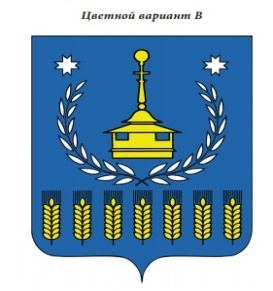 В Е С Т Н И Кправовых актов Администрации муниципального образования «Муниципальный округ Воткинский район Удмуртской Республики»№ 2  февраля 2022 годаОфициальное изданиеосновано в  декабре 2009 годаУдмуртская Республика, г. Воткинск, ул. Красноармейская,  43а, 2022 годВестник  правовых актов Администрации муниципального образования «Муниципальный округ Воткинский район Удмуртской Республики издается в соответствии с решением Совета депутатов муниципального образования «Муниципальный округ Воткинский район Удмуртской Республики»  от 23.12.2009 г. № 325  «Об учреждении средства массовой информации «Вестник правовых актов  муниципального образования «Муниципальный округ Воткинский район Удмуртской Республики»                                 С О Д Е Р Ж А Н И Е                                                        стрАДМИНИСТРАЦИЯ МУНИЦИПАЛЬНОГО ОБРАЗОВАНИЯ «МУНИЦИПАЛЬНЫЙ ОКРУГ ВОТКИНСКИЙ РАЙОН УДМУРТСКОЙ РЕСПУБЛИКИ» «Удмурт Элькунысь ВоткА ЁРОС муниципал округ» МУНИЦИПАЛ КЫЛДЫТЭТЛЭН АдминистрациЕЗПОСТАНОВЛЕНИЕ01 февраля 2022 года                                                                                                      №209г. ВоткинскОб утверждении перечня автомобильных дорог общего пользования местного значения в границах муниципального образования «Муниципальный округ Воткинский район Удмуртской Республики» и перечня автомобильных дорог общего пользования местного значения в границах населенных пунктов муниципального образования «Муниципальный округ Воткинский район Удмуртской Республики»В соответствии с Федеральным законом от 06.10.2003 года № 131-ФЗ «Об общих принципах организации местного самоуправления в Российской Федерации», Федеральным законом от 08.11.2007 года № 257-ФЗ «Об автомобильных дорогах и о дорожной деятельности в Российской Федерации и о внесении изменений в отдельные законодательные акты Российской Федерации», Законом Удмуртской Республики 
от 13.07.2005 года № 42-РЗ «О местном самоуправлении в Удмуртской Республике», Постановлением Правительства Удмуртской Республики от 03.12.2019 года № 560 
«Об утверждении перечня автомобильных дорог общего пользования регионального или межмуниципального значения, относящихся к государственной собственности Удмуртской Республики», руководствуясь Уставом муниципального образования «Муниципальный округ Воткинский район Удмуртской Республики», Администрация муниципального образования «Муниципальный округ Воткинский район Удмуртской Республики» ПОСТАНОВЛЯЕТ:1. Утвердить перечень автомобильных дорог общего пользования местного значения в границах муниципального образования «Муниципальный округ Воткинский район Удмуртской Республики» согласно приложению № 1 к настоящему Постановлению.2. Утвердить перечень автомобильных дорог общего пользования местного значения в границах населенных пунктов муниципального образования «Муниципальный округ Воткинский район Удмуртской Республики» согласно приложению № 2 к настоящему Постановлению.3. Признать утратившими силу:- Распоряжение Администрации муниципального образования «Воткинский район» 
№ 180 от 13.04.2018 года «Об утверждении перечня автомобильных дорог общего пользования местного значения в границах муниципального образования «Воткинский район» и автомобильных дорог общего пользования местного значения в границах населенных пунктов муниципального образования «Воткинский район»;- Распоряжение Администрации муниципального образования «Воткинский район» 
от 25.12.2019 года № 772 «О внесении изменений в Распоряжение Администрации муниципального образования «Воткинский район» № 180 от 13.04.2018 года 
«Об утверждении перечня автомобильных дорог общего пользования местного значения в границах муниципального образования «Воткинский район» и автомобильных дорог общего пользования местного значения в границах населенных пунктов муниципального образования «Воткинский район»;- Распоряжение Администрации муниципального образования «Воткинский район» 
от 17.12.2020 года № 711 «О внесении изменений в Распоряжение Администрации муниципального образования «Воткинский район» № 180 от 13.04.2018 года 
«Об утверждении перечня автомобильных дорог общего пользования местного значения в границах муниципального образования «Воткинский район» и автомобильных дорог общего пользования местного значения в границах населенных пунктов муниципального образования «Воткинский район»;4. Разместить настоящее Постановление, перечень автомобильных дорог общего пользования местного значения в границах муниципального образования «Муниципальный округ Воткинский район Удмуртской Республики» и перечень автомобильных дорог общего пользования местного значения в границах населенных пунктов муниципального образования «Муниципальный округ Воткинский район Удмуртской Республики» на официальном сайте муниципального образования «Муниципальный округ Воткинский район Удмуртской Республики» в информационно – телекоммуникационной сети «Интернет».5. Контроль за исполнением настоящего Постановления оставляю за собой.Глава муниципального образования					   И.П. ПрозоровПриложение №1 к Постановлению Администрации муниципального образования «Муниципальный округ Воткинский район Удмуртской Республики»от 01.02.2022 года № 209АДМИНИСТРАЦИЯ МУНИЦИПАЛЬНОГО ОБРАЗОВАНИЯ «МУНИЦИПАЛЬНЫЙ ОКРУГ ВОТКИНСКИЙ РАЙОН УДМУРТСКОЙ РЕСПУБЛИКИ» «Удмурт Элькунысь ВоткА ЁРОС муниципал округ» МУНИЦИПАЛ КЫЛДЫТЭТЛЭН АдминистрациЕЗПОСТАНОВЛЕНИЕ01 февраля 2022 года                                                                                                      №211г. ВоткинскО подготовке населения, нештатных формирований по обеспечению выполнения мероприятий по гражданской обороне муниципального образования «Муниципальный округ Воткинский район Удмуртской Республики» к действиям по обеспечению защиты от чрезвычайных ситуаций природного и техногенного характера, террористических актов, а также опасностей, возникающих при ведении военных конфликтов или вследствие этих конфликтовВ соответствии с Федеральными законами от 12 февраля 1998 года № 28-ФЗ 
«О гражданской обороне», от 21 декабря 1994 года № 68-ФЗ «О защите населения и территорий от чрезвычайных ситуаций природного и техногенного характера», от 06 октября 2003 года № 131-ФЗ «Об общих принципах организации местного самоуправления в Российской Федерации», постановлением Правительства Российской Федерации 
от 02.11.2000г. № 841 «Об утверждении положения об организации обучения населения в области гражданской обороны», постановлением Правительства Удмуртской Республики от 12.09.2011г. № 316 «Об утверждении Положения о подготовке и содержании в готовности необходимых сил и средств для защиты населения и территории Удмуртской Республики от чрезвычайных ситуаций природного и техногенного характера», распоряжением Правительства Удмуртской Республики от 26.11.2007г. № 1068-р «Об организации подготовки и обучения населения способам защиты и действиям в чрезвычайных ситуациях, а также в области гражданской обороны», организационно-методическими указаниями по подготовке населения Удмуртской Республики в области гражданской обороны, защиты от чрезвычайных ситуаций, обеспечения пожарной безопасности и безопасности людей на водных объектах и в целях совершенствования подготовки населения муниципального образования «Муниципальный округ Воткинский район Удмуртской Республики» в области защиты от чрезвычайных ситуаций природного и техногенного характера, террористических актов, а также опасностей, возникающих при ведении военных конфликтов или вследствие этих конфликтов, Администрация муниципального образования «Муниципальный округ Воткинский район Удмуртской Республики» ПОСТАНОВЛЯЕТ:1. Утвердить прилагаемые:- Положение о подготовке населения, нештатных формирований по обеспечению выполнения мероприятий по гражданской обороне муниципального образования «Муниципальный округ Воткинский район Удмуртской Республики» (далее – Воткинский район) к действиям по обеспечению защиты от чрезвычайных ситуаций природного и техногенного характера, террористических актов, а также опасностей, возникающих при ведении военных конфликтов или вследствие этих конфликтов – (приложение №1);- программу подготовки для личного состава нештатных формирований по обеспечению выполнения мероприятий по гражданской обороне Воткинского района – (приложение №2);- программу подготовки работающего населения – (приложение №3). 2. Рекомендовать территориальным органам Администрации Воткинского района:организовывать подготовку неработающего населения в области защиты 
от чрезвычайных ситуаций природного и техногенного характера, террористических актов, а также опасностей, возникающих при ведении военных конфликтов или вследствие этих конфликтов в соответствии с комплексными планами мероприятий обучения неработающего населения территориальных органов администрации Воткинского района в учебно-консультационных пунктах на базе учреждений культуры, классов по изучению курса «Основы безопасности жизнедеятельности» в общеобразовательных учреждениях, уголках по гражданской обороне и предупреждению чрезвычайных ситуаций на предприятиях ЖКХ и в управляющих компаниях;обеспечить информирование населения и пропаганду знаний в области защиты от чрезвычайных ситуаций природного и техногенного характера, террористических актов, а также опасностей, возникающих при ведении военных конфликтов или вследствие этих конфликтов. 3. Отделу по делам гражданской обороны, чрезвычайным ситуациям и мобилизационной работы Администрации Воткинского района (далее – отдел по делам ГО, ЧС и МР Администрации Воткинского района), руководителям районных средств массовой информации (по согласованию) обеспечить пропаганду знаний в области защиты от чрезвычайных ситуаций природного и техногенного характера, террористических актов, а также опасностей, возникающих при ведении военных конфликтов или вследствие этих конфликтов, в том числе, с использованием радио, телевидения и периодической печати.4. Признать утратившим силу Постановление Администрации муниципального образования «Воткинский район» от 30 января 2019 года № 114 «О подготовке населения, нештатных формирований по обеспечению выполнения мероприятий по гражданской обороне муниципального образования «Воткинский район» к действиям по обеспечению защиты от чрезвычайных ситуаций природного и техногенного характера, террористических актов, а также опасностей, возникающих при ведении военных конфликтов или вследствие этих конфликтов».5. Настоящее постановление подлежит размещению на официальном сайте Воткинского района.6. Методическое руководство, координацию и контроль за подготовкой населения в области защиты от чрезвычайных ситуаций природного и техногенного характера, террористических актов, а также опасностей, возникающих при ведении военных конфликтов или вследствие этих конфликтов возложить на начальника отдела по делам ГО, ЧС и МР Администрации Воткинского района Голубева А.Б.Глава муниципального образования					              И.П. ПрозоровПриложение № 1к постановлению Администрации Воткинского районаот 01 февраля 2022г. №211 Положениео подготовке населения, нештатных формирований по обеспечению выполнения мероприятий по гражданской обороне Воткинского района к действиям по защите от чрезвычайных ситуаций природного и техногенного характера, террористических актов, а также опасностей, возникающих при ведении военных конфликтов или вследствие этих конфликтов.Положение разработано в соответствии с Федеральными законами от 12 февраля 1998 года № 28-ФЗ «О гражданской обороне», от 21 декабря 1994 года № 68-ФЗ «О защите населения и территорий от чрезвычайных ситуаций природного и техногенного характера», от 06 октября 2003 года № 131-ФЗ «Об общих принципах организации местного самоуправления в Российской Федерации», постановлением Правительства Российской Федерации от 02.11.2000г. № 841 «Об утверждении положения об организации обучения населения в области гражданской обороны», постановлением Правительства Удмуртской Республики от 12.09.2011г. № 316 «Об утверждении Положения о подготовке и содержании в готовности необходимых сил и средств для защиты населения и территории Удмуртской Республики от чрезвычайных ситуаций природного и техногенного характера», распоряжением Правительства Удмуртской Республики от 26.11.2007г. № 1068-р 
«Об организации подготовки и обучения населения способам защиты и действиям в чрезвычайных ситуациях, а также в области гражданской обороны», организационно-методическими указаниями по подготовке населения Удмуртской Республики в области гражданской обороны, защиты от чрезвычайных ситуаций, обеспечения пожарной безопасности и безопасности людей на водных объектах.Основными задачами по подготовке населения, нештатных формирований по обеспечению выполнения мероприятий по гражданской обороне Воткинского района к действиям по обеспечению защиты от чрезвычайных ситуаций природного и техногенного характера, террористических актов, а также опасностей, возникающих при ведении военных конфликтов или вследствие этих конфликтов считать:-	изучение способов защиты от чрезвычайных ситуаций природного и техногенного характера, террористических актов, а также опасностей, возникающих при ведении военных конфликтов или вследствие этих конфликтов, порядка действий по сигналам оповещения, приемов оказания первой помощи, правил пользования коллективными и индивидуальными средствами защиты;-	совершенствование у руководителей органов местного самоуправления Воткинского района, территориальных органов Администрации Воткинского района и организаций навыков по проведению мероприятий по защите от чрезвычайных ситуаций природного и техногенного характера, террористических актов, а также опасностей, возникающих при ведении военных конфликтов или вследствие этих конфликтов;-	выработка у должностных лиц гражданской обороны умений и навыков руководства проведением аварийно-спасательных и других неотложных работ;-	овладение личным составом нештатных формирований по обеспечению выполнения мероприятий по гражданской обороне предприятий, организаций, учреждений Воткинского района приемами и способами защиты населения, материальных и культурных ценностей от опасностей, возникающих при чрезвычайных ситуациях природного и техногенного характера, террористических актов, а также опасностей, возникающих при ведении военных конфликтов или вследствие этих конфликтов. Подготовка к действиям по обеспечению защиты от чрезвычайных ситуаций природного и техногенного характера, террористических актов, а также опасностей, возникающих при ведении военных конфликтов или вследствие этих конфликтов, проводится в рамках единой системы подготовки населения в области гражданской обороны и защиты от чрезвычайных ситуаций природного и техногенного характера, по утвержденным программам и в соответствии с учебно-методическим рекомендациями по обучению на очередной учебный год.Подготовку проходят:-	должностные лица гражданской обороны и РСЧС, руководители и работники органов, осуществляющих управление гражданской обороной, силами Воткинского районного звена УТП РСЧС (далее – должностные лица), а также руководители организаций;-	личный состав нештатных формирований по обеспечению выполнения мероприятий по гражданской обороне;-	работающее население, не входящее в состав формирований (далее по тексту - работающее население);-	учащиеся общеобразовательных учреждений (далее – обучающиеся);-	население, не занятое в сфере производства и обслуживания (далее по тексту - неработающее население); Подготовку населения Воткинского района в области защиты от чрезвычайных ситуаций природного и техногенного характера, террористических актов, а также опасностей возникающих при ведении военных конфликтов или вследствие этих конфликтов осуществлять в соответствии с Постановлением Правительства Российской Федерации от 2.11.2000г. №841 «Об утверждении положения об организации обучения населения в области гражданской обороны» в учебных заведениях министерства Российской Федерации по делам гражданской обороны, чрезвычайным ситуациям и ликвидации последствий стихийных бедствий, в учреждениях повышения квалификации федеральных органов исполнительной власти и организаций, в ГОУ ДПО «Учебно-методический центр по гражданской обороне, чрезвычайным ситуациям и пожарной безопасности Удмуртской Республики», на Курсах гражданской защиты г. Воткинска, а также по месту работы, учебы или месту жительства.Лица, впервые назначенные на должность, связанную с выполнением обязанностей по защите от чрезвычайных ситуаций природного и техногенного характера, террористических актов, а также опасностей возникающих при ведении военных конфликтов или вследствие этих конфликтов на территории Воткинского района, обязаны пройти обучение или повышение квалификации в области гражданской обороны в течение первого года работы.  Повышение квалификации руководителей организаций, должностных лиц и работников гражданской обороны, а также преподавателей курса «Основы безопасности жизнедеятельности» образовательных учреждений предусмотреть не реже одного раза в 5 лет.Формами подготовки в области защиты от чрезвычайных ситуаций природного и техногенного характера, террористических актов, а также опасностей, возникающих при ведении военных конфликтов или вследствие этих конфликтов считать:Для руководящего состава гражданской обороны и Воткинского районного звена УТП РСЧС Воткинского района: -	самостоятельная работа с нормативными правовыми документами по вопросам организации, планирования и проведения мероприятий гражданской обороны, защиты населения и территорий от чрезвычайных ситуаций природного и техногенного характера, террористических актов;-	переподготовка и повышение квалификации в учебных заведениях Министерства Российской Федерации по делам гражданской обороны, чрезвычайным ситуациям и ликвидации последствий стихийных бедствий, учреждениях повышения квалификации федеральных органов исполнительной власти и организаций, в ГОУ ДПО «Учебно-методический центр по гражданской обороне, чрезвычайным ситуациям и пожарной безопасности Удмуртской Республики», на Курсах гражданской защиты г.Воткинска; -	изучение своих функциональных обязанностей по защите населения и территорий  Воткинского района от чрезвычайных ситуаций природного и техногенного характера, террористических актов, а также опасностей, возникающих при ведении военных конфликтов или вследствие этих конфликтов;-	личное участие в учебно-методических сборах, учениях, тренировках и других плановых мероприятиях гражданской обороны.Для руководителей организаций, должностных лиц и работников гражданской обороны:-	самостоятельная подготовка;-	переподготовка и повышение квалификации в учебных заведениях Министерства Российской Федерации по делам гражданской обороны, чрезвычайным ситуациям и ликвидации последствий стихийных бедствий, учреждениях повышения квалификации федеральных органов исполнительной власти и организаций, в ГОУ ДПО «Учебно-методический центр по гражданской обороне, чрезвычайным ситуациям и пожарной безопасности Удмуртской Республики», на Курсах гражданской защиты г.Воткинска;-	участие в учениях тренировках и других мероприятиях гражданской обороны.Для руководителей нештатных формирований по обеспечению выполнения мероприятий по гражданской обороне:-	повышение квалификации в ГОУ ДПО «Учебно-методический центр по гражданской обороне, чрезвычайным ситуациям и пожарной безопасности Удмуртской Республики», на Курсах гражданской защиты г. Воткинска;-	проведение занятий с личным составом нештатных формирований по месту работы;-	участие в учениях и тренировках по гражданской обороне.Для персонала предприятий, учреждений и организаций, не входящего в состав нештатных формирований:-	проведение занятий по месту работы;-	участие в учениях, тренировках и других плановых мероприятиях по гражданской обороне;-	индивидуальное изучение способов защиты от опасностей, возникающих при ведении военных конфликтов или вследствие этих конфликтов.Для обучающихся:-	обучение (в учебное время) по курсу «Основы безопасности жизнедеятельности»;-	участие в учениях и тренировках по гражданской обороне;-	изучение памяток, листовок и пособий, прослушивание радиопередач и просмотр телепередач по тематике гражданской обороны.Для неработающего населения (по месту жительства):-	посещение мероприятий, проводимых по тематике гражданской обороны, защиты от чрезвычайных ситуаций природного и техногенного характера, террористических актов (беседы, лекции, вечера вопросов и ответов, консультации, показ учебных фильмов и др.), в учебно-консультационных пунктах;-	участие в учениях по гражданской обороне;-	изучение памяток, листовок и пособий, прослушивание радиопередач и просмотр телепередач по тематике гражданской обороны.В целях проверки и закрепления знаний населения и нештатных формирований к действиям по защите от чрезвычайных ситуаций природного и техногенного характера, террористических актов, а также опасностей, возникающих при ведении военных конфликтов или вследствие этих конфликтов, проводятся комплексные, командно-штабные и тактико-специальные учения, объектовые и штабные тренировки.Отдел по делам ГО, ЧС и МР Администрации Воткинского района:-	осуществляет координацию, методическое руководство и контроль за подготовкой населения и нештатных формирований к действиям по защите от чрезвычайных ситуаций природного и техногенного характера, террористических актов, а также опасностей, возникающих при ведении военных конфликтов или вследствие этих конфликтов;-	ведет учет уполномоченных работников, проходящих переподготовку или повышение квалификации в учебных заведениях Министерства Российской Федерации по делам гражданской обороны, чрезвычайным ситуациям и ликвидации последствий стихийных бедствий, учреждениях повышения квалификации федеральных органов исполнительной власти и организаций, в ГОУ ДПО «Учебно-методический центр по гражданской обороне, чрезвычайным ситуациям и пожарной безопасности Удмуртской Республики», на Курсах гражданской защиты г.Воткинска;-	контролирует соответствие программ подготовки населения, нештатных формирований по обеспечению выполнения мероприятий по гражданской обороне в организациях и в образовательных организациях Воткинского района примерным программам подготовки, утвержденным МЧС России.Финансирование подготовки работающего населения в области защиты от чрезвычайных ситуаций природного и техногенного характера, террористических актов, а также опасностей, возникающих при ведении военных конфликтов или вследствие этих конфликтов, подготовки и аттестации нештатных формирований по обеспечению выполнения мероприятий по гражданской обороне, а также проведения организациями учений и тренировок осуществляется за счет организаций.Приложение № 2к постановлению Администрации Воткинского района от 01 февраля 2022г. №211 Программа подготовки личного состава нештатных формирований по обеспечению выполнения мероприятий по гражданской обороне Воткинского районаI. Общие положенияПримерная программа подготовки личного состава нештатных формирований по обеспечению выполнения мероприятий по гражданской обороне (далее – Примерная программа) составляет основу подготовки в целях поддержания готовности нештатных формирований по обеспечению выполнения мероприятий по гражданской обороне (далее – нештатных формирований) к выполнению задач по предназначению, а также обеспечения мер безопасности. В Примерной программе изложены организация и методика подготовки нештатных формирований, тематика и расчет часов базовой подготовки, содержание тем занятий, а также требования к уровню знаний, умений и навыков личного состава нештатных формирований, прошедших подготовку.II. Организация подготовкиПодготовка нештатных формирований организуется и осуществляется в соответствии с требованиями федеральных законов от 12 февраля 1998 года № 28-ФЗ 
«О гражданской обороне», от 22 августа 1995 года № 151-ФЗ «Об аварийно-спасательных  службах и статусе спасателей»,  постановлений Правительства Российской Федерации 
от 22 декабря 2011 года № 1091 «О некоторых вопросах аттестации аварийно-спасательных служб, аварийно-спасательных формирований, спасателей и граждан, приобретающих статус спасателя», от 2 ноября 2000 года № 841 «Об утверждении Положения об организации обучения населения в области гражданской обороны», организационно-методических указаний по подготовке органов управления, сил гражданской обороны и единой государственной системы предупреждения и ликвидации чрезвычайных ситуаций и организационно-методических указаний по подготовке населения Российской Федерации в области гражданской обороны, защиты от чрезвычайных ситуаций, обеспечения пожарной безопасности и безопасности людей на водных объектах, а также нормативных правовых актов субъектов Российской Федерации.Подготовка нештатных  формирований включает:повышение квалификации руководителей нештатных формирований по Примерной программе подготовки должностных лиц и специалистов гражданской обороны и единой государственной системы предупреждения и ликвидации чрезвычайных ситуаций в учебно-методическом центре по гражданской обороне и чрезвычайным ситуациям Удмуртской Республики, на Курсах ГЗ г.Воткинска;получение личным составом нештатных формирований знаний по основам гражданской обороны и защиты от чрезвычайных ситуаций (далее – ГО и ЧС) в ходе усвоения Примерной программы подготовки работающего населения в области ГО и ЧС природного и техногенного характера;первоначальную подготовку личного состава нештатных формирований по соответствующим программам первоначальной подготовки;подготовку личного состава нештатных формирований по программе, разработанной в соответствии с требованиями настоящей Примерной программы;участие нештатных формирований в учениях и тренировках и соревнованиях, а также практических мероприятиях по ликвидации последствий аварий и катастроф.2.	Настоящая Примерная программа предназначена для подготовки личного состава нештатных формирований умелым, слаженным и наиболее эффективным приемам и способам коллективных действий при подготовке и проведении аварийно-спасательных и других неотложных работ и первоочередного жизнеобеспечения населения, пострадавшего при ведении военных действий или вследствие этих действий, а также при чрезвычайных ситуациях, совершенствования его умений и навыков в применении техники, инструментов, приборов и принадлежностей, состоящих на оснащении нештатных формирований, а также поддержания необходимого уровня готовности нештатных формирований к выполнению задач по предназначению.3.	Подготовка личного состава нештатных формирований планируется и проводится в рабочее время в объеме 20 часов.Темы базовой подготовки личного состава нештатных формирований отрабатываются в полном объеме (14 часов) как формированиями общего назначения, так и формированиями спасательных служб гражданской обороны, уменьшение общего количества часов для их отработки не допускается.Темы специальной подготовки отрабатываются с учетом предназначения нештатных формирований. На их отработку отводится 6 часов. Конкретные темы специальной подготовки определяются руководителями организаций, создающими нештатные формирования, по согласованию с начальником отдела по делам ГО, ЧС и МР Администрации Воткинского района. Основным методом проведения занятий с личным составом нештатных формирований по темам базовой и специальной подготовки является практическая тренировка (упражнение). Теоретический материал излагается путем рассказа или объяснения в минимальном объеме, необходимом для правильного и четкого выполнения обучаемым практических приемов и действий.5.	Практические и тактико-специальные занятия с личным составом нештатных формирований организуют и проводят руководители формирований или начальники соответствующих спасательных служб, а на учебных местах командиры структурных подразделений нештатных формирований (групп, звеньев).6.	Занятия с личным составом нештатных формирований проводятся в учебных городках, на натурных участках или на объектах организации.7.	На тактико-специальные занятия нештатные формирования выводятся в штатном составе с необходимым количеством техники, приборов, инструментов и принадлежностей. Весь личный состав на занятиях должен быть обеспечен средствами индивидуальной защиты.8.	Руководителям организаций, создающих нештатные формирования, разрешается, исходя из местных условий, специфики деятельности организации, уровня подготовки личного состава нештатных формирований, уточнять содержание тем и время на их изучение, а также вводить новые темы без уменьшения общего времени, отводимого на базовую и специальную подготовку.9.	Особое внимание при подготовке обращается на безопасную эксплуатацию и обслуживание гидравлического и электрифицированного аварийно-спасательного инструмента, электроустановок, компрессоров, работу в средствах защиты органов дыхания и кожи, а также при применении других технологий и специального снаряжения. 10.	Личный состав нештатных формирований должен знать:характерные особенности опасностей, возникающих при ведении военных конфликтов или вследствие этих конфликтов, а также способы защиты от них;физико-химические и поражающие свойства аварийно химически опасных веществ (далее по тексту - АХОВ), применяемых на объекте, порядок и способы защиты при их утечке (выбросе);предназначение своего формирования и свои функциональные обязанности;производственные и технологические особенности своей организации, характер возможных аварийно-спасательных и других неотложных работ (далее – АСДНР);порядок действий по сигналу «Внимание всем!» и речевым информациям;порядок оповещения, сбора и приведения нештатного формирования в готовность;место сбора формирования, пути и порядок выдвижения к месту возможного проведения АСДНР;назначение, технические данные, порядок применения и возможности техники, механизмов и приборов, а также средств защиты, состоящих на оснащении формирования;организацию и порядок проведения специальной обработки; порядок оказания первой помощи пострадавшим и эвакуации их в безопасные места; меры безопасности при действиях в зоне радиоактивного загрязнения, химического заражения и массовых инфекционных заболеваний, а так же при проведении АСДНР; 	уметь:выполнять функциональные обязанности при проведении АСДНР, обусловленные спецификой предназначения формирования;поддерживать в исправном состоянии и грамотно применять специальную технику, оборудование, снаряжение, инструменты и материалы;проводить санитарную обработку, дезактивацию, дегазацию и дезинфекцию техники, сооружений, территорий, снаряжения, одежды и средств индивидуальной защиты;пользоваться штатными средствами связи. III. Наименование тем и расчет часов базовой подготовкиIV. Содержание тем базовой подготовкиТема № 1. Нормативные правовые основы функционирования нештатных формирований. Характеристика возможной обстановки в зоне ответственности нештатных формирований, возникающей при ведении военных конфликтов или вследствие этих конфликтов, а также при чрезвычайных ситуациях природного и техногенного характера, и возможные решаемые задачи нештатных АСФ. Нормативно-правовые основы создания, деятельности и оснащения нештатных формирований. Особенности привлечения нештатных формирований к ликвидации чрезвычайных ситуаций. Краткая характеристика возможной обстановки в зоне ответственности нештатных формирований, при ведении боевых действий и возникновении ЧС.Возможные разрушения зданий и сооружений.Возможные последствия от воздействия вторичных факторов поражения.Возможная радиационная, химическая, пожарная, медицинская и биологическая обстановка, образование зон катастрофического затопления. Ориентировочный объем предстоящих АСДНР и решаемые задачи формирования при планомерном выполнении мероприятий гражданской обороны, при внезапном нападении противника, действий диверсионных (террористических) групп, а также при чрезвычайных ситуация природного и техногенного характера.Предназначение и состав нештатных формирований. Функциональные обязанности личного состава нештатных формирований.Тема № 2. Действия личного состава при приведении нештатных формирований в готовность, выдвижении в район выполнения задач и подготовке к выполнению задач.Понятие о готовности формирований, порядок их приведения в готовность. Обязанности личного состава при проведении в готовность, выдвижении и подготовки к выполнению задач.Порядок оповещения, получения табельного имущества, подгонки средств индивидуальной защиты. Порядок получения и приведение в готовность к использованию техники, имущества и инструмент, стоящий на оснащении формирования. Порядок выдвижения в район сбора и ознакомления с маршрутом, районом сбора. Инженерное оборудование района сбора.Действия личного состава при практическом приведении формирований в готовность и выход в район сбора.Тема № 3. Правила использования специальной техники, оборудования, снаряжения, инструмента и материалов, находящихся на оснащении нештатных формирований. Меры безопасности при выполнении задач по предназначениюПодготовка техники, приборов и инструмента к проведению АСДНР. Меры безопасности при использовании специальной техники, оборудования, снаряжения, инструмента и материалов, находящихся на оснащении нештатных формирований, а также порядок их обслуживания.Мероприятия по обеспечению безопасности и защиты личного состава формирований при действиях в зонах разрушений, завалов, пожаров, заражения (загрязнения) и катастрофического затопления.Меры безопасности при проведении АСДНР. Особенности выполнения задач при работе вблизи зданий и сооружений, угрожающих обвалом, в задымленных и загазованных помещениях, на электрических сетях, при тушении нефтепродуктов, при организации работ в зонах катастрофического затопления, в условиях плохой видимости.Порядок и объемы оказания первой помощи пострадавшим в ходе выполнения задач. Порядок и способы эвакуации пострадавших в безопасные места.Тема № 4. Приемы и способы выполнения задач, в т.ч. в условиях загрязнения (заражения) местности радиоактивными, отравляющими, аварийно химически опасными веществами и биологическими средствами. Применение приборов радиационной и химической разведки, контроля радиоактивного заражения и облучения. Средства индивидуальной защиты. Действия личного состава нештатных формирований при проведении специальной обработки. Организация защита личного состава формирования в ходе выполнения АСДНР. Особенности выполнения задач личным составом формирований в условиях загрязнения (заражения) местности радиоактивными, отравляющими, аварийно химически опасными веществами и биологическими средствами. Меры безопасности.Подготовка и использование средств индивидуальной защиты.Порядок подготовки приборов радиационной разведки к работе и проверка их работоспособности. Определение уровней радиации на местности и степени радиоактивного заражения различных поверхностей. Порядок выдачи индивидуальных дозиметров и снятия показаний. Ведение журнала учета доз облучения личного состава. Подготовка приборов химической разведки к работе, определение типа и концентрации отравляющих веществ (ОВ) в воздухе, на местности, технике, в почве и сыпучих материалах. Особенности определения ОВ зимой.Практическое применение средств индивидуальной защиты кожи и органов дыхания, выполнение нормативов.Сущность и способы частичной и полной специальной обработки. Понятие о дезактивации, дегазации и дезинфекции, вещества и растворы, применяемые для этих целей.Действия личного состава при проведении дезактивации, дегазации и дезинфекции техники, сооружений, приборов, средств защиты, одежды, обуви. Меры безопасности при проведении дезактивации, дегазации и дезинфекции транспорта, сооружений и территорий, продуктов питания и воды, одежды, обуви, средств индивидуальной защиты.Последовательность проведения частичной и полной санитарной обработки людей при заражении отравляющими и аварийно химически опасными веществами, биологическими средствами и радиоактивными веществами, применение табельных и подручных средств. Порядок действий при обнаружении пострадавших, оказания первой помощи и транспортировки (сбора) в безопасное место.Тема № 5. Психологическая устойчивость сотрудников нештатных формирований при работе в зоне ЧС.Понятие «Стресс». Виды стресса. Индивидуальные особенности реагирования людей на стресс.Возможные психические состояния л/с нештатных формирований при работе в зоне ЧС.Экстренная допсихологическая помощь в зоне ЧС.Система профилактики стрессовых состояний. Приемы и методы саморегуляции.  V. Наименование тем и расчет часов специальной подготовкиVI. Содержание тем специальной подготовкиТема № 1. Действия нештатных формирований при ведении радиационной, химической и биологической разведки и наблюдения.	Приведение приборов в готовность, их проверка, устранение простейших неисправностей. Проведение измерений.	Ведение мониторинга радиационной, химической и биологической обстановки на потенциально опасных объектах. Проведение замеров уровня радиации, концентрации химических веществ на объекте и окружающей территории. Границы зон заражения и загрязнения.	Осуществление дозиметрического контроля за облучением и заражением личного состава.Действия нештатных формирований по контролю степени зараженности после проведения специальной обработки.Взаимодействие формирования с силами, действующими в очаге поражения.Меры безопасности.Тема № 2. Действия нештатных формирований по ликвидации последствий аварии на химически опасном объекте.Соблюдение режима работы личного состава нештатных формирований в условиях химического заражения.Действия нештатных формирований по ведению химической разведки.Действия нештатных формирований по локализации пролива АХОВ способом обвалования, сбором жидкой фазы в ямах-ловушках, засыпкой сыпучими сорбентами, покрытием слоем пены, полимерными пленками и плавающими экранами, разбавлением АХОВ водой или нейтральными растворами.Действия нештатных формирований по обеззараживанию (нейтрализации) парогазовой фазы (облака) или проливов АХОВ с использованием различных технологий.Защита личного состава нештатных формирований при ведении АСДНР при авариях на химически опасном объекте.Взаимодействие формирования с силами, действующими в очаге порадения.Меры безопасности.Тема № 3. Действия нештатных формирований по ликвидации последствий аварии на радиационно опасном объектеВедение радиационной разведки.Подготовка приборов к работе и проверка работоспособности. Действия нештатных формирований по определению уровней радиации на местности и степени радиоактивного заражения различных поверхностей.Действия личного состава нештатных формирований при эвакуации рабочих, служащих объекта и населения из зоны радиоактивного загрязнения, а также оказание первой помощи пострадавшим.Действия личного состава нештатных формирований при проведении дезактивации территории и дорог.Строительство могильников и захоронение радиоактивных обломков.Проведение специальной обработки техники, приборов и инвентаря, использовавшихся в ходе ликвидации аварии, а также санитарной обработки личного состава с применением табельных и подручных средств.Взаимодействие формирования с силами, действующими в очаге поражения.Меры безопасности при выполнении задач на радиоактивно загрязненной местности. Мероприятия по обеспечению радиационной безопасности личного состава сил и персонала объекта (йодная профилактика, применение радиопротекторов).Тема № 4. Действия нештатных формирований по выполнению противопожарных мероприятий на объекте. Порядок использования средств пожаротушения, состоящих на оснащении НАСФ.  Требования пожарной безопасности на объекте.Действия нештатных формирований по выполнению мероприятий в соответствии с Планом противопожарной защиты объекта.Практическое развертывание и применение табельных средств пожаротушения, состоящих на оснащении нештатных формирований. Действия по использованию средств защиты (изолирующих противогазов, дыхательных аппаратов).Меры безопасности.Тема № 5. Действия нештатных формирований по тушению пожаров в различных условиях обстановки.Ведение пожарной разведки силами нештатных формирований.Действия по локализации и тушению пожаров.Спасение и эвакуация пострадавших из очага поражения, горящих, задымленных и загазованных зданий.Отработка действий номеров боевого расчета в различных условиях обстановки.Действия по тушению пожаров в условиях заражения радиоактивными, отравляющими, аварийно химически опасными веществами и биологическими средствами.Действия по тушению пожаров в подземных сооружениях, на электростанциях и подстанциях, на транспорте, при наличии на объекте взрывчатых веществ.Действия по тушению пожаров в условиях массового разлива нефтепродуктов.Действия по тушению пожаров при авариях на магистральных газо- и нефтепроводах.Взаимодействие формирования с силами, действующими в очаге поражения.Меры безопасности.Тема № 6. Действия нештатных формирований по ликвидации последствий аварии на радиационно, химически, взрыво- и пожароопасных объектахДействия нештатных формированийпо отключению поврежденных участков. Практические действия по ремонту поврежденных участков. Ремонт поврежденных участков, проведение других аварийных работ. Действия нештатных формированийпо ведению разведки и поиску пострадавших.Действия нештатных формирований по спасению пострадавших, находящихся в завалах путем устройства галерей, растаскивания конструкций зданий, использования домкратов  и средств малой механизации для разборки завалов сбоку, сверху, в наиболее доступных местах.Особенности спасения людей, находящихся в загазованных, затопленных водой убежищах и укрытиях.Действия нештатных формирований по оказанию первой помощи пострадавшим.Взаимодействие формирования с силами, действующими в очаге поражения.Меры безопасности.Тема № 7. Действия нештатных формирований по устройству проездов, обрушению неустойчивых зданий и конструкций, по вскрытию заваленных защитных сооруженийДействия нештатных формирований по оборудованию проходов (проездов) в завалах. Действия нештатных формирований по креплению и усилению конструкций.Действия нештатных формирований по обрушению неустойчивых конструкций: ударной нагрузкой, канатной тягой, вручную с использованием различного инструмента, взрывным способом.Вскрытие заваленных защитных сооружений, основные способы, последовательность выполнения работ. Обеспечение подачи воздуха в заваленное защитное сооружение. Расчистка завала над аварийными или основными выходами и вскрытие защитного сооружения. Вскрытие защитного сооружения путем отрывки приямка с наружной стены убежища или путем устройства прохода через смежные подвальные помещения. Вскрытие защитного сооружения путем устройства вертикальной или наклонной шахты с проходом под завалом и пробивкой проема в стене.Взаимодействие формирования с силами, действующими в очаге поражения.Меры безопасности.Тема № 8. Действия нештатных формирований по разборке заваловРазведка завалов, поврежденных и горящих зданий.Действия нештатных формирований при разборке завала с использованием инженерной техники и средств малой механизации (пневматического, гидравлического инструмента и др.). Порядок выполнения работ.Действия нештатных формирований по расчистке территории от обломков разрушенного здания.Взаимодействие формирования с силами, действующими в очаге поражения.Меры безопасности.Тема № 9. Действия нештатных формирований по проведению АСДНР при ЧС природного характера.Возможная обстановка при различных видах ЧС природного характера, которые могут возникнуть в районе действия нештатных формирований.Действия нештатных формирований по ведению разведки и поиску пострадавших.Действия нештатных формирований по спасению пострадавших, находящихся на поверхности воды, выше уровня воды (на отдельных местных предметах), под водой, в разрушенных зданиях под завалами, под снегом.Действия нештатных формирований по оказанию первой помощи пострадавшим.Взаимодействие формирования с силами, действующими в очаге поражения.Меры безопасности.Тема № 10. Действия санитарной дружины, санитарного поста, осуществляемые в целях медицинского обеспечения личного состава формирований, персонала объекта экономики и пострадавшихОказание первой помощи пострадавшим. Эвакуация пострадавших в лечебные учреждения.Ведение наблюдения за выполнением личным составом установленного режима работы, проведения санитарно-гигиенических, противоэпидемических мероприятий.Действия медицинских формирований при проведении аварийно-спасательных и других неотложных работ. Организация работы медицинского пункта формирования на участке (объекте) работ.Взаимодействие формирования с силами, действующими в очаге поражения.Приложение №3к постановлению Администрации Воткинского районаот 01 февраля 2022г. №211Программа подготовки работающего населения в области гражданской обороны и защиты от чрезвычайных ситуаций природного и техногенного характера Воткинского районаI. Общие положенияПримерная программа подготовки работающего населения в области ГО и ЧС (далее – Примерная программа) определяет организацию и порядок обязательной подготовки муниципальных служащих, рабочих и служащих учреждений, предприятий и организаций независимо от их организационно правовых форм и форм собственности (далее по тексту - работники организации). В Примерной программе изложены организация и методика подготовки работающего населения, тематика и расчет часов подготовки, содержание тем занятий, а также требования к уровню знаний, умений и навыков работников организации, прошедших подготовку.II. Организация подготовки1.	Подготовка работающего населения организуется и осуществляется в соответствии с требованиями федеральных законов «О гражданской обороне», «О защите населения и территорий от чрезвычайных ситуаций природного и техногенного характера», постановления Правительства Российской Федерации от 2 ноября 2000 года № 841 «Об утверждении Положения об организации обучения населения в области гражданской обороны», приказов и организационно-методических указаний Министерства Российской Федерации по делам гражданской обороны, чрезвычайным ситуациям и ликвидации последствий стихийных бедствий, других федеральных органов исполнительной власти, органов исполнительной власти субъектов Российской Федерации, органов местного самоуправления и организаций и осуществляется по месту работы.2.	Подготовка всех работников организации проводится ежегодно. Ответственность за организацию подготовки работников организаций возлагается на руководителя организации.3.	Базовое содержание подготовки работающего населения в области ГО и ЧС рассчитана на 19 часов учебного времени в течение календарного года. Занятия по темам 4-6 проводятся в обстановке повседневной трудовой деятельности. Они должны прививать навыки действий работникам по сигналам оповещения и выполнению мероприятий защиты в условиях исполнения ими своих должностных обязанностей.При проведении практических занятий теоретический материал рассматривается путем рассказа или опроса обучаемых в минимальном объеме.4.	В ходе проведения занятий постоянное внимание должно уделяться психологической подготовке обучаемых, выработке у них уверенности в надежности и эффективности мероприятий гражданской обороны и единой государственной системы предупреждения и ликвидации чрезвычайных ситуаций, воспитанию стойкости, готовности выполнять должностные обязанности в сложной обстановке возможных опасностей, при высокой организованности и дисциплине.5.	Контроль за качеством усвоения учебного материала работающим населением в области ГО и ЧС проводит руководитель занятия путем опроса обучаемых перед началом и в ходе занятия.6.	Занятия  организуются по решению руководителя организации.7.	Работники организации должны знать:опасности для населения, присущие чрезвычайным ситуациям, характерным для территории проживания и работы, а также возникающие при ведении военных конфликтов и вследствие этих конфликтов, и возможные способы защиты от них работников организации;сигналы оповещения об опасностях и порядок действия по ним;правила безопасного поведения в быту;основные принципы, средства и способы защиты от опасностей чрезвычайных ситуаций и военного времени, свои обязанности и правила поведения при возникновении опасностей, а также ответственность за их невыполнение;правила применения средств индивидуальной защиты (далее по тексту - СИЗ) и порядок их получения;место расположения средств коллективной защиты и порядок укрытия в них работников организации, правила поведения в защитных сооружениях;основные требования пожарной безопасности на рабочем месте и в быту; уметь:практически выполнять основные мероприятия защиты от опасностей, возникающих при чрезвычайных ситуациях природного и техногенного характера, а также при ведении военных конфликтов или вследствие этих конфликтов, а также в случае пожара;четко действовать по сигналам оповещения;адекватно действовать при угрозе и возникновении негативных и опасных факторов бытового характера;пользоваться средствами коллективной и индивидуальной защиты;проводить частичную санитарную обработку, а также, в зависимости от профессиональных обязанностей, дезактивацию, дегазацию и дезинфекцию сооружений, территории, техники, одежды и СИЗ;оказывать первую помощь в неотложных ситуациях.III. Рекомендуемая тематика и расчет часов учебных занятийIV. Содержание тем занятийТема 1. Чрезвычайные ситуации, характерные для региона (муниципального образования), присущие им опасности для населения и возможные способы защиты от них работников организации.Понятие о ЧС. Их классификация по виду и масштабу.ЧС природного характера, характерные для региона, присущие им опасности и возможные последствия. Наиболее приемлемые способы защиты населения при возникновении данных ЧС. Порядок действий работников организаций в случаях угрозы и возникновении ЧС природного характера при нахождении их на рабочем месте, дома, на открытой местности.Потенциально опасные объекты, расположенные на территории региона (муниципального образования), и возможные ЧС техногенного характера при авариях и катастрофах на них. Возможные способы защиты работников организаций при возникновении данных ЧС.Опасности военного характера и присущие им особенности. Действия работников организаций при возникновении опасностей военного характера.Права и обязанности граждан в области ГО и защиты от ЧС. Ответственность за нарушение требований нормативных правовых актов в области ГО и защиты от ЧС.Тема 2. Сигналы оповещения об опасностях, порядок их доведения до населения и действия по ним работников организаций.Сигнал «Внимание всем», его предназначение и способы доведения до населения. Действия работников организаций при его получении в различных условиях обстановки.Возможные тексты информационных сообщений о ЧС и порядок действий работников организаций по ним.Другие сигналы оповещения, их назначение, возможные способы доведения и действия работников организаций по ним.  Тема 3. Средства коллективной и индивидуальной защиты работников организаций, а также первичные средства пожаротушения, имеющиеся в организации. Порядок и правила их применения и использования.	Виды, назначение и правила пользования имеющимся в организации средствами коллективной и индивидуальной защиты. Действия работников при получении, проверке, применении и хранении средств индивидуальной защиты.	Практическое изготовление и применение подручных средств защиты органов дыхания.	Действия при укрытии работников организаций в защитных сооружениях. Меры безопасности при нахождении в защитных сооружениях.	Первичные средства пожаротушения и их расположение. Действия при их применении.	Тема 4. Действия работников организаций по предупреждению аварий, катастроф и пожаров на территории организации и в случае их возникновения.Основные требования охраны труда и соблюдение техники безопасности на рабочем месте.Основные требования пожарной безопасности на рабочем месте.Действия при обнаружении задымления и возгорания, а также по сигналам оповещения о пожаре, аварии и катастрофе на производстве.Тема 5. Действия работников организаций при угрозе и возникновении на территории региона (муниципального образования) чрезвычайных ситуаций природного, техногенного и биолого-социального характера.Мероприятия, которые необходимо выполнить при угрозе возникновения ЧС. Действия по сигналу «Внимание всем» и информационным сообщениям. Что необходимо иметь с собой при объявлении эвакуации.Действия работников при оповещении о стихийных бедствиях геофизического и геологического характера (землетрясения, извержение вулканов, оползни, сели, обвалы, лавины и др.), во время и после их возникновения.Действия работников при оповещении о стихийных бедствиях метеорологического характера (ураганы, бури, смерчи, метели, мороз и др.), во время их возникновения и после окончания.Действия работников при оповещении о стихийных бедствиях гидрологического характера (наводнения, паводки, цунами и др.), во время их возникновения и после окончания.Действия работников по предупреждению и при возникновении лесных и торфяных пожаров. Меры безопасности при привлечении работников к борьбе с лесными пожарами.Повышение защитных свойств помещений от проникновения радиоактивных, отравляющих и химически опасных веществ при ЧС техногенного характера.Эвакуация и рассредоточение. Защита населения путем эвакуации. Принципы и способы эвакуации. Порядок проведения эвакуации.Действия работников, оказавшихся в местах ЧС биолого-социального характера, связанных с физическим насилием (разбой, погромы, бандитизм, драки) и большим скоплением людей (массовые беспорядки и др.).Тема 6. Действия работников организаций при угрозе террористического акта на территории организации и в случае его совершения.Признаки, указывающие на возможность наличия взрывного устройства, и действия при обнаружении предметов, похожих на взрывное устройство. Действия при получении по телефону сообщения об угрозе террористического характера. Правила обращения с анонимными материалами, содержащими угрозы террористического характера. Действия при захвате в заложники и при освобождении.Правила и порядок действий работников организаций при угрозе или совершении террористического акта на территории организации.Тема 7. Способы предупреждения негативных и опасных факторов бытового характера и порядок действий в случае их возникновения.Возможные негативные и опасные факторы бытового характера и меры по их предупреждению.Правила обращения с бытовыми приборами и электроинструментом.Действия при бытовых отравлениях, укусе животными и насекомыми. Правила содержания домашних животных и поведения с ними на улице.Правила действий по обеспечению личной безопасности в местах массового скопления людей, при пожаре, на водных объектах, в походе и на природе.	Способы предотвращения и преодоления паники и панических настроений в опасных и чрезвычайных ситуациях.Тема 8. Правила и порядок оказания первой помощи себе и пострадавшим при несчастных случаях, травмах, отравлениях и ЧС. Основы ухода за больными.Основные правила оказания первой помощи в неотложных ситуациях. Первая помощь при кровотечениях и ранениях. Способы остановки кровотечения. Виды повязок. Правила и приемы наложения повязок на раны.Практическое наложение повязок.Первая помощь при переломах. Приемы и способы иммобилизации с применением табельных и подручных средств. Способы и правила транспортировки и переноски пострадавших.Первая помощь при ушибах, вывихах, химических и термических ожогах, отравлениях, обморожениях, обмороке, поражении электрическим током, тепловом и солнечном ударах.Правила оказания помощи утопающему.	Правила и техника проведения искусственного дыхания и непрямого массажа сердца.Практическая тренировка по проведению искусственного дыхания и непрямого массажа сердца.Основы ухода за больными (гигиена комнаты и постели больного; способы смены белья, подгузников; методика измерения температуры, артериального давления; методика наложения повязок, пластырей, компрессов, горчичников, шин, бандажей; основы сочетания лекарственных средств и диет). Возможный состав домашней медицинской аптечкиАДМИНИСТРАЦИЯ МУНИЦИПАЛЬНОГО ОБРАЗОВАНИЯ «МУНИЦИПАЛЬНЫЙ ОКРУГ ВОТКИНСКИЙ РАЙОН УДМУРТСКОЙ РЕСПУБЛИКИ» «Удмурт Элькунысь ВоткА ЁРОС муниципал округ» МУНИЦИПАЛ КЫЛДЫТЭТЛЭН АдминистрациЕЗПОСТАНОВЛЕНИЕ01 февраля 2022 года                                                                                                      №213г. ВоткинскОб утверждении Порядка информирования родителями (законными представителями) о выборе семейного образования и самообразования в качестве формы получения общего образования и учета форм получения общего образования, определенных родителями (законными представителями) детей, проживающих на территории муниципального образования «Муниципальный округ Воткинский район Удмуртской Республики           В соответствии с Федеральным законом от 29.12.2012 № 273-ФЗ «Об образовании в Российской Федерации», приказом Министерства науки и высшего образования Российской Федерации и Министерства просвещения Российской Федерации от 30.07.2020 № 845/369 «Об утверждении Порядка зачета организацией, осуществляющей образовательную деятельность, результатов освоения обучающимися учебных предметов, курсов, дисциплин (модулей), практики, дополнительных образовательных программ в других организациях, осуществляющих образовательную деятельность», приказом Министерства просвещения Российской Федерации от 22.03.2021 г. № 115 «Об утверждении Порядка организации и осуществления образовательной деятельности по основным общеобразовательным программам - образовательным программам начального общего, основного общего и среднего общего образования», от 31.07.2020 № 373 «Об утверждении Порядка организации и осуществления образовательной деятельности по основным общеобразовательным программам — образовательным программам дошкольного образования» в целях  реализации права на получение детьми общего образования в форме семейного образования и самообразования, руководствуясь Уставом муниципального образования «Муниципальный округ Воткинский район Удмуртской Республики», Администрация муниципального образования «Муниципальный округ Воткинский район Удмуртской Республики» ПОСТАНОВЛЯЕТ:Утвердить Порядок информирования родителями (законными представителями) о выборе семейного образования и самообразования в качестве формы   получения общего образования и учета форм получения общего образования, определенных родителями (законными представителями) детей, проживающих на территории муниципального образования «Муниципальный округ Воткинский район Удмуртской Республики» (Приложение 1).Настоящее постановление подлежит опубликованию в Вестнике правовых актов муниципального образования «Муниципальный округ Воткинский район удмуртской Республики» и размещению на официальном сайте муниципального образования «Муниципальный округ Воткинский район Удмуртской Республики».Постановление Администрации муниципального образования «Воткинский район» от 28 августа 2018 года № 1015 «Об утверждении Порядка информирования родителями (законными представителями) о выборе семейного образования или самообразования в качестве формы получения общего образования на территории муниципального образования «Воткинский район» считать утратившим силу. Контроль за исполнением настоящего постановления возложить на начальника Районного управления образования муниципального образования «Муниципальный округ Воткинский район Удмуртской Республики».Настоящее постановление вступает в силу со дня его официального опубликования.Глава муниципального образования					   И.П. ПрозоровПриложение к постановлению Администрации МО «Муниципальный округ Воткинский район Удмуртской Республики»от 01 февраля 2022г. №213Порядок информирования родителями (законными представителями) о выборе семейного образования и самообразования в качестве формы   получения общего образования и учета форм получения общего образования, определенных родителями (законными представителями) детей, проживающих на территории   муниципального образования «Муниципальный округ Воткинский районУдмуртской Республики»1. Общие положения.Порядок информирования родителями (законными представителями) о выборе семейного образования и самообразования в качестве формы   получения общего образования и учета форм получения общего образования, определенных родителями (законными представителями) детей, проживающих на территории муниципального образования « Муниципальный округ Воткинский район Удмуртской Республики» (далее  — Порядок), разработан в соответствии с Конституцией Российской Федерации, Федеральным законам  от 29.12.2012 г. № 273-ФЗ «Об образовании в Российской Федерации»,  	приказом Министерства науки и высшего образования Российской Федерации и Министерства просвещения Российской Федерации от 30.07.2020 № 845/369 «Об 	утверждении Порядка зачета организацией, осуществляющей образовательную 	деятельность, результатов освоения обучающимися учебных предметов, курсов, 	дисциплин (модулей), практики, дополнительных образовательных программ в 	других организациях, осуществляющих образовательную деятельность», приказами Министерства просвещения Российской Федерации от 22.03.2021 г. № 115 «Об утверждении Порядка организации и осуществления образовательной деятельности по основным общеобразовательным программам - образовательным программам начального общего, основного общего и среднего общего образования», от 31.07.2020 № 373 «Об утверждении Порядка организации и осуществления 	образовательной деятельности по основным общеобразовательным программам — 	образовательным программам дошкольного образования». Настоящий Порядок определяет порядок информирования родителями 	(законными представителями) о выборе семейного образования и самообразования 	в качестве формы   получения общего образования и учета форм получения общего 	образования, определенных родителями (законными представителями) детей, 	проживающих на территории муниципального образования «Муниципальный округ 	Воткинский район Удмуртской Республики» (далее— Учет).1.3. Орган, ответственный за осуществление Учета – Районное управление образования Администрации муниципального образования «Муниципальный округ Воткинский район Удмуртской Республики» (далее — РУО).Информирования родителями (законными представителями) о выборе семейного образования и самообразования в качестве формы   получения общего образования и учет форм получения общего образования.2.1. При выборе родителями (законными представителями) несовершеннолетнего обучающегося формы получения общего образования в форме семейного образования родители (законные представители) информируют об этом выборе РУО в течение 15 календарных дней с момента издания приказа об отчислении обучающегося из образовательного учреждения в связи с переходом на семейное образование или не менее чем за 15 календарных дней до начала учебного года, в котором планируется переход на семейное образование. Образовательное учреждение в письменной форме информирует РУО в течение 3-х рабочих дней с момента издания приказа об отчислении обучающегося из образовательного учреждения в связи с переходом на семейное образование.2.2. Заявление с указанием выбора формы получения образования подается в РУО в письменном виде по почте либо предъявлено лично. (Приложение 1). 	2.3. РУО регистрирует заявления в журнале регистрации обучающихся, получающих образование в форме семейного образования и самообразования (Приложение 2).	2.4. РУО ведет учет формы получения общего образования, определенных родителями (законными представителями) детей.	2.5. Учету подлежат формы получения общего образования, определенных родителями (законными представителями) детей.	2.6. РУО при получении от родителей (законных представителей) заявления с указанием выбора формы образования по желанию родителей (законных представителей) предоставляют сведения о муниципальных образовательных учреждениях, в которых предусмотрена возможность прохождения детьми экстерном промежуточной и государственной аттестации.2.7. Информация по Учету подлежит сбору, передаче, хранению и использованию в порядке, обеспечивающем ее конфиденциальность в соответствии с требованиями действующего законодательства в части защиты персональных данных.Аттестация обучающихся, получающих образование в форме семейного 	образования и самообразования.	3.1. Освоение образовательной программы дошкольного образования не сопровождается промежуточной аттестацией обучающихся.3.2. Лица, осваивающие общеобразовательную программу в форме самообразования 	или семейного образования либо обучавшиеся по не имеющей государственной 	аккредитации образовательной программе, вправе пройти экстерном промежуточную 	и государственную итоговую аттестацию (далее – аттестация) в образовательном 	учреждении по имеющим государственную аккредитацию образовательным 	программам соответствующего уровня. Указанные лица, не имеющие основного 	общего и среднего общего образования, вправе пройти экстерном аттестацию в 	образовательном учреждении бесплатно.3.3. Родители (законные представители) несовершеннолетнего обучающегося осуществляют выбор образовательного учреждения для прохождения промежуточной и (или) государственной итоговой аттестации, в том числе на основе 	рекомендаций РУО.3.4. По желанию родителей (законных представителей) несовершеннолетних обучающихся образовательное учреждение для прохождения аттестации может быть определено на один учебный год, на весь период получения общего образования 	либо на период прохождения конкретной аттестации.3.5. Родители (законные представители) направляют заявление о зачислении ребенка в общеобразовательное учреждение в качестве экстерна для прохождения промежуточной и государственной итоговой аттестации (Приложение 3).3.6. При прохождении аттестации экстерны пользуются академическими правами обучающихся по соответствующей образовательной программе.3.7. Образовательное учреждение обязано осуществлять промежуточную и государственную итоговую аттестацию обучающегося при обращении родителей (законных представителей).3.8. Срок подачи заявления на зачисление для прохождения государственной итоговой аттестации в образовательное учреждение составляет: по образовательным программам основного общего образования - не менее чем за 	две недели до даты проведения итогового собеседования по русскому языку, но не 	позднее 1 марта;по образовательным программам среднего общего образования - не менее чем за две 	недели до проведения итогового сочинения (изложения), но не позднее 1 февраля.3.9. Для экстернов по согласованию с ними или родителями (законными представителями) несовершеннолетних обучающихся утверждается график прохождения промежуточной аттестации. Промежуточная аттестация экстерном 	проводится по не более одному учебному предмету (курсу) в день.3.10. Обучающиеся, не освоившие образовательные программы начального общего и 	(или) основного общего образования, не допускаются к обучению на следующих 	уровнях общего образования.3.11. Обучающиеся по общеобразовательной программе в форме семейного образования, не ликвидировавшие в установленные сроки академической задолженности, продолжают получать образование в образовательном учреждении.3.12. Обучающиеся по общеобразовательной программе в форме семейного образования имеют право на зачет образовательным учреждением результатов промежуточной аттестации, пройденной в других образовательных учреждениях в установленном порядке.3.13. Для прохождения промежуточной и (или) государственной итоговой аттестации в качестве экстерна на имя руководителя образовательного учреждения подается заявление (Приложение 3) с предоставлением следующих документов:- оригинал документа, удостоверяющего личность совершеннолетнего гражданина; 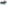 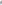 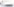 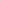 - оригинал документа, удостоверяющего личность родителя (законного представителя) несовершеннолетнего гражданина;- личное дело (при отсутствии личного дела в образовательном учреждении оформляется личное дело на время прохождения аттестации);- оригинал свидетельства о рождении ребенка или заверенную копию документа, который подтверждает родство заявителя;- документы (при их наличии), подтверждающие освоение общеобразовательных программ (справка об обучении в образовательном учреждении, реализующем основные общеобразовательные программы начального общего, основного общего, 	среднего общего образования, справка о прохождении промежуточной аттестации в образовательном учреждении, документ об основном общем образовании (при наличии)).3.14. Руководителем образовательного учреждения издается приказ о зачислении экстерна в образовательное учреждение для прохождения аттестации. Копия приказа направляется в РУО, а также хранится в личном деле экстерна. 3.15. Неудовлетворительные результаты промежуточной аттестации по одному или 	нескольким учебным предметам, курсам, дисциплинам (модулям) образовательной программы или не прохождение промежуточной аттестации в сроки, определенные приказом образовательного учреждения, при отсутствии 	уважительных причин признаются академической задолженностью.3.16. Родители (законные представители) несовершеннолетнего экстерна обязаны создать условия для ликвидации академической задолженности и обеспечить контроль за своевременностью ее ликвидации. Обучающиеся по образовательным 	программам начального общего, основного, общего и среднего общего образования в 	форме семейного образования, не ликвидировавшие в установленные сроки академической задолженности, продолжают получать образование в 	образовательном учреждении.3.17. Экстернам, прошедшим промежуточную аттестацию и отчисленным из образовательного учреждения, выдается справка.3.18. Выпускникам 9 и 11 классов, успешно прошедшим государственную итоговую 	аттестацию, общеобразовательное учреждение, имеющее государственную аккредитацию, выдает документ установленного образца о соответствующем образованииПриложение IНачальнику Районного управления образования Администрации МО « Муниципальный округ Воткинский район Удмуртской Республики»______________________________________________________________________________________________________________________________________________(Ф.И.О. заявителя с указанием адреса проживания и контактного телефона)ЗаявлениеЯ, Ф.И.О._______________________________________________________________ родитель (законный представитель)ребенка _________________________________________________________________ФИО, дата рождения,в соответствии с пунктом 2 части 1 статьи 17, части 5 статьи 63 Федерального закона от 29.12.2012 № 27З-ФЗ «Об образовании в Российской Федерации», информирую о выборе формы получения образования моего ребенка, в форме семейного образования, самообразования (нужное подчеркнуть)Решение о выборе формы образования и формы обучения принято с учетом мнения ребенка.Согласен (на) на обработку моих персональных данных и персональных данных ребенка в порядке, установленном статьей 9 Федерального закона от 27.07.2006 № 152-ФЗ О персональных данных»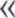 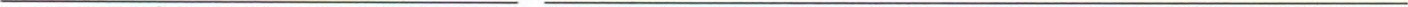 	(подпись)	(Ф.И.О. заявителя)Уведомлен, что лица, осваивающие общеобразовательную программу в форме семейного образования, самообразования, вправе пройти экстерном промежуточную и государственную итоговую аттестацию в образовательном учреждении по имеющим государственную аккредитацию образовательным программам соответствующего уровня.	(подпись)	(Ф.И.О. заявителя)Дата 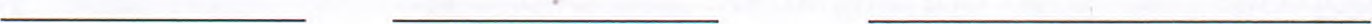                                                                              (подпись)	                        (Ф.И.О. заявителя)Приложение 2Журнал регистрации обучающихся, получающих образование в форме семейного образования, самообразования   на территории муниципального образования « Муниципальный округ Воткинский район Удмуртской Республики»Приложение 3Форма заявления для родителейДиректору МБОУ __________________________(Ф.И.О. заявителя с указанием адреса проживания и контактного телефона)ЗаявлениеЯ, Ф.И.О.в соответствии с частью 1 и З статьи 17, частью 3пункта1 и 3 статьи 44, частью 4 статьи 63 Федерального закона от 29.12.2012 № 27З-ФЗ «Об образовании в Российской Федерации», для моего несовершеннолетнего ребенка Ф.И.О., дата рождения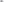 была выбрана форма получения общего образования в форме семейного образования, самообразования (нужное подчеркнуть).В Районное управление образования муниципального образования «Муниципальный округ Воткинский район Удмуртской Республики» направлено заявление о выборе в соответствии с требованиями части 4 статьи 63 Федерального закона от 29.12.2012 № 27З-ФЗ «Об образовании в Российской Федерации».В связи с этим прошу зачислить моего ребенка в (наименование образовательного учреждения)в качестве экстерна для прохождения промежуточной и государственной итоговой аттестации. Организовать промежуточную аттестацию и государственную итоговую аттестацию моего ребенка экстерном в соответствии с действующими правовыми актами в области образования и локальными актами общеобразовательного учреждения.Согласен (на) на обработку моих персональных данных и персональных данных ребенка в порядке, установленном статьей 9 Федерального закона от 27.07.2006 № 152-ФЗ «О персональных данных»Дата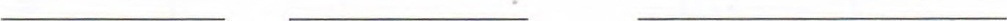 	(подпись)	(Ф.И.О. заявителя)АДМИНИСТРАЦИЯ МУНИЦИПАЛЬНОГО ОБРАЗОВАНИЯ «МУНИЦИПАЛЬНЫЙ ОКРУГ ВОТКИНСКИЙ РАЙОН УДМУРТСКОЙ РЕСПУБЛИКИ» «Удмурт Элькунысь ВоткА ЁРОС муниципал округ» МУНИЦИПАЛ КЫЛДЫТЭТЛЭН АдминистрациЕЗПОСТАНОВЛЕНИЕ01 февраля 2022 года                                                                                                      №215г. ВоткинскОб утверждении Стандарта качества предоставления муниципальной услуги «Предоставление общедоступного и бесплатного дошкольного, начального общего, основного общего, среднего общего образования по основным общеобразовательным программам, а также дополнительного образования детей в муниципальных образовательных учреждениях муниципального образования «Муниципальный округ Воткинский район Удмуртской Республики»            В соответствии с Федеральным Законом от 08.05.2010 № 83-ФЗ «О внесении изменений в отдельные законодательные акты Российской Федерации в связи с совершенствованием правового положения государственных (муниципальных)   учреждений», Распоряжением главы Администрации муниципального образования  «Воткинский район» от 27.03.2012 № 184 «О порядке разработки и утверждения стандартов качества предоставления муниципальных услуг ( работ), оказываемых органами местного самоуправления и муниципальными учреждениями муниципального образования «Воткинский район», в целях приведения в соответствии с Федеральным законом 
от 29.12.2012 № 273-ФЗ «Об образовании», руководствуясь Уставом муниципального образования «Муниципальный округ Воткинский район Удмуртской Республики», Администрация муниципального образования «Муниципальный округ Воткинский район Удмуртской Республики» ПОСТАНОВЛЯЕТ:           1.Утвердить Стандарт качества предоставления муниципальной услуги «Предоставление общедоступного и бесплатного дошкольного, начального общего, основного общего, среднего общего образования по основным общеобразовательным программам, а также дополнительного образования детей в муниципальных образовательных учрежденияхмуниципального образования «Муниципальный округ Воткинский район Удмуртской Республики»  (Приложение 2.Настоящее постановление подлежит опубликованию в Вестнике правовых актов муниципального образования «Муниципальный округ Воткинский район Удмуртской Республики» и размещению на официальном сайте муниципального образования «Муниципальный округ Воткинский район Удмуртской Республики». Постановление Администрации муниципального образования «Воткинский район» от 27 июля 2018 года № 845 «Об утверждении Стандартов качества предоставления муниципальных услуг в сфере образования муниципального образования «Воткинский район» считать утратившим силу.Контроль за исполнением настоящего постановления возложить на начальника Районного управления образования муниципального образования «Муниципальный округ Воткинский район Удмуртской Республики».Настоящее постановление вступает в силу со дня его официального опубликования.Глава муниципального образования					   И.П. ПрозоровПриложение к постановлению Администрации   МО « Муниципальный округ Воткинский район Удмуртской Республики»от 01 февраля 2022г №215Стандарт качества предоставления муниципальной услуги«Предоставление общедоступного и бесплатного дошкольного, начального общего, основного общего, среднего общего образования по основным  общеобразовательным программам,  а также дополнительного образования детей в муниципальных образовательных учреждениях муниципального образования «Муниципальный округ Воткинский район Удмуртской Республики»1. Настоящий Стандарт распространяется на муниципальную услугу «Предоставление общедоступного и бесплатного дошкольного, начального общего, основного общего, среднего общего образования  по основным   общеобразовательным программам, а также дополнительного образования в муниципальных образовательных учреждениях муниципального образования «Муниципальный округ Воткинский район  Удмуртской Республики» (далее - Услуга), оказываемую населению муниципальными образовательными учреждениями, реализующими образовательные программы дошкольного, начального общего, основного общего, среднего общего образования, а также дополнительные общеобразовательные программы (далее – Учреждение), финансируемыми из средств  бюджета муниципального образования «Муниципальный округ Воткинский район Удмуртской Республики», и устанавливает основные требования, определяющие качество предоставления Услуги.2. Дошкольное образование2.1. Единица измерения Услуги - воспитанник.Получатели Услуги – дети в возрасте от 2 месяцев до прекращения образовательных отношений (но не позже достижения детьми возраста восьми лет).Ответственные за организацию предоставления Услуги – Учреждения.Услуга предоставляется бесплатно. С родителей (законных представителей) получателей Услуги взимается плата за присмотр и уход за ребенком, которая расходуется целевым образом и направлена на возмещение затрат комплекса мер по организации питания и хозяйственно-бытового обслуживания воспитанников, обеспечению соблюдения ими личной гигиены и режима дня.Информация о месте нахождения, номера телефонов для справок, адреса электронной почты Учреждений, предоставляющих Услугу, приведены в Приложении № 1 к настоящему Стандарту.2.2. Нормативные документы, регулирующие деятельность Учреждения:- Конституция Российской Федерации от 12.12.1993;- Конвенция о правах ребенка, одобренная Генеральной Ассамблеей ООН 
от 20.11.1989;  - Федеральный Закон Российской Федерации от 06.10.2003 №131-ФЗ «Об общих принципах организации местного самоуправления в Российской Федерации»;- Федеральный Закон от 27.07.2010 № 210-ФЗ «Об организации предоставления государственных и муниципальных услуг»;- Федеральный Закон от 29.12.2012 №273-ФЗ «Об образовании в Российской Федерации»;- Приказ Министерства просвещения РФ от 31.07.2020 № 373 «Об утверждении Порядка организации и осуществления образовательной деятельности по основным общеобразовательным программам – образовательным программам дошкольного образования»;	- Приказ Министерства образования и науки Российской Федерации от 17.10.2013 
№ 1155 «Об утверждении Федерального государственного образовательного стандарта дошкольного образования»; - Приказ Министерства просвещения России от 15.05.2020 № 236 «Об утверждении Порядка приема на обучение по образовательным программам дошкольного образования»; - Постановление Главного государственного санитарного врача РФ от 28.09.2020 №28 «Об утверждении СанПиН 2.4.3648-20 «Санитарно-эпидемиологические требования к устройству, содержанию и организации режима работы дошкольных образовательных организаций»; - Конституция Удмуртской Республики от 07.12.1994.2.3. Термины и определения, применяемые в настоящем Стандарте: Образование - единый целенаправленный процесс воспитания и обучения в интересах воспитанника, семьи, общества и государства, а также совокупность приобретаемых знаний, умений, навыков в целях интеллектуального, духовно-нравственного, физического развития воспитанника; Воспитание - деятельность, направленная на развитие личности, создание условий для социализации воспитанника по овладению знаниями, умениями, навыками, развитию способностей и формированию у воспитанников мотивации получения образования в течение всей жизни; Присмотр и уход - комплекс мер по организации питания и хозяйственно-бытового обслуживания воспитанников, обеспечению соблюдения ими личной гигиены и режима дня;Участники образовательных отношений - воспитанники, их родители (законные представители), педагогические работники; Образовательная программа - комплекс основных характеристик образования (объем, содержание, планируемые результаты), который представлен в виде учебного плана, календарного учебного графика, рабочих программ учебных предметов, иных компонентов;Лицензирование -  процедура лицензирования образовательной деятельности по видам и уровням образования, по подвидам дополнительного образования, осуществляемая лицензирующим органом - федеральным органом исполнительной власти, осуществляющим функции по контролю и надзору в сфере образования.2.4. Основные факторы, влияющие на качество предоставления Услуги: 	- наличие и состояние документов, в соответствии с которыми функционирует Учреждение, предоставляющее Услугу;	- условия размещения и режим работы Учреждения, предоставляющего Услугу;	- наличие специального технического оснащения Учреждения;	- укомплектованность Учреждения специалистами и их квалификация;	- наличие требований к технологии оказания Услуги в области дошкольного общего образования;	- наличие информационного сопровождения деятельности Учреждения, порядка и правил оказания Услуги;- наличие внутренней и внешней систем контроля за деятельностью Учреждения, а также за соблюдением качества фактически предоставляемых Услуг установленному Стандарту.2.5. Состав Услуги: - реализация образовательных программ дошкольного образования различной направленности в соответствии с федеральным государственным образовательным стандартом дошкольного образования и с учетом соответствующих примерных основных образовательных программ дошкольного образования; - реализация присмотра и ухода за воспитанниками; - предоставление воспитанникам зданий и иных помещений, отвечающих установленным строительным, санитарно-гигиеническим нормам; обеспечение содержания и ремонта предоставляемых зданий и иных помещений в соответствии со стандартами качества; обеспечение помещения услугами тепло-, электро- и водоснабжения, услугами водоотведения;- организация питания воспитанников в соответствии с режимом работы Учреждения.2.6. Предоставление услуги связано с наличием у Учреждения следующих документов:	- устав Учреждения;	- лицензия на осуществление образовательной деятельности;	- правила, инструкции, положения, которые должны регламентировать процесс предоставления Услуги, определять методы (способы) их предоставления и контроля;- государственные (в случае их принятия) и муниципальные стандарты в области дошкольного образования (которые должны составлять нормативную основу практической работы соответствующего Учреждения); - заключения органов Государственной санитарно-эпидемиологической службы и Государственной противопожарной службы о пригодности используемых зданий и помещений для осуществления образовательной деятельности; 	- приказы и распоряжения руководителя Учреждения.2.7. Результат предоставления Услуги:- предоставление общедоступного бесплатного дошкольного образования в соответствии с действующим законодательством; - сохранение и укрепление здоровья воспитанников Учреждения. Работа Учреждения должна быть направлена на полное удовлетворение нужд получателей, повышение качества оказания Услуги.Срок непосредственного предоставления Услуги исчисляется с момента зачисления воспитанника в Учреждение до прекращения образовательных отношений.2.8. Требования к качеству и условиям оказания Услуги. 2.8.1. Учреждение, предоставляющее Услугу, его структурные подразделения должны быть размещены в специально предназначенных зданиях и помещениях, доступных для населения, в т.ч. для инвалидов. Площадь, занимаемая Учреждением, должна обеспечивать размещение персонала Учреждения и потребителей Услуги и предоставление им Услуг в соответствии с санитарно-эпидемиологическими требованиями (СанПиН 2.4.3648-20). На территории, прилегающей к местонахождению Учреждения, должны быть оборудованы бесплатные места для парковки автотранспортных средств, в т.ч. место для транспортных средств инвалидов.В целях соблюдения прав инвалидов на беспрепятственный доступ в здание и помещениям, в которых предоставляется Услуга, инвалидам (включая инвалидов, использующих кресла-коляски) обеспечиваются: - сопровождение инвалидов, имеющих стойкие расстройства функции зрения и самостоятельного передвижения, и оказание им помощи в Учреждении; - надлежащее размещение оборудования и носителей информации, необходимых для обеспечения беспрепятственного доступа инвалидов с учетом ограничений их жизнедеятельности; - допуск сурдопереводчика и тифло-сурдопереводчика. Вход в здание, где располагается Учреждение, и выход из него должны быть оборудованы информационной табличкой (вывеской), содержащей наименование Учреждения, пандусом и расширенным проходом, позволяющими обеспечить беспрепятственный доступ гражданам, в том числе инвалидам, использующим кресла-коляски. В здании Учреждения, предоставляющего Услугу, должны быть предусмотрены следующие помещения: - групповые ячейки - изолированные помещения, принадлежащие каждой детской группе, включающие раздевальную, групповую (игровую), спальню (если предусмотрено проектом), буфетную, туалетную;- специализированные помещения для занятий с детьми, предназначенные для поочередного использования всеми или несколькими группами воспитанников (музыкальный зал, физкультурный зал, изостудия, экологические комнаты и иные помещения для развивающих занятий с воспитанниками и для реализации дополнительного образования) (если предусмотрено проектом); - сопутствующие помещения (медблок, пищеблок, прачечная и др.); - служебно-бытовые помещения для персонала Учреждения. Указанные помещения Учреждения должны отвечать санитарно-эпидемиологическим требованиям, обеспечивающим условия для разных видов двигательной, игровой и умственной активности воспитанников (СанПиН 2.4.3648-20), в т.ч. требованиям беспрепятственного доступа для инвалидов.По размерам (площади) и техническому состоянию помещения Учреждения должны отвечать требованиям санитарно-гигиенических норм и правил, правил противопожарной безопасности, безопасности труда и быть защищены от воздействия факторов, отрицательно влияющих на качество предоставляемых Услуг (повышенной температуры воздуха, влажности воздуха, запыленности, загрязненности, шума, вибрации и др.). 2.8.2. Техническое оснащение Учреждений. Каждое Учреждение должно быть оснащено оборудованием, аппаратурой и приборами, инвентарем, информационными стендами, отвечающими требованиям стандартов, технических условий, других нормативных документов и обеспечивающими надлежащее качество предоставляемой Услуги. Информационные стенды должны быть хорошо просматриваемы и функциональны, размещены в местах, обеспечивающих свободный доступ к ним граждан, в т.ч. инвалидов. В Учреждении должны быть выделены места для ожидания, места для заполнения запросов (заявлений) о предоставлении Услуги, места приема граждан. Места для ожидания должны соответствовать комфортным условиям для граждан, в т.ч. инвалидов. Специальное оборудование, приборы и аппаратуру следует использовать строго по назначению в соответствии с эксплуатационными документами, содержать в технически исправном состоянии, которое следует систематически проверять. Материально-техническое обеспечение процесса образования, воспитания и содержания в Учреждении должно соответствовать требованиям настоящего Стандарта при условии полного финансового обеспечения соответствующих бюджетных расходов и включения в структуру нормативов финансовых затрат на оказание Услуги. 2.9. Укомплектованность Учреждений кадрами и их квалификация. Учреждение должно располагать необходимым числом специалистов в соответствии со штатным расписанием и нормативами по определению численности персонала, занятого обслуживанием Учреждений. Персонал обеспечиваются личной нагрудной карточкой (бейджем) с указанием фамилии, имени, отчества (при наличии) и должности. Персонал, работающий с инвалидами, должен быть проинструктирован или обучен по вопросам, связанным с обеспечением доступности для инвалидов объектов социальной, инженерной и транспортной инфраструктуры и услуг в соответствии с законодательством Российской Федерации и законодательством Удмуртской Республики. Предоставление Услуги осуществляют следующие виды персонала: - административно-управленческий персонал; - педагогический персонал; - учебно-вспомогательный персонал; - обслуживающий персонал. На педагогическую работу принимаются лица, имеющие необходимую профессионально-педагогическую квалификацию, соответствующую требованиям квалификационной характеристики по должности и полученной специальности и подтвержденную документами об образовании, а также действующим профессиональным стандартом. К педагогической деятельности не допускаются лица, лишенные права этой деятельности приговором суда или по медицинским показаниям, а также лица, имеющие или имевшие судимость за определенные преступления.Медицинское обслуживание воспитанников обеспечивается специально закрепленным органами здравоохранения за Учреждением медицинским персоналом, который наряду с руководством Учреждения несет ответственность за здоровье воспитанников, проведение лечебно-профилактических мероприятий, соблюдение санитарно-гигиенических норм, контролем режима и качества питания. Квалификацию специалистов следует поддерживать на высоком уровне постоянной (периодической, не реже чем раз в 3 года) обучением на курсах повышения квалификации и переподготовки или иными действенными способами. 	Наряду с соответствующей квалификацией и профессионализмом все сотрудники Учреждения должны обладать высокими моральными качествами, чувством ответственности. При оказании Услуги работники Учреждения должны проявлять к воспитанникам и их родителям (законным представителям) вежливость, внимание, предусмотрительность, терпение, соблюдать педагогическую этику. Применение физического и (или) психического насилия по отношению к воспитанникам не допускается.У специалистов каждой категории должны быть должностные инструкции, устанавливающие их обязанности и права.2.10. Требования к технологии оказания Услуги. Услуга носит заявительный характер. Предоставление Услуги осуществляют Учреждения следующих типов: - дошкольное образовательное учреждение; - общеобразовательное учреждение.Образовательная деятельность в Учреждении осуществляется в группах. Группы могут иметь общеразвивающую, компенсирующую, оздоровительную или комбинированную направленность. Группы по присмотру и уходу функционируют без реализации образовательной программы дошкольного образования. В группы могут включаться как воспитанники одного возраста, так и воспитанники разных возрастов (разновозрастные группы).          	Дошкольное образование детей с ограниченными возможностями здоровья может быть организовано как совместно с другими детьми, так и в отдельных группах или в отдельных Учреждениях. Образовательный процесс для данной категории обучающихся осуществляется с использованием адаптированных образовательных программ.Количество воспитанников в группах определяется в соответствии с Санитарно- эпидемиологическими правилами и нормативами (СанПиН 2.4.3648-20).Режим работы образовательного Учреждения, а также учебные нагрузки воспитанников определяются локальными актами Учреждения и не должны превышать нормы предельно допустимых нагрузок, определенных Санитарно-эпидемиологическими правилами и нормативами (СанПиН 2.4.3648-20).При приеме детей Учреждение обязано ознакомить родителей (законных представителей) с уставом, лицензией на осуществление образовательной деятельности и другими локальными актами Учреждения, регламентирующими организацию образовательной деятельности.  Взаимоотношения между Учреждением и родителями (законными представителями) регулируются договором об образовании. Содержание образовательной деятельности в конкретном Учреждении определяется соответствующей образовательной программой. Образовательные программы дошкольного образования разрабатываются и утверждаются Учреждением в соответствии с федеральным государственным образовательным стандартом дошкольного образования и с учетом соответствующих примерных основных образовательных программ дошкольного образования.В соответствии со своими уставными целями и задачами Учреждение может реализовывать дополнительные образовательные программы и оказывать дополнительные платные образовательные услуги за пределами определяющих его статус образовательных программ. Виды и формы дополнительных образовательных услуг, в том числе платных, определяются уставом Учреждения. Платные образовательные услуги не могут быть оказаны взамен и в рамках основной образовательной деятельности, финансируемой учредителем Учреждения.2.11. Информационное сопровождение деятельности Учреждения, порядка и правил предоставления Услуги должно быть доступно населению.У входа в Учреждение размещается информация о виде и наименовании Учреждения.В помещениях Учреждения размещается информация:- о сроках, основных условиях приема в Учреждение;- о дополнительных образовательных программах и дополнительных образовательных и медицинских услугах (для платных - с указанием цен);- о наименовании, адресе и телефонах Районного управления образования Администрации муниципального образования «Муниципальный округ Воткинский район Удмуртской Республики» (далее – РУО) (Приложение № 2 к настоящему Стандарту).	2.12.  Порядок обжалования нарушений требований Стандарта:Родители (законные представители) воспитанников (далее - заявители) имеют право на обжалование действий (бездействия) должностных лиц Учреждения в досудебном (внесудебном) порядке.В досудебном (внесудебном) порядке заявитель может обратиться с жалобой в следующих случаях:- нарушение срока предоставления Услуги;- требование у заявителя документов, не предусмотренных нормативными правовыми актами Российской Федерации, нормативными правовыми актами Удмуртской Республики, муниципальными правовыми актами для предоставления Услуги;       	- отказ в приеме документов, предоставление которых предусмотрено нормативными правовыми актами Российской Федерации, нормативными правовыми актами Удмуртской Республики, муниципальными правовыми актами для предоставления Услуги, у заявителя;       	- отказ в предоставлении Услуги, если основания отказа не предусмотрены федеральными законами и принятыми в соответствии с ними иными нормативными правовыми актами Российской Федерации, нормативными правовыми актами Удмуртской Республики, муниципальными правовыми актами;       	- за требование с заявителя при предоставлении Услуги платы, не предусмотренной нормативными правовыми актами Российской Федерации, нормативными правовыми актами Удмуртской Республики, муниципальными правовыми актами;- отказ Учреждения, предоставляющего Услугу, должностного лица Учреждения, предоставляющего Услугу, в исправлении допущенных опечаток и ошибок в выданных в результате предоставления Услуги документах либо нарушение установленного срока таких исправлений.Общие требования к порядку подачи и рассмотрения жалобы:- жалоба подается в письменной форме на бумажном носителе, в электронной форме в Учреждение, предоставляющее Услугу. Жалобы на решения, принятые руководителем Учреждения, предоставляющего Услугу, подаются в вышестоящие органы – РУО, Администрацию муниципального образования «Муниципальный округ Воткинский район Удмуртской Республики». - жалоба может быть направлена по почте, через многофункциональный центр, с использованием информационно-телекоммуникационной сети «Интернет», официального сайта РУО, официального сайта муниципального образования «Муниципальный округ Воткинский район Удмуртской Республики», РПГУ, а также может быть принята при личном приеме заявителя.Жалоба должна содержать:- наименование Учреждения, предоставляющего Услугу, должностного лица Учреждения, предоставляющего Услугу, решения и действия (бездействие) которых обжалуются;- фамилию, имя, отчество (последнее - при наличии), сведения о месте жительства заявителя - физического лица либо наименование, сведения о месте нахождения заявителя - юридического лица, а также номер (номера) контактного телефона, адрес (адреса) электронной почты (при наличии) и почтовый адрес, по которым должен быть направлен ответ заявителю;- сведения об обжалуемых решениях и действиях (бездействие) Учреждения, предоставляющего Услугу, должностного лица Учреждения, предоставляющего Услугу;      	- доводы, на основании которых заявитель не согласен с решением и действием (бездействие) Учреждения, предоставляющего Услугу, должностного лица Учреждения, предоставляющего Услугу. Заявителем могут быть представлены документы (при наличии), подтверждающие доводы заявителя, либо их копии.Жалоба, поступившая в Учреждение, предоставляющее Услугу, подлежит рассмотрению должностным лицом, наделенным полномочиями по рассмотрению жалоб, в течение пятнадцати рабочих дней со дня ее регистрации, а в случае обжалования отказа Учреждения, предоставляющего  Услугу, должностного лица Учреждения, предоставляющего Услугу, в приеме документов у Заявителя либо в исправлении допущенных опечаток и ошибок или в случае обжалования нарушения установленного срока таких исправлений - в течение пяти рабочих дней со дня ее регистрации. Правительство Российской Федерации вправе установить случаи, при которых срок рассмотрения жалобы может быть сокращен.По результатам рассмотрения жалобы Учреждение, предоставляющее Услугу, принимает одно из следующих решений:- удовлетворяет жалобу, в том числе в форме отмены принятого решения, исправления допущенных Учреждением, предоставляющим Услугу, опечаток и ошибок в выданных в результате предоставления Услуги документах, возврата заявителю денежных средств, взимание которых не предусмотрено нормативными правовыми актами Российской Федерации, нормативными правовыми актами Удмуртской Республики, муниципальными правовыми актами, а также в иных формах; 	- отказывает в удовлетворении жалобы.Не позднее дня, следующего за днем принятия решения, Заявителю в письменной форме и по желанию заявителя в электронной форме направляется мотивированный ответ о результатах рассмотрения жалобы.В случае установления в ходе или по результатам рассмотрения жалобы признаков состава административного правонарушения или преступления должностное лицо, наделенное полномочиями по рассмотрению жалоб, незамедлительно направляет имеющиеся материалы в органы прокуратуры.2.13. Критерии оценки качества Услуги: - полнота   предоставления   Услуги   в   соответствии   с установленными   настоящим Стандартом требованиями ее предоставления;- результативность предоставления Услуги в сфере дошкольного образования по результатам оценки соответствия оказанной Услуги Стандарту, изучения обращений граждан и мнения населения.Качественное предоставление Услуги характеризуют:		- доступность, безопасность и эффективность дошкольного образования;		- осуществление воспитательной деятельности;       	- выполнение государственного стандарта дошкольного образования;		- создание условий для развития личности воспитанника;		- отсутствие профессионально-педагогических ошибок и нарушений технологии оказания Услуги;		- оптимальность использования ресурсов Учреждения;		- выполнение руководством Учреждения управленческих функций (анализ, планирование, организация, контроль, регулирование (коррекция);        	- удовлетворенность воспитанника и его родителей (законных представителей) качеством предоставления Услуги.2.14. Система индикаторов (показателей) качества Услуги: Оценка качества предоставления Услуги за прошедший календарный год проводится ежегодно в январе. Допустимые (возможные) отклонения от установленных показателей качества Услуги, в пределах которых муниципальное задание считается выполненным, – 10%.2.15. Организация обеспечения качества и доступности предоставления Услуги достигается посредством контроля. Контроль за деятельностью Учреждений осуществляется посредством процедур внутреннего и внешнего контроля. Внутренний контроль проводится руководителем Учреждения. Выявленные недостатки по оказанию Услуги анализируются по каждому работнику Учреждения с рассмотрением на заседаниях соответствующих коллегиальных органах управления Учреждением, комиссиях, с принятием мер к их устранению, вынесением дисциплинарных взысканий (если будет установлена вина в некачественном предоставлении Услуги). РУО осуществляет внешний контроль за деятельностью Учреждения по оказанию Услуги в части соблюдения качества, путем: - анализа выполнения Учреждением показателей муниципального задания за отчетный период; - анализа обращений граждан в РУО и служебных расследований с привлечением соответствующих специалистов к дисциплинарной ответственности по выявленным нарушениям; - проведения контрольных мероприятий. Также внешний контроль по направлениям осуществляют Министерство образования и науки Удмуртской Республики, Роспотребнадзор, органы Государственной противопожарной службы и другие надзорные органы.2.16. Ответственность за качество оказания Услуги. Работа Учреждений по предоставлению Услуги должна быть направлена на полное удовлетворение нужд воспитанников и родителей (законных представителей), непрерывное повышение качества Услуги. Руководитель Учреждения несет полную ответственность за соблюдение требований настоящего Стандарта. Руководитель Учреждения обязан: - обеспечить разъяснение и доведение Стандарта до всех работников Учреждения; - организовать информационное обеспечение процесса оказания Услуги в соответствии с требованиями Стандарта; - обеспечить внутренний контроль за соблюдением Стандарта качества; - обеспечить выработку предложений по совершенствованию процедуры оказания Услуги и настоящего Стандарта.3.Начальное общее, основное общее, среднее общее образование3.1. Единица измерения Услуги – 1 учащийся.Получатели Услуги – дети, достигшие возраста шести лет и шести месяцев (и в более раннем и более позднем возрасте по заявлению родителей (законных представителей) и по разрешению районного управления образования) до 18 лет (и старше - до получения среднего общего образования).Ответственные за организацию предоставления Услуги – Учреждения.Информация о месте нахождения, номера телефонов для справок, адреса электронной почты Учреждений, предоставляющих Услугу, приведены в Приложении № 3 к настоящему Стандарту.3.2. Нормативные документы, регулирующие деятельность образовательных учреждений:- Конституция Российской Федерации от 12.12.1993;- Конвенция о правах ребенка, одобренная Генеральной Ассамблеей ООН 
от 20.11.1989;  - Федеральный Закон Российской Федерации от 06.10.2003 №131-ФЗ «Об общих принципах организации местного самоуправления в Российской Федерации»;- Федеральный Закон от 27.07.2010 № 210-ФЗ «Об организации предоставления государственных и муниципальных услуг»;- Федеральный Закон от 29.12.2012 №273-ФЗ «Об образовании в Российской Федерации»;	- Приказ Министерства Просвещения Российской Федерации от 22.03.2021 № 115 
«Об утверждении Порядка организации и осуществления образовательной деятельности по основным общеобразовательным программам - образовательным программам начального общего, основного общего и среднего общего образования»;	  	- Приказ Министерства образования и науки Российской Федерации от 06.10.2009 
№ 373 «Об утверждении федерального государственного образовательного стандарта начального общего образования»;	  	- Приказ Министерства образования и науки Российской Федерации от 17.12.2010 №1897 «Об утверждении федерального государственного образовательного стандарта основного общего образования»;	 	- Приказ Министерства образования и науки Российской Федерации от 17.05.2012 
№ 413 «Об утверждении федерального государственного образовательного стандарта среднего общего образования»;       	-  Постановление Главного государственного санитарного врача РФ от 28.09.2020 №28 «Об утверждении санитарных правил СП 2.4.3648-20 «Санитарно-эпидемиологические требования к организациям воспитания и обучения, отдыха и оздоровления детей и молодежи»;        	- Постановление Главного государственного санитарного врача РФ от 28.01.2021 №2 «Об утверждении санитарных правил и норм СанПиН 1.2.3685-21 «Гигиенические нормативы и требования к обеспечению безопасности и (или) безвредности для человека факторов среды обитания»;        	- Конституция Удмуртской Республики от 07.12.1994.3.3. Термины и определения, применяемые в настоящем Стандарте: Образование – единый целенаправленный процесс воспитания и обучения в интересах учащегося, семьи, общества и государства, а также совокупность приобретаемых знаний, умений, навыков в целях интеллектуального, духовно-нравственного, физического развития учащегося, удовлетворения его образовательных потребностей и интересов; Обучение – целенаправленный процесс организации деятельности учащегося по овладению знаниями, умениями, навыками и компетенцией, приобретению опыта деятельности, развитию способностей, приобретению опыта применения знаний в повседневной жизни и формированию у учащегося мотивации получения образования в течение всей жизни;общее образование – вид обра0ования, который направлен на развитие личности и приобретение в процессе освоения основных общеобразовательных программ знаний, умений, навыков и формирование компетенций, необходимых для жизни человека в обществе, осознанного выбора профессии и получения профессионального образования. Участники образовательных отношений - учащиеся, их родители (законные представители), педагогические работники; Образовательная программа – комплекс основных характеристик образования (объем, содержание, планируемые результаты), форм аттестации, который представлен в виде учебного плана, календарного учебного графика, рабочих программ учебных предметов, курсов, дисциплин (модулей), иных компонентов, а также оценочных и методических материалов;Лицензирование -  процедура лицензирования образовательной деятельности по видам и уровням образования, по подвидам дополнительного образования, осуществляемая лицензирующим органом - федеральным органом исполнительной власти, осуществляющим функции по контролю и надзору в сфере образования;Государственная аккредитация – процедура подтверждения соответствия федеральным государственным образовательным стандартам образовательной деятельности Учреждения по основным общеобразовательным программам. 3.4. Основные факторы, влияющие на качество предоставления Услуги:- наличие и состояние документов, в соответствии с которыми функционирует Учреждение, предоставляющее Услугу;- условия размещения и режим работы Учреждения, предоставляющего Услугу;- наличие специального технического оснащения Учреждения;- укомплектованность Учреждения специалистами и их квалификация;- наличие требований к технологии оказания Услуги в области начального общего, основного общего, среднего общего образования;- наличие информационного сопровождения деятельности Учреждения, порядка и правил оказания Услуги;- наличие внутренней и внешней систем контроля за деятельностью Учреждения, а также за соблюдением качества фактически предоставляемых Услуг установленному Стандарту.3.5. Состав Услуги:-реализация программ начального общего, основного общего, среднего общего образования в Учреждениях в соответствии с государственными стандартами начального общего, основного общего, среднего общего образования, определяющими обязательный минимум содержания основных образовательных программ, максимальный объем учебной нагрузки учащихся, требования к уровню подготовки выпускников;- предоставление обучающимся зданий и иных помещений, отвечающих установленным строительным, санитарным, гигиеническим нормам, обеспечение содержания и ремонта предоставленных зданий и иных помещений в соответствии со Стандартом, обеспечение помещения услугами тепло-, электро-  и водоснабжения, услугами водоотведения;- организация и проведение государственной итоговой аттестации выпускников 9, 11 классов.3.6. Предоставление Услуги связано с наличием у Учреждения следующих документов:- устав Учреждения;- лицензия на осуществление образовательной деятельности в сфере начального общего, основного общего, среднего общего образования, виды работ (услуг), выполняемых (оказываемых) в составе лицензируемого вида деятельности;- свидетельство о государственной аккредитации Учреждения;- правила, инструкции, положения, которые должны регламентировать процесс предоставления Услуги, определять методы (способы) их предоставления и контроля;- государственные (в случае их принятия) и муниципальные стандарты в области общего образования (которые должны составлять нормативную основу практической работы соответствующего Учреждения); - заключения органов Государственной санитарно-эпидемиологической службы и Государственной противопожарной службы о пригодности используемых зданий и помещений для осуществления образовательной деятельности; - приказы и распоряжения руководителя Учреждения.3.7. Результат предоставления Услуги: освоение получателями Услуги общеобразовательных программ каждого уровня: начального общего, основного общего, среднего общего образования.Освоение получателями Услуги общеобразовательных программ основного общего и среднего общего образования завершается обязательной государственной итоговой аттестацией. Учащимся, прошедшим государственную итоговую аттестацию, выдаются документы государственного образца об уровне образования, заверенные печатью соответствующего образовательного учреждения, если иное не предусмотрено федеральными законами.Работа учреждения должна быть направлена на полное удовлетворение нужд получателей Услуги, повышение качества оказания Услуги.3.8. Требования к качеству и условиям предоставления Услуги.	3.8.1. Учреждение, предоставляющее Услугу, его структурные подразделения должны быть размещены в специально предназначенных зданиях и помещениях, доступных для населения, в т.ч. для инвалидов. Помещения должны быть обеспечены всеми средствами коммунально-бытового обслуживания и оснащены телефонной связью. Прилегающая территория должна быть озеленена, огорожена и оборудована физкультурно-спортивной площадкой. На территории, прилегающей к местонахождению Учреждения, должны быть оборудованы бесплатные места для парковки автотранспортных средств, в т.ч. место для транспортных средств инвалидов.В целях соблюдения прав инвалидов на беспрепятственный доступ в здание и помещениям, в которых предоставляется Услуга, инвалидам (включая инвалидов, использующих кресла-коляски) обеспечиваются: - сопровождение инвалидов, имеющих стойкие расстройства функции зрения и самостоятельного передвижения, и оказание им помощи в Учреждении; - надлежащее размещение оборудования и носителей информации, необходимых для обеспечения беспрепятственного доступа инвалидов с учетом ограничений их жизнедеятельности; - допуск сурдопереводчика и тифло-сурдопереводчика. Вход в здание, где располагается Учреждение, и выход из него должны быть оборудованы информационной табличкой (вывеской), содержащей наименование Учреждения, пандусом и расширенным проходом, позволяющими обеспечить беспрепятственный доступ гражданам, в том числе инвалидам, использующим кресла-коляски. Площадь, занимаемая образовательным учреждением, должна обеспечивать размещение работников и потребителей Услуги и предоставление им Услуги в соответствии с санитарно-эпидемиологическими требованиями. В здании Учреждения, предоставляющего Услуги начального общего, основного общего, среднего общего образования, должны быть предусмотрены следующие помещения:- помещения для организации образовательного процесса;- помещения для занятий физкультурой и спортом;- помещения для трудового обучения;- помещения для организации досуга обучающихся (актовый зал, тренажерный зал, помещения для кружковых занятий).По размерам (площади) и техническому состоянию помещения Учреждения должны отвечать требованиям санитарно-гигиенических норм и правил, правил противопожарной безопасности, безопасности труда и быть защищены от воздействия факторов, отрицательно влияющих на качество предоставляемых Услуг (повышенной температуры воздуха, влажности воздуха, запыленности, загрязненности, шума, вибрации и т.д.), в т.ч. требованиям беспрепятственного доступа для инвалидов.Здания Учреждений начального общего, основного общего, среднего общего образования должны быть оборудованы системами хозяйственно-питьевого, противопожарного и горячего водоснабжения, канализацией и водостоками). Основные помещения Учреждений начального общего, основного общего, среднего общего образования должны иметь естественное освещение.Каждый обучающийся обеспечивается мебелью в соответствии с действующими санитарно-гигиеническими требованиями. 3.8.2. Техническое оснащение Учреждений. Каждое Учреждение должно быть оснащено оборудованием, аппаратурой и приборами, инвентарем, информационными стендами, отвечающими требованиям стандартов, технических условий, других нормативных документов и обеспечивающими надлежащее качество предоставляемой Услуги. Информационные стенды должны быть хорошо просматриваемы и функциональны, размещены в местах, обеспечивающих свободный доступ к ним граждан, в т.ч. инвалидов. В Учреждении должны быть выделены места для ожидания, места для заполнения запросов (заявлений) о предоставлении Услуги, места приема граждан. Места для ожидания должны соответствовать комфортным условиям для граждан, в т.ч. инвалидов. Специальное оборудование, приборы и аппаратуру следует использовать строго по назначению в соответствии с эксплуатационными документами, содержать в технически исправном состоянии, которое следует систематически проверять. Материально-техническое обеспечение процесса образования и воспитания в Учреждении должно соответствовать требованиям настоящего Стандарта при условии полного финансового обеспечения соответствующих бюджетных расходов и включения в структуру нормативов финансовых затрат на оказание Услуги. 3.9. Укомплектованность Учреждений кадрами и их квалификация. Учреждение должно располагать необходимым числом специалистов в соответствии со штатным расписанием и нормативами по определению численности персонала, занятого обслуживанием Учреждений. Персонал обеспечиваются личной нагрудной карточкой (бейджем) с указанием фамилии, имени, отчества (при наличии) и должности. Персонал, работающий с инвалидами, должен быть проинструктирован или обучен по вопросам, связанным с обеспечением доступности для инвалидов объектов социальной, инженерной и транспортной инфраструктуры и услуг в соответствии с законодательством Российской Федерации и законодательством Удмуртской Республики. Предоставление Услуги в сфере общего образования осуществляют следующие виды персонала:- административно-управленческий персонал; - педагогический персонал; - учебно-вспомогательный персонал; - обслуживающий персонал. На педагогическую работу принимаются лица, имеющие необходимую профессионально-педагогическую квалификацию, соответствующую требованиям квалификационной характеристики по должности и полученной специальности и подтвержденную документами об образовании, а также действующим профессиональным стандартом. К педагогической деятельности не допускаются лица, лишенные права этой деятельности приговором суда или по медицинским показаниям, а также лица, имеющие или имевшие судимость за определенные преступления. Медицинское обслуживание обучающихся обеспечивается специально закрепленным органами здравоохранения за Учреждением медицинским персоналом, который наряду с руководством Учреждения несет ответственность за здоровье обучающихся, проведение лечебно-профилактических мероприятий, соблюдение санитарно-гигиенических норм, контролем режима и качества питания. Квалификацию специалистов следует поддерживать на высоком уровне постоянной (периодической, не реже чем раз в 3 года) обучением на курсах повышения квалификации и переподготовки или иными действенными способами. Наряду с соответствующей квалификацией и профессионализмом все сотрудники Учреждения должны обладать высокими моральными качествами, чувством ответственности. При оказании Услуги работники Учреждения должны проявлять к обучающимся и их родителям (законным представителям) вежливость, внимание, предусмотрительность, терпение, соблюдать педагогическую этику. Применение физического и (или) психического насилия по отношению к обучающимся не допускается.У специалистов каждой категории должны быть должностные инструкции, устанавливающие их обязанности и права.3.10. Требования к технологии оказания Услуги:- содержание образования определяется образовательными программами, разрабатываемыми и реализуемыми Учреждением самостоятельно на основе стандартов;- организация образовательной деятельности в Учреждении регламентируется учебным планом, календарным учебным графиком и расписанием занятий, разрабатываемыми и утверждаемыми Учреждением самостоятельно;- образовательный процесс для обучающихся с ограниченными возможностями здоровья осуществляется с использованием адаптированных образовательных программ;Учреждение должно осуществлять индивидуальный учет результатов освоения обучающимися образовательных программ, а также хранение в архивах данных об этих результатах на бумажных и (или) электронных носителях.3.11. Информационное сопровождение деятельности Учреждения, порядка и правил предоставления Услуги должно быть доступно населению. У входа в Учреждение размещается информация о виде и наименовании Учреждения.В помещениях Учреждения размещается информация:- о сроках, основных условиях приема в Учреждение;- о дополнительных образовательных программах и дополнительных образовательных и медицинских услугах (для платных - с указанием цен);- о наименовании, адресе и телефонах Районного управления образования Администрации муниципального образования «Муниципальный   округ Воткинский район Удмуртской Республики» (приложение 2 к настоящему стандарту) (далее – РУО).3.12.  Порядок обжалования нарушений требований Стандарта:Родители (законные представители) обучающихся (далее - заявители) имеют право на обжалование действий (бездействия) должностных лиц Учреждения в досудебном (внесудебном) порядке.В досудебном (внесудебном) порядке заявитель может обратиться с жалобой в следующих случаях:- нарушение срока предоставления Услуги;- требование у заявителя документов, не предусмотренных нормативными правовыми актами Российской Федерации, нормативными правовыми актами Удмуртской Республики, муниципальными правовыми актами для предоставления Услуги;- отказ в приеме документов, предоставление которых предусмотрено нормативными правовыми актами Российской Федерации, нормативными правовыми актами Удмуртской Республики, муниципальными правовыми актами для предоставления Услуги, у заявителя;- отказ в предоставлении Услуги, если основания отказа не предусмотрены федеральными законами и принятыми в соответствии с ними иными нормативными правовыми актами Российской Федерации, нормативными правовыми актами Удмуртской Республики, муниципальными правовыми актами;- за требование с заявителя при предоставлении Услуги платы, не предусмотренной нормативными правовыми актами Российской Федерации, нормативными правовыми актами Удмуртской Республики, муниципальными правовыми актами;- отказ Учреждения, предоставляющего Услугу, должностного лица Учреждения, предоставляющего Услугу, в исправлении допущенных опечаток и ошибок в выданных в результате предоставления Услуги документах либо нарушение установленного срока таких исправлений.Общие требования к порядку подачи и рассмотрения жалобы:- жалоба подается в письменной форме на бумажном носителе, в электронной форме в Учреждение, предоставляющее Услугу. Жалобы на решения, принятые руководителем Учреждения, предоставляющего Услугу, подаются в вышестоящие органы – РУО, Администрацию муниципального образования «Муниципальный   округ Воткинский район Удмуртской Республики».- жалоба может быть направлена по почте, через многофункциональный центр, с использованием информационно-телекоммуникационной сети «Интернет», официального сайта РУО, официального сайта муниципального образования «Муниципальный   округ Воткинский район Удмуртской Республики», РПГУ, а также может быть принята при личном приеме заявителя.Жалоба должна содержать:- наименование Учреждения, предоставляющего Услугу, должностного лица Учреждения, предоставляющего Услугу, решения и действия (бездействие) которых обжалуются;- фамилию, имя, отчество (последнее - при наличии), сведения о месте жительства заявителя - физического лица либо наименование, сведения о месте нахождения заявителя - юридического лица, а также номер (номера) контактного телефона, адрес (адреса) электронной почты (при наличии) и почтовый адрес, по которым должен быть направлен ответ заявителю;- сведения об обжалуемых решениях и действиях (бездействие) Учреждения, предоставляющего Услугу, должностного лица Учреждения, предоставляющего Услугу;      	- доводы, на основании которых заявитель не согласен с решением и действием (бездействие) Учреждения, предоставляющего Услугу, должностного лица Учреждения, предоставляющего Услугу. Заявителем могут быть представлены документы (при наличии), подтверждающие доводы заявителя, либо их копии.Жалоба, поступившая в Учреждение, предоставляющее Услугу, подлежит рассмотрению должностным лицом, наделенным полномочиями по рассмотрению жалоб, в течение пятнадцати рабочих дней со дня ее регистрации, а в случае обжалования отказа Учреждения, предоставляющего  Услугу, должностного лица Учреждения, предоставляющего Услугу, в приеме документов у Заявителя либо в исправлении допущенных опечаток и ошибок или в случае обжалования нарушения установленного срока таких исправлений - в течение пяти рабочих дней со дня ее регистрации. Правительство Российской Федерации вправе установить случаи, при которых срок рассмотрения жалобы может быть сокращен.По результатам рассмотрения жалобы Учреждение, предоставляющее Услугу, принимает одно из следующих решений:- удовлетворяет жалобу, в том числе в форме отмены принятого решения, исправления допущенных Учреждением, предоставляющим Услугу, опечаток и ошибок в выданных в результате предоставления Услуги документах, возврата заявителю денежных средств, взимание которых не предусмотрено нормативными правовыми актами Российской Федерации, нормативными правовыми актами Удмуртской Республики, муниципальными правовыми актами, а также в иных формах;- отказывает в удовлетворении жалобы.Не позднее дня, следующего за днем принятия решения, Заявителю в письменной форме и по желанию заявителя в электронной форме направляется мотивированный ответ о результатах рассмотрения жалобы.В случае установления в ходе или по результатам рассмотрения жалобы признаков состава административного правонарушения или преступления должностное лицо, наделенное полномочиями по рассмотрению жалоб, незамедлительно направляет имеющиеся материалы в органы прокуратуры.3.13. Критерии оценки качества Услуги:- полнота   предоставления   Услуги   в   соответствии   с установленными   настоящим Стандартом требованиями ее предоставления;- результативность предоставления Услуги в сфере общего образования по результатам оценки соответствия оказанной Услуги Стандарту, изучения обращений граждан и мнения населения.Качественное предоставление Услуги в сфере общего образования характеризуют:		- доступность, безопасность и эффективность начального общего, основного общего, среднего общего образования;		- осуществление воспитательной деятельности;       	- выполнение государственного стандарта общего образования;		- создание условий для всестороннего развития учащегося;		- отсутствие профессионально-педагогических ошибок и нарушений технологии оказания Услуги;		- оптимальность использования ресурсов учреждения;		- выполнение руководством Учреждения управленческих функций (анализ, планирование, организация, контроль, регулирование (коррекция);       	- удовлетворенность учащегося и его родителей (законных представителей) качеством предоставления Услуги.3.14. Система индикаторов (показателей) качества Услуги:Оценка качества предоставления Услуги за прошедший календарный год проводится ежегодно в январе. Допустимые (возможные) отклонения от установленных показателей качества Услуги, в пределах которых муниципальное задание считается выполненным, – 10%.3.15.  Организация обеспечения качества и доступности предоставления Услуги, описываемой в настоящем Стандарте, достигается посредством контроля.Контроль за деятельностью Учреждения осуществляется посредством процедур внутреннего и внешнего контроля.Внутренний контроль осуществляется руководителем Учреждения, его заместителями по учебной, воспитательной работе.РУО осуществляет внешний контроль за деятельностью Учреждений в части соблюдения предоставления качества Услуги путем:- анализа выполнения Учреждением показателей муниципального задания за отчетный период; - анализа обращений граждан в РУО и служебных расследований с привлечением соответствующих специалистов к дисциплинарной ответственности по выявленным нарушениям; - проведения контрольных мероприятий. Также внешний контроль по направлениям осуществляют Министерство образования и науки Удмуртской Республики, Роспотребнадзор, органы Государственной противопожарной службы и другие надзорные органы.3.16. Ответственность за качество оказания Услуги.Руководитель Учреждения несет полную ответственность за соблюдение требований настоящего Стандарта и определяет основные цели, задачи и направления деятельности Учреждения в области совершенствования качества предоставляемых Услуг.Руководитель Учреждения обязан:- обеспечить разъяснение и доведение Стандарта до всех структурных подразделений и работников Учреждения; - организовать информационное обеспечение процесса оказания Услуги в соответствии с требованиями Стандарта; - обеспечить внутренний контроль за соблюдением Стандарта качества; - обеспечить выработку предложений по совершенствованию процедуры оказания Услуги и настоящего Стандарта.4. Дополнительное образование4.1. Единица измерения Услуги – обучающийся.Получатели Услуги - дети в возрасте от 5 до 18 лет.Ответственные за организацию предоставления Услуги – Учреждения. Информация о месте нахождения, номера телефонов для справок, адреса электронной почты муниципальных образовательных учреждений, предоставляющих Услугу, приведены в Приложении № 4 к настоящему Стандарту.Настоящим Стандартом устанавливаются обязательные требования, обеспечивающие необходимый уровень качества и доступности Услуги в целом.Дополнительное образование детей предоставляется по общеобразовательным программам следующих направленностей:-техническая;-физкультурно-спортивная;-туристско-краеведческая;-художественная;-социально-гуманитарная;-естественнонаучная.Предоставление дополнительного образования является бесплатным видом Услуги в рамках определенного бюджетного финансирования. Услуга, оказываемая сверх бюджетного финансирования, оказывается за счет других (внебюджетных) источников, через заключение договоров в установленном законодательством Российской Федерации порядке. Оплата Услуги взимается в соответствии с нормативными правовыми актами, нормативами и тарифами.Потребитель Услуги имеет право на бесплатное неоднократное обращение за получением Услуги.4.2. Нормативные документы, регулирующие деятельность образовательных учреждений реализующих программы дополнительного образования: - Конституция Российской Федерации от 12.12.1993;- Конвенция о правах ребенка, одобренная Генеральной Ассамблеей ООН от 20.11.1989;  - Федеральный Закон Российской Федерации от 06.10.2003 №131-ФЗ «Об общих принципах организации местного самоуправления в Российской Федерации»;- Федеральный Закон от 27.07.2010 № 210-ФЗ «Об организации предоставления государственных и муниципальных услуг»;- Федеральный закон от 24 июня 1999 года №120-ФЗ «Об основах системы профилактики безнадзорности и правонарушений несовершеннолетних»;- Закон Российской Федерации от 7 февраля 1992 года №2300-1 «О защите прав потребителей»;- Федеральный Закон от 29.12.2012 №273-ФЗ «Об образовании в Российской Федерации»;- Приказ Минпросвещения России от 09.11.2018 № 196 «Об утверждении Порядка организации и осуществления образовательной деятельности по дополнительным общеобразовательным программам»;-  Постановление Главного государственного санитарного врача РФ от 28.09.2020 №28 «Об утверждении санитарных правил СП 2.4.3648-20 «Санитарно-эпидемиологические требования к организациям воспитания и обучения, отдыха и оздоровления детей и молодежи»;- Постановление Главного государственного санитарного врача РФ от 28.01.2021 №2 «Об утверждении санитарных правил и норм СанПиН 1.2.3685-21 «Гигиенические нормативы и требования к обеспечению безопасности и (или) безвредности для человека факторов среды обитания»;- Конституция Удмуртской Республики от 07.12.1994.4.3. Термины и определения, применяемые в настоящем Стандарте: Образование – единый целенаправленный процесс воспитания и обучения в интересах учащегося, семьи, общества и государства, а также совокупность приобретаемых знаний, умений, навыков в целях интеллектуального, духовно-нравственного, физического развития учащегося, удовлетворения его образовательных потребностей и интересов; Обучение – целенаправленный процесс организации деятельности учащегося по овладению знаниями, умениями, навыками и компетенцией, приобретению опыта деятельности, развитию способностей, приобретению опыта применения знаний в повседневной жизни и формированию у учащегося мотивации получения образования в течение всей жизни;Участники образовательных отношений - обучающиеся, их родители (законные представители), педагогические работники; Дополнительные общеобразовательные программы - общеразвивающие и предпрофессиональные программы. Дополнительные общеразвивающие программы реализуются как для детей, так и для взрослых. Дополнительные предпрофессиональные программы в сфере исскуств, физической культуры и спорта реализуются для детей.Лицензирование -  процедура лицензирования образовательной деятельности по видам и уровням образования, по подвидам дополнительного образования, осуществляемая лицензирующим органом - федеральным органом исполнительной власти, осуществляющим функции по контролю и надзору в сфере образования;4.4. Основные факторы, влияющие на качество предоставления Услуги:	- наличие и состояние документов, в соответствии с которыми функционирует Учреждение, предоставляющее Услугу;	- условия размещения и режим работы Учреждения, предоставляющего Услугу;- наличие специального технического оснащения Учреждения;- укомплектованность Учреждения специалистами и их квалификация;- наличие требований к технологии оказания Услуги в области дополнительного образования;- наличие информационного сопровождения деятельности Учреждения, порядка и правил оказания Услуги;- наличие внутренней и внешней систем контроля за деятельностью Учреждения, а также за соблюдением качества фактически предоставляемых Услуг установленному Стандарту.4.5. Состав Услуги:- реализация дополнительных общеобразовательных и предпрофессиональных программ;- предоставление учащимся зданий и помещений, отвечающих установленным строительным, санитарным, гигиеническим нормам; - обеспечение содержания и ремонта предоставленных зданий и помещений в соответствии со Стандартом, обеспечение помещения услугами тепло-, электро- и водоснабжения, услугами водоотведения.4.6. Услуга по предоставлению дополнительного образования оказывается в учреждениях, функционирующих в соответствии со следующими основными документами:- устав Учреждения;- лицензия на осуществление образовательной деятельности в сфере дополнительного образования детей, виды работ (услуг), выполняемых (оказываемых) в составе лицензируемого вида деятельности;- правила, инструкции, положения, которые должны регламентировать процесс предоставления Услуги, определять методы (способы) их предоставления и контроля;- заключения органов Государственной санитарно-эпидемиологической службы и Государственной противопожарной службы о пригодности используемых зданий и помещений для осуществления образовательной деятельности; - приказы и распоряжения руководителя Учреждения.4.7. Результат предоставления Услуги: освоение получателями Услуги дополнительных общеобразовательных программ.Освоение получателями Услуги дополнительных общеобразовательных программ не предусматривает государственной итоговой аттестации. Работа учреждения должна быть направлена на полное удовлетворение нужд получателей Услуги, повышение качества оказания Услуги.4.8. Требования к качеству и условиям предоставления Услуги.	4.8.1. Учреждение, предоставляющее Услугу, его структурные подразделения должны быть размещены в специально предназначенных зданиях и помещениях, доступных для населения, в т.ч. для инвалидов. Помещения должны быть обеспечены всеми средствами коммунально-бытового обслуживания и оснащены телефонной связью.Площадь, занимаемая Учреждением, должна обеспечивать размещение работников и потребителей Услуги и предоставление им Услуги в соответствии с санитарно-гигиеническими требованиями. На территории, прилегающей к местонахождению Учреждения, должны быть оборудованы бесплатные места для парковки автотранспортных средств, в т.ч. место для транспортных средств инвалидов.В целях соблюдения прав инвалидов на беспрепятственный доступ в здание и помещениям, в которых предоставляется Услуга, инвалидам (включая инвалидов, использующих кресла-коляски) обеспечиваются: - сопровождение инвалидов, имеющих стойкие расстройства функции зрения и самостоятельного передвижения, и оказание им помощи в Учреждении; - надлежащее размещение оборудования и носителей информации, необходимых для обеспечения беспрепятственного доступа инвалидов с учетом ограничений их жизнедеятельности; - допуск сурдопереводчика и тифло-сурдопереводчика. Вход в здание, где располагается Учреждение, и выход из него должны быть оборудованы информационной табличкой (вывеской), содержащей наименование Учреждения, пандусом и расширенным проходом, позволяющими обеспечить беспрепятственный доступ гражданам, в том числе инвалидам, использующим кресла-коляски. Каждое Учреждение должно быть оснащено оборудованием, аппаратурой и приборами, инвентарем, отвечающими требованиям стандартов, технических условий, обеспечивающими надлежащее качество предоставляемой Услуги), в т.ч. требованиям беспрепятственного доступа для инвалидов.4.8.2. Техническое оснащение Учреждений. Каждое Учреждение должно быть оснащено оборудованием, аппаратурой и приборами, инвентарем, информационными стендами, отвечающими требованиям стандартов, технических условий, других нормативных документов и обеспечивающими надлежащее качество предоставляемой Услуги. Информационные стенды должны быть хорошо просматриваемы и функциональны, размещены в местах, обеспечивающих свободный доступ к ним граждан, в т.ч. инвалидов. В Учреждении должны быть выделены места для ожидания, места для заполнения запросов (заявлений) о предоставлении Услуги, места приема граждан. Места для ожидания должны соответствовать комфортным условиям для граждан, в т.ч. инвалидов. Специальное оборудование, приборы и аппаратуру следует использовать строго по назначению в соответствии с эксплуатационными документами, содержать в технически исправном состоянии, которое следует систематически проверять. Материально-техническое обеспечение процесса образования и воспитания в Учреждении должно соответствовать требованиям настоящего Стандарта при условии полного финансового обеспечения соответствующих бюджетных расходов и включения в структуру нормативов финансовых затрат на оказание Услуги. 4.9. Учреждение должно располагать необходимым числом специалистов в соответствии со штатным расписанием и нормативами по определению численности персонала, занятого обслуживанием Учреждений. Персонал обеспечиваются личной нагрудной карточкой (бейджем) с указанием фамилии, имени, отчества (при наличии) и должности. Персонал, работающий с инвалидами, должен быть проинструктирован или обучен по вопросам, связанным с обеспечением доступности для инвалидов объектов социальной, инженерной и транспортной инфраструктуры и услуг в соответствии с законодательством Российской Федерации и законодательством Удмуртской Республики. Предоставление Услуги осуществляют следующие виды персонала:- административно-управленческий персонал; - педагогический персонал; - учебно-вспомогательный персонал; - обслуживающий персонал. На педагогическую работу принимаются лица, имеющие необходимую профессионально-педагогическую квалификацию, соответствующую требованиям квалификационной характеристики по должности и полученной специальности и подтвержденную документами об образовании, а также действующим профессиональным стандартом. К педагогической деятельности не допускаются лица, лишенные права этой деятельности приговором суда или по медицинским показаниям, а также лица, имеющие или имевшие судимость за определенные преступления. Медицинское обслуживание обучающихся обеспечивается специально закрепленным органами здравоохранения за Учреждением медицинским персоналом, который наряду с руководством Учреждения несет ответственность за здоровье обучающихся, проведение лечебно-профилактических мероприятий, соблюдение санитарно-гигиенических норм, контролем режима и качества питания. Квалификацию специалистов следует поддерживать на высоком уровне постоянной (периодической, не реже чем раз в 3 года) обучением на курсах повышения квалификации и переподготовки или иными действенными способами. Наряду с соответствующей квалификацией и профессионализмом все сотрудники Учреждения должны обладать высокими моральными качествами, чувством ответственности. При оказании Услуги работники Учреждения должны проявлять к обучающимся и их родителям (законным представителям) вежливость, внимание, предусмотрительность, терпение, соблюдать педагогическую этику. Применение физического и (или) психического насилия по отношению к обучающимся не допускается.У специалистов каждой категории должны быть должностные инструкции, устанавливающие их обязанности и права.4.10. Требования к технологии оказания Услуги:- содержание образования определяется образовательными программами, разрабатываемыми и реализуемыми Учреждением самостоятельно на основе федеральных стандартов;- организация образовательной деятельности в Учреждении регламентируется учебным планом, календарным учебным графиком и расписанием занятий, разрабатываемыми и утверждаемыми Учреждением самостоятельно;- образовательный процесс для учащихся с ограниченными возможностями здоровья осуществляется с использованием адаптированных образовательных программ;Учреждение должно осуществлять индивидуальный учет результатов освоения учащимися образовательных программ, а также хранение в архивах данных об этих результатах на бумажных и (или) электронных носителях.4.11. Информационное сопровождение деятельности Учреждения, порядка и правил предоставления Услуги должно быть доступно населению. У входа в Учреждение размещается информация о виде и наименовании Учреждения.В помещениях Учреждения размещается информация:- о сроках, основных условиях приема в Учреждение;- о дополнительных образовательных программах и дополнительных образовательных и медицинских услугах (для платных - с указанием цен);- о наименовании, адресе и телефонах Районного управления образования Администрации муниципального образования «Воткинский район» (далее – РУО).4.12. Порядок обжалования нарушений требований Стандарта:Родители (законные представители) обучающихся (далее - заявители) имеют право на обжалование действий (бездействия) должностных лиц Учреждения в досудебном (внесудебном) порядке.В досудебном (внесудебном) порядке заявитель может обратиться с жалобой в следующих случаях:- нарушение срока предоставления Услуги;- требование у заявителя документов, не предусмотренных нормативными правовыми актами Российской Федерации, нормативными правовыми актами Удмуртской Республики, муниципальными правовыми актами для предоставления Услуги;       	- отказ в приеме документов, предоставление которых предусмотрено нормативными правовыми актами Российской Федерации, нормативными правовыми актами Удмуртской Республики, муниципальными правовыми актами для предоставления Услуги, у заявителя; - отказ в предоставлении Услуги, если основания отказа не предусмотрены федеральными законами и принятыми в соответствии с ними иными нормативными правовыми актами Российской Федерации, нормативными правовыми актами Удмуртской Республики, муниципальными правовыми актами;  - за требование с заявителя при предоставлении Услуги платы, не предусмотренной нормативными правовыми актами Российской Федерации, нормативными правовыми актами Удмуртской Республики, муниципальными правовыми актами;- отказ Учреждения, предоставляющего Услугу, должностного лица Учреждения, предоставляющего Услугу, в исправлении допущенных опечаток и ошибок в выданных в результате предоставления Услуги документах либо нарушение установленного срока таких исправлений.Общие требования к порядку подачи и рассмотрения жалобы:- жалоба подается в письменной форме на бумажном носителе, в электронной форме в Учреждение, предоставляющее Услугу. Жалобы на решения, принятые руководителем Учреждения, предоставляющего Услугу, подаются в вышестоящие органы – РУО, Администрацию муниципального образования «Воткинский район». - жалоба может быть направлена по почте, через многофункциональный центр, с использованием информационно-телекоммуникационной сети «Интернет», официального сайта РУО, официального сайта муниципального образования «Воткинский район», РПГУ, а также может быть принята при личном приеме заявителя.Жалоба должна содержать:- наименование Учреждения, предоставляющего Услугу, должностного лица Учреждения, предоставляющего Услугу, решения и действия (бездействие) которых обжалуются;- фамилию, имя, отчество (последнее - при наличии), сведения о месте жительства заявителя - физического лица либо наименование, сведения о месте нахождения заявителя - юридического лица, а также номер (номера) контактного телефона, адрес (адреса) электронной почты (при наличии) и почтовый адрес, по которым должен быть направлен ответ заявителю;- сведения об обжалуемых решениях и действиях (бездействие) Учреждения, предоставляющего Услугу, должностного лица Учреждения, предоставляющего Услугу;- доводы, на основании которых заявитель не согласен с решением и действием (бездействие) Учреждения, предоставляющего Услугу, должностного лица Учреждения, предоставляющего Услугу. Заявителем могут быть представлены документы (при наличии), подтверждающие доводы заявителя, либо их копии.Жалоба, поступившая в Учреждение, предоставляющее Услугу, подлежит рассмотрению должностным лицом, наделенным полномочиями по рассмотрению жалоб, в течение пятнадцати рабочих дней со дня ее регистрации, а в случае обжалования отказа Учреждения, предоставляющего  Услугу, должностного лица Учреждения, предоставляющего Услугу, в приеме документов у Заявителя либо в исправлении допущенных опечаток и ошибок или в случае обжалования нарушения установленного срока таких исправлений - в течение пяти рабочих дней со дня ее регистрации. Правительство Российской Федерации вправе установить случаи, при которых срок рассмотрения жалобы может быть сокращен.По результатам рассмотрения жалобы Учреждение, предоставляющее Услугу, принимает одно из следующих решений:- удовлетворяет жалобу, в том числе в форме отмены принятого решения, исправления допущенных Учреждением, предоставляющим Услугу, опечаток и ошибок в выданных в результате предоставления Услуги документах, возврата заявителю денежных средств, взимание которых не предусмотрено нормативными правовыми актами Российской Федерации, нормативными правовыми актами Удмуртской Республики, муниципальными правовыми актами, а также в иных формах; - отказывает в удовлетворении жалобы.Не позднее дня, следующего за днем принятия решения, Заявителю в письменной форме и по желанию заявителя в электронной форме направляется мотивированный ответ о результатах рассмотрения жалобы.В случае установления в ходе или по результатам рассмотрения жалобы признаков состава административного правонарушения или преступления должностное лицо, наделенное полномочиями по рассмотрению жалоб, незамедлительно направляет имеющиеся материалы в органы прокуратуры.4.13. Критерии оценки качества Услуги:- полнота   предоставления   Услуги   в   соответствии   с установленными   настоящим Стандартом требованиями ее предоставления;- результативность предоставления Услуги в сфере общего образования по результатам оценки соответствия оказанной Услуги Стандарту, изучения обращений граждан и мнения населения.Качественное предоставление Услуги в сфере общего образования характеризуют:- доступность, безопасность и эффективность начального общего, основного общего, среднего общего образования;- осуществление воспитательной деятельности;- выполнение государственного стандарта дополнительного образования;- создание условий для всестороннего развития учащегося;- отсутствие профессионально-педагогических ошибок и нарушений технологии оказания Услуги;- оптимальность использования ресурсов учреждения;- выполнение руководством Учреждения управленческих функций (анализ, планирование, организация, контроль, регулирование (коррекция);- удовлетворенность учащегося и его родителей (законных представителей) качеством предоставления Услуги.4.14. Система индикаторов (показателей) качества Услуги:Оценка качества предоставления Услуги за прошедший календарный год проводится ежегодно в январе. Допустимые (возможные) отклонения от установленных показателей качества Услуги, в пределах которых муниципальное задание считается выполненным, – 10%.4.15.  Организация обеспечения качества и доступности предоставления Услуги, описываемой в настоящем Стандарте, достигается посредством контроля.Контроль за деятельностью Учреждения осуществляется посредством процедур внутреннего и внешнего контроля.Внутренний контроль осуществляется руководителем Учреждения, его заместителями по учебной, воспитательной работе.РУО осуществляет внешний контроль за деятельностью Учреждений в части соблюдения предоставления качества Услуги путем:- анализа выполнения Учреждением показателей муниципального задания за отчетный период; - анализа обращений граждан в РУО и служебных расследований с привлечением соответствующих специалистов к дисциплинарной ответственности по выявленным нарушениям; - проведения контрольных мероприятий.           	Также внешний контроль по направлениям осуществляют Министерство образования и науки Удмуртской Республики, Роспотребнадзор, органы Государственной противопожарной службы и другие надзорные органы.		4.16. Ответственность за качество оказания Услуги.Руководитель Учреждения несет полную ответственность за соблюдение требований настоящего Стандарта и определяет основные цели, задачи и направления деятельности Учреждения в области совершенствования качества предоставляемых Услуг.Руководитель Учреждения обязан:- обеспечить разъяснение и доведение Стандарта до всех структурных подразделений и работников Учреждения; - организовать информационное обеспечение процесса оказания Услуги в соответствии с требованиями Стандарта; - обеспечить внутренний контроль за соблюдением Стандарта качества; - обеспечить выработку предложений по совершенствованию процедуры оказания Услуги и настоящего Стандарта.                                                                                                      Приложение № 1                                                                                                       к Стандарту качества предоставления                                                                                                            	муниципальной услуги«Предоставление общедоступногои бесплатного дошкольного, начального общего,основного общего, среднего общего образования,а также дополнительного образованияв муниципальных образовательных учрежденияхмуниципального образования«Муниципальный округВоткинский районУдмуртской Республики»Учреждения,  непосредственно предоставляющие Услугу(дошкольное образование)Приложение № 2                                                                                                            к Стандарту качества предоставления муниципальной услуги«Предоставление общедоступного 
и бесплатного дошкольного, начального общего,основного общего, среднего общего образования,а также дополнительного образованияв муниципальных образовательных учрежденияхмуниципального образования«Муниципальный округ Воткинский районУдмуртской Республики»Районное управление образования Администрации муниципального образования« Муниципальный  округ Воткинский район  Удмуртской Республики»Приложение № 3 к Стандарту качества предоставления      муниципальной услуги«Предоставление общедоступного и бесплатного дошкольного, начального общего, основного общего, среднего общего образования, а также дополнительного образования в муниципальных образовательных учреждениях муниципального образования «Муниципальный округ Воткинский район Удмуртской Республики»Учреждения,  непосредственно предоставляющие Услугу(начальное общее, основное общее, среднее общее образование)                       Приложение № 4	      к Стандарту качества предоставления                                                                                                            муниципальной услуги«Предоставление общедоступного и бесплатного дошкольного, начального общего, основного общего, среднего общего образования, а также дополнительного образования в муниципальных образовательных учреждениях муниципального образования « Муниципальный  округ Воткинский район»Учреждения,  непосредственно предоставляющие Услугу(дополнительное образование)АДМИНИСТРАЦИЯ МУНИЦИПАЛЬНОГО ОБРАЗОВАНИЯ «МУНИЦИПАЛЬНЫЙ ОКРУГ ВОТКИНСКИЙ РАЙОН УДМУРТСКОЙ РЕСПУБЛИКИ» «Удмурт Элькунысь ВоткА ЁРОС муниципал округ» МУНИЦИПАЛ КЫЛДЫТЭТЛЭН АдминистрациЕЗПОСТАНОВЛЕНИЕ02 февраля 2022 года                                                                                                      №232г. ВоткинскОб утверждении порядка проведения голосования по отбору общественных территорий для включения в муниципальную программу «Формирование современной городской среды» на территории муниципального образования «Муниципальный округ Воткинский район Удмуртской Республики» на 2022-2026 годы и подведения итогов такого голосования               В целях реализации муниципальной программы «Формирование современной городской среды» на территории муниципального образования «Муниципальный округ Воткинский район Удмуртской Республики» на 2022-2026 годы, в соответствии с Бюджетным кодексом Российской Федерации, Федеральным законом от 06.10.2003 года 
№ 131-ФЗ «Об общих принципах организации местного самоуправления в Российской Федерации», Постановлением Правительства РФ от 10.02.2017 года № 169 «Об утверждении Правил предоставления и распределения субсидий из федерального бюджета бюджетам субъектов Российской Федерации на поддержку государственных программ субъектов Российской Федерации и муниципальных программ формирования современной городской среды», Приказом Минстроя России от 06.04.2017 года № 691/пр «Об утверждении методических рекомендаций по подготовке государственных программ субъектов Российской Федерации и муниципальных программ формирования современной городской среды в рамках реализации приоритетного проекта «Формирование комфортной городской среды» на 2018 - 2022 годы», Постановлением Администрации муниципального образования «Воткинский район» от 31.03.2014 года № 591 «Об утверждении Порядка разработки, реализации и оценки эффективности муниципальных программ муниципального образования «Воткинский район», руководствуясь Уставом муниципального образования «Муниципальный округ Воткинский район Удмуртской Республики», Администрация муниципального образования «Муниципальный округ Воткинский район Удмуртской Республики» ПОСТАНОВЛЯЕТ:1. Утвердить Порядок проведения голосования по отбору общественных территорий для включения в муниципальную программу «Формирование современной городской среды» на территории муниципального образования «Муниципальный округ Воткинский район Удмуртской Республики» на 2022-2026 годы и подведения итогов такого голосования (далее - Порядок) согласно Приложению № 1 к настоящему Постановлению.2. Разместить настоящее Постановление и Порядок на официальном сайте муниципального образования «Муниципальный округ Воткинский район Удмуртской Республики» в информационно – телекоммуникационной сети «Интернет».3. Контроль за исполнением настоящего Постановления оставляю за собой.Глава муниципального образования						     И.П. ПрозоровПриложение № 1 к Постановлению Администрациимуниципального образования «Муниципальный округ Воткинский район Удмуртской Республики»от 02.02.2022 года № 232Порядок проведения голосования по отбору общественных территорий для включения в муниципальную программу «Формирование современной городской среды» на территории муниципального образования «Муниципальный округ Воткинский район Удмуртской Республики» на 2022-2026 годы и подведения итогов такого голосования1. Настоящий Порядок устанавливает процедуру проведения голосования по отбору общественных территорий для включения в муниципальную программу «Формирование современной городской среды» на территории муниципального образования «Муниципальный округ Воткинский район Удмуртской Республики» на 2022-2026 годы и подведения итогов такого голосования.2. В голосовании по отбору общественных территорий могут принимать участие граждане Российской Федерации (далее – гражданин), имеющие паспорт гражданина Российской Федерации или иной документ, удостоверяющий в установленном порядке личность в соответствии с требованиями законодательства Российской Федерации, и проживающих на территории муниципального образования «Муниципальный округ Воткинский район Удмуртской Республики».3.  Подготовку и проведение голосования по отбору общественных территорий и подведения итогов такого голосования осуществляет общественная комиссия по реализации мероприятий муниципальной программы «Формирование современной городской среды на территории муниципального образования «Муниципальный округ Воткинский район Удмуртской Республики» на 2022 - 2026 годы» (далее – общественная комиссия).4. Граждане участвуют в голосовании по отбору общественных территорий (далее – голосование) на равных основаниях, каждый обладает одним голосом и участвует в голосовании непосредственно.Участие в голосовании является свободным и добровольным. Во время голосования никто не может быть принужден к выражению своего мнения или отказу от него.5. Голосование проводится путем тайного голосования в течение одного дня.6. Тайное голосование проводится по бланку голосования (далее - бланк), в котором содержится адресный перечень всех общественных территорий, нуждающихся в благоустройстве и подлежащих благоустройству в 2022-2026 гг.Форма бланка устанавливается и заверяется общественной комиссией.7. Границы участка голосования совпадают с границами избирательных участков.8. Тайное голосование проводится в пунктах проведения голосования по отбору общественных территорий, где должны быть специально оборудованы места для тайного голосования и установлены ящики для голосования, которые на время голосования опечатываются.Членами общественной комиссии, голосующему, выдается бланк для голосования. При получении бланка, голосующий предъявляет паспорт или иной документ, удостоверяющий его личность и место жительства, и расписывается напротив своей фамилии в списке участников голосования. Заполнение паспортных данных в списке участников голосования не требуется.Бланк заполняется, голосующим, в специально оборудованном месте, в котором не допускается присутствие иных лиц, и опускается в ящик для голосования, расположенный в поле зрения членов общественной комиссии.В случае если голосующий считает, что при заполнении бланка совершил ошибку, он вправе обратиться к члену общественной комиссии, выдавшему бланк, с просьбой выдать ему новый бланк, взамен испорченного. Член общественной комиссии выдает голосующему новый бланк, делая при этом соответствующую отметку в списке участников голосования против фамилии данного участника голосования. Испорченный бланк аннулируется, о чем составляется акт.Вопрос о проведении голосования с применением переносных ящиков для голосования общественная комиссия решает самостоятельно.9. Голосование проводится по одной или нескольким общественным территориям, нуждающимся в благоустройстве в первоочередном порядке.Голосование проводится путем внесения участником голосования в бланк любого знака в строку, относящуюся к общественной территории, в пользу которой (которых) сделан выбор.10. После проведения голосования общественная комиссия подсчитывает результаты голосования и оформляет свое решение об итогах голосования протоколом, составленным в двух экземплярах, в котором указываются следующие данные:1) номер протокола;2) дата составления протокола;3) общественные территории, нуждающиеся в благоустройстве, набравшие наибольшее количество голосов;4) число граждан, принявших участие в голосовании;5) число бланков, признанных недействительными;6) результаты голосования;7) фамилии и инициалы председателя, заместителя председателя, секретаря, других членов общественной комиссии и их подписи;8) дата и время подписания протокола.Недействительными признаются бланки:- неустановленного образца;- не имеющие отметок членов общественной комиссии;- по которым невозможно достоверно установить мнение участника голосования.Член общественной комиссии, не согласный с протоколом в целом или отдельными его положениями, вправе изложить в письменной форме особое мнение, которое прилагается к первому экземпляру протокола. 11. Общественная комиссия в течение 2 (Двух) рабочих дней после завершения голосования подводит итоги голосования и присваивает порядковые номера общественным территориям, нуждающимся в благоустройстве с учетом оценки в совокупности поданных голосов за каждую общественную территорию. Первый порядковый номер присваивается общественной территории, набравшей большее количество голосов. Общественная комиссия предоставляет результаты голосования по отбору общественных территорий в Администрацию муниципального образования «Муниципальный округ Воткинский район Удмуртской Республики» для учета указанных результатов при утверждении (корректировке) муниципальной программы «Формирование современной городской среды на территории муниципального образования «Муниципальный округ Воткинский район Удмуртской Республики» на 2022 - 2026 годы».12. Протокол общественной комиссии о подведении итогов голосования подлежит опубликованию на официальном сайте муниципального образования «Муниципальный округ Воткинский район Удмуртской Республики» в информационно-телекоммуникационной сети «Интернет».13. Финансирование мероприятий, связанных с подготовкой и проведением голосования, осуществляется в соответствии с Бюджетным кодексом Российской Федерации, Федеральным законом от 06.10.2003 года № 131-ФЗ «Об общих принципах организации местного самоуправления в Российской Федерации».АДМИНИСТРАЦИЯ МУНИЦИПАЛЬНОГО ОБРАЗОВАНИЯ «МУНИЦИПАЛЬНЫЙ ОКРУГ ВОТКИНСКИЙ РАЙОН УДМУРТСКОЙ РЕСПУБЛИКИ» «Удмурт Элькунысь ВоткА ЁРОС муниципал округ» МУНИЦИПАЛ КЫЛДЫТЭТЛЭН АдминистрациЕЗПОСТАНОВЛЕНИЕ03 февраля 2022 года                                                                                                      №251г. ВоткинскОб утверждении Положения о сообщении отдельными категориями лиц о получении подарка в связи с протокольными мероприятиями, служебными командировками и другими официальными мероприятиями, участие в которых связано с исполнением ими служебных (должностных) обязанностей, сдаче и оценке подарка, реализации (выкупе) и зачисления средств, вырученных от его реализации В соответствии с частью 2 статьи 575 Гражданского кодекса Российской Федерации, пунктом 5 части 1 статьи 14 Федерального закона от 02.03.2007 N 25-ФЗ "О муниципальной службе в Российской Федерации", пунктом 7 части 3 статьи 12.1 Федерального закона 
от 25.12.2008 N 273-ФЗ "О противодействии коррупции", учитывая Типовое положение о порядке сообщения отдельными категориями лиц о получении подарка в связи с их должностным положением или исполнением ими служебных (должностных) обязанностей, сдачи и оценки подарка, реализации (выкупа) и зачисления средств, вырученных от его реализации, утвержденное постановлением Правительства Российской Федерации 
от 9 января 2014 года N 10 «О порядке сообщения отдельными категориями лиц о получении подарка в связи с их должностным положением или исполнением ими служебных (должностных) обязанностей, сдачи и оценки подарка, реализации (выкупа) и зачисления средств, вырученных от его реализации», руководствуясь Уставом муниципального образования «Муниципальный округ Воткинский район Удмуртской РеспубликиАдминистрация муниципального образования «Муниципальный округ Воткинский район Удмуртской Республики» ПОСТАНОВЛЯЕТ:1.Утвердить прилагаемое  Положение о сообщении отдельными категориями лиц о получении подарка в связи с протокольными мероприятиями, служебными командировками и другими официальными мероприятиями, участие в которых связано с исполнением ими служебных (должностных) обязанностей, сдаче и оценке подарка, реализации (выкупе) и зачисления средств, вырученных от его реализации 2. Признать утратившими силу:- распоряжение Администрации муниципального образования «Воткинский район» 
от 03.03.2014г. № 77 «Об утверждении Положения о порядке сообщения отдельными категориями лиц о получении подарка в связи с их должностным положением или исполнением или служебных (должностных) обязанностей, сдачи и оценки подарка, реализации (выкупе) и зачислении средств, вырученных от его реализации»;- распоряжение Администрации муниципального образования «Воткинский район» 
от 2017г. № 148 «О внесении изменений в Положение о порядке сообщения отдельными категориями лиц о получении подарка в связи с их должностным положением или исполнением ими служебных (должностных) обязанностей, сдачи и оценки подарка, реализации (выкупа) и зачисления средств, вырученных от его реализации, утвержденное распоряжением Администрации муниципального образования «Воткинский район» 
от 03.03.2014г. № 77».Глава муниципального образования					И.П. ПрозоровПриложение кпостановлению Администрациимуниципального образования«Муниципальный округ Воткинский районУдмуртской Республики»от 03 февраля 2022 г. №251ПОЛОЖЕНИЕо сообщении отдельными категориями лиц о получении подарка в связи с протокольными мероприятиями, служебными командировками и другими официальными мероприятиями, участие в которых связано с исполнением ими служебных (должностных) обязанностей, сдаче и оценке подарка, реализации (выкупе) и зачисления средств, вырученных от его реализации1. Настоящее положение определяет порядок сообщения лицами, замещающими должности муниципальной службы в муниципальном образовании «Муниципальный округ Воткинский район Удмуртской Республики» (далее соответственно - лица, замещающие должности муниципальной службы), о получении подарка в связи с протокольными мероприятиями, служебными командировками и другими официальными мероприятиями, участие в которых связано с их должностным положением или исполнением ими служебных (должностных) обязанностей, порядок сдачи и оценки подарка, реализации (выкупа) и зачисления средств, вырученных от его реализации.2. Для целей настоящего Типового положения используются следующие понятия:"подарок, полученный в связи с протокольными мероприятиями, служебными командировками и другими официальными мероприятиями" - подарок, полученный лицом, замещающим должность муниципальной службы от физических (юридических) лиц, которые осуществляют дарение исходя из должностного положения одаряемого или исполнения им служебных (должностных) обязанностей, за исключением канцелярских принадлежностей, которые в рамках протокольных мероприятий, служебных командировок и других официальных мероприятий предоставлены каждому участнику указанных мероприятий в целях исполнения им своих служебных (должностных) обязанностей, цветов и ценных подарков, которые вручены в качестве поощрения (награды);"получение подарка в связи с протокольными мероприятиями, служебными командировками и другими официальными мероприятиями, участие в которых связано с исполнением служебных (должностных) обязанностей" - получение лицом, замещающим должность муниципальной службы лично или через посредника от физических (юридических) лиц подарка в рамках осуществления деятельности, предусмотренной должностной инструкцией, а также в связи с исполнением служебных (должностных) обязанностей в случаях, установленных федеральными законами и иными нормативными актами, определяющими особенности правового положения и специфику профессиональной служебной и трудовой деятельности указанных лиц.3. Лица, замещающие должности муниципальной службы не вправе получать подарки от физических (юридических) лиц в связи с их должностным положением или исполнением ими служебных (должностных) обязанностей, за исключением подарков, полученных в связи с протокольными мероприятиями, служебными командировками и другими официальными мероприятиями, участие в которых связано с исполнением ими служебных (должностных) обязанностей.4. Лица, замещающие должности муниципальной службы обязаны в порядке, предусмотренном настоящим положением, уведомлять обо всех случаях получения подарка в связи с протокольными мероприятиями, служебными командировками и другими официальными мероприятиями, участие в которых связано с исполнением ими служебных (должностных) обязанностей Администрацию (отраслевой (функциональный) или территориальный орган) Администрации муниципального образования «Муниципальный округ Воткинский район Удмуртской Республики, в которых указанные лица проходят муниципальную службу или осуществляют трудовую деятельность.5. Уведомление о получении подарка в связи с протокольными мероприятиями, служебными командировками и другими официальными мероприятиями, участие в которых связано с исполнением служебных (должностных) обязанностей (далее - уведомление), составленное согласно приложению, представляется не позднее 3 рабочих дней со дня получения подарка в отдел делопроизводства Управления правовой работы и делопроизводства Администрации (отраслевой (функциональный или Территориальный орган) Администрации, в котором лицо, замещающее должность муниципальной службы проходит муниципальную службу или осуществляет трудовую деятельность (далее- отдел делопроизводства, отраслевой (функциональный) или территориальный орган Администрации). К уведомлению прилагаются документы (при их наличии), подтверждающие стоимость подарка (кассовый чек, товарный чек, иной документ об оплате (приобретении) подарка).В случае если подарок получен во время служебной командировки, уведомление представляется не позднее 3 рабочих дней со дня возвращения лица, получившего подарок, из служебной командировки.При невозможности подачи уведомления в сроки, указанные в абзацах первом и втором настоящего пункта, по причине, не зависящей от лица, замещающего должность муниципальной службы, оно представляется не позднее следующего дня после ее устранения.6. Уведомление составляется в 2 экземплярах, один из которых возвращается лицу, представившему уведомление, с отметкой о регистрации, другой экземпляр направляется в комиссию по оценке подарков, образованной в соответствии с законодательством о бухгалтерском учете (далее - комиссия или коллегиальный орган).7. Подарок, стоимость которого подтверждается документами и превышает 3 тыс. рублей либо стоимость которого получившим его муниципальным служащим неизвестна, сдается ответственному лицу отдела делопроизводства (отраслевого (функционального) или территориального органа Администрации, которое принимает его на хранение по акту приема-передачи не позднее 5 рабочих дней со дня регистрации уведомления в соответствующем журнале регистрации.8. Подарок, полученный лицом, замещающим должность муниципальной службы, независимо от его стоимости, подлежит передаче на хранение в порядке, предусмотренном пунктом 7 настоящего положения.9. До передачи подарка по акту приема-передачи ответственность в соответствии с законодательством Российской Федерации за утрату или повреждение подарка несет лицо, получившее подарок.10. В целях принятия к бухгалтерскому учету подарка в порядке, установленном законодательством Российской Федерации, определение его стоимости проводится на основе рыночной цены, действующей на дату принятия к учету подарка, или цены на аналогичную материальную ценность в сопоставимых условиях с привлечением при необходимости комиссии или коллегиального органа. Сведения о рыночной цене подтверждаются документально, а при невозможности документального подтверждения - экспертным путем. Подарок возвращается сдавшему его лицу по акту приема-передачи в случае, если его стоимость не превышает 3 тыс. рублей.11. Уполномоченное структурное подразделение (уполномоченный орган или организация) обеспечивает включение в установленном порядке принятого к бухгалтерскому учету подарка, стоимость которого превышает 3 тыс. рублей, в реестр муниципального образования.12. Лицо, замещающее должность муниципальной службы, сдавшие подарок, может его выкупить, направив на имя представителя нанимателя (работодателя) соответствующее заявление не позднее двух месяцев со дня сдачи подарка.13. Уполномоченное структурное подразделение (уполномоченный орган или организация) в течение 3 месяцев со дня поступления заявления, указанного в пункте 12 настоящего положения, организует оценку стоимости подарка для реализации (выкупа) и уведомляет в письменной форме лицо, подавшее заявление, о результатах оценки, после чего в течение месяца заявитель выкупает подарок по установленной в результате оценки стоимости или отказывается от выкупа.14..В случае если в отношении подарка, изготовленного из драгоценных металлов и (или) драгоценных камней, не поступило от лиц, замещающих должности муниципальной службы заявление, указанное в пункте 12 настоящего положения, либо в случае отказа указанных лиц от выкупа такого подарка подарок, изготовленный из драгоценных металлов и (или) драгоценных камней, подлежит передаче уполномоченное структурное подразделением (уполномоченным органом или организация) в федеральное казенное учреждение "Государственное учреждение по формированию Государственного фонда драгоценных металлов и драгоценных камней Российской Федерации, хранению, отпуску и использованию драгоценных металлов и драгоценных камней (Гохран России) при Министерстве финансов Российской Федерации" для зачисления в Государственный фонд драгоценных металлов и драгоценных камней Российской Федерации.15. Подарок, в отношении которого не поступило заявление, указанное в пункте 12 настоящего положения, может использоваться органом местного самоуправления, с учетом заключения комиссии или коллегиального органа о целесообразности использования подарка для обеспечения деятельности органа местного самоуправления (отраслевого (функционального или Территориального органа) Администрации.16. В случае нецелесообразности использования подарка Главой муниципального образования (руководителем отраслевого (функционального) или Территориального органа Администрации) принимается решение о реализации подарка и проведении оценки его стоимости для реализации (выкупа), осуществляемой уполномоченным муниципальным органом и организациями посредством проведения торгов в порядке, предусмотренном законодательством Российской Федерации.17. Оценка стоимости подарка для реализации (выкупа), предусмотренная пунктами 13 и 115 настоящего положения, осуществляется субъектами оценочной деятельности в соответствии с законодательством Российской Федерации об оценочной деятельности.18. В случае если подарок не выкуплен или не реализован, Главой муниципального образования принимается решение о повторной реализации подарка, либо о его безвозмездной передаче на баланс благотворительной организации, либо о его уничтожении в соответствии с законодательством Российской Федерации.19. Средства, вырученные от реализации (выкупа) подарка, зачисляются в доход бюджета муниципального образования «Муниципальный округ Воткинский район Удмуртской Республики» в порядке, установленном бюджетным законодательством Российской Федерации.Приложениек положению о сообщенииотдельными категориями лиц о получении подаркав связи с протокольными мероприятиями, служебными командировкамии другими официальными мероприятиями, участие в которыхсвязано с исполнением ими служебных (должностных) обязанностей,сдаче и оценке подарка, реализации (выкупе) и зачисления средств, вырученных от его реализации Уведомление о получении подарка                          ____________________________________________________________                                    (наименование уполномоченного                          ____________________________________________________________                                     структурного подразделения                          ____________________________________________________________                           муниципального органа, фонда                          ____________________________________________________________                              или иной организации (уполномоченных органа                                          или организации)                          от ______________________________________________                          _________________________________________________                                   (ф.и.о., занимаемая должность)         	Уведомление о получении подарка от "__" ________ 20__ г.    	Извещаю о получении ___________________________________________________                                         		(дата получения)подарка(ов) на _______________________________________________________________(наименование протокольного мероприятия, служебной  командировки, другого официального мероприятия, место и дата проведения)Приложение: ______________________________________________ на _____ листах.                          (наименование документа)Лицо, представившее уведомление _________  ___________________ "__" ____ 20__ г.                                        (подпись)    (расшифровка подписи)Лицо, принявшее уведомление________  _________________________  "__" ___20__г.                                         (подпись)    (расшифровка подписи)Регистрационный номер в журнале регистрации уведомлений ___________________"__" _________ 20__ г.--------------------------------<*> Заполняется при наличии документов, подтверждающих стоимость подарка.АДМИНИСТРАЦИЯ МУНИЦИПАЛЬНОГО ОБРАЗОВАНИЯ «МУНИЦИПАЛЬНЫЙ ОКРУГ ВОТКИНСКИЙ РАЙОН УДМУРТСКОЙ РЕСПУБЛИКИ» «Удмурт Элькунысь ВоткА ЁРОС муниципал округ» МУНИЦИПАЛ КЫЛДЫТЭТЛЭН АдминистрациЕЗПОСТАНОВЛЕНИЕ03 февраля 2022 года                                                                                                      №252г. ВоткинскОб утверждении Порядка уведомления муниципальными служащими муниципального образования «Муниципальный округ Воткинский район Удмуртской Республики», замещающими должности муниципальной службы в муниципального образования «Муниципальный округ Воткинский район Удмуртской Республики», представителя нанимателя о намерении выполнять иную оплачиваемую работу              В соответствии Федеральным законом от 02.03.2007 года № 25-ФЗ «О муниципальной службе в Российской Федерации», распоряжением Руководителя Администрации Главы и Правительства Удмуртской Республики от 01.04.2019г.№ 22 «О порядке уведомления государственными гражданскими служащими Удмуртской Республики, замещающими должности государственной гражданской службы Удмуртской республики в Администрации Главы и Правительства Удмуртской Республики, представителя нанимателя о намерении выполнять иную оплачиваемую работу», руководствуясь Уставом муниципального образования «Муниципальный округ Воткинский район Удмуртской Республики»,Администрация муниципального образования «Муниципальный округ Воткинский район Удмуртской Республики» ПОСТАНОВЛЯЕТ:1.Утвердить прилагаемый Порядок уведомления муниципальными служащими муниципального образования «Муниципальный округ Воткинский район Удмуртской Республики», замещающими должности муниципальной службы в муниципального образования «Муниципальный округ Воткинский район Удмуртской Республики», представителя нанимателя о намерении выполнять иную оплачиваемую работу.2. Признать утратившим силу распоряжение Администрации муниципального образования «Воткинский район» от 11.11.2019г. № 657 «Об утверждении Порядка уведомления муниципальными служащими Администрации муниципального образования «Воткинский район», замещающими должности муниципальной службы в Администрации муниципального образования «Воткинский район», представителя нанимателя о намерении выполнять иную оплачиваемую работу».3. Разместить настоящее постановление на официальном сайте муниципального образования «Муниципальный округ Воткинский район Удмуртской Республики» в информационно-телекоммуникационной сети «Интернет» и опубликовать в средстве массовой информации «Вестник правовых актов муниципального образования «Воткинский район».Глава муниципального образования						     И.П. ПрозоровПриложение кпостановлению Администрациимуниципального образования«Муниципальный округ Воткинский районУдмуртской Республики»от 03 февраля 2022 года № 252ПОРЯДОКуведомления муниципальными служащими муниципального образования «Муниципальный округ Воткинский район Удмуртской Республики», замещающими должности муниципальной службы в муниципального образования «Муниципальный округ Воткинский район Удмуртской Республики», представителя нанимателя о намерении выполнять иную оплачиваемую работу.1. Настоящий Порядок уведомления муниципальными служащими муниципального образования «Муниципальный округ Воткинский район Удмуртской Республики», замещающими должности муниципальной службы в муниципальном образовании «Муниципальный округ Воткинский район Удмуртской Республики» (далее – муниципальные служащие), представителя нанимателя о намерении выполнять иную оплачиваемую работу (далее – Порядок) устанавливает процедуру уведомления муниципальными служащими о намерении выполнять иную оплачиваемую работу в целях предотвращения возникновения конфликта интересов на муниципальной службе в муниципальном образовании «Муниципальный округ Воткинский район Удмуртской Республики» и установления процедуры уведомления о предстоящем выполнении иной оплачиваемой работы.2. Муниципальный служащий письменно уведомляет Главу муниципального образования «Муниципальный округ Воткинский район Удмуртской Республики, руководителя отраслевого (функционального) или Территориального органа Администрации (далее- представители нанимателя) о намерении выполнять иную оплачиваемую работу до начала ее выполнения.Вновь назначенные муниципальные служащие, осуществляющие иную оплачиваемую работу, - письменно уведомляют представителя нанимателя в день назначения на должность  муниципальной службы в Администрации, отраслевом (функциональном) или Территориальном органа Администрации муниципального образования «Муниципальный округ Воткинский район Удмуртской Республики». 3. Муниципальный служащий направляет уведомление о намерении выполнять иную оплачиваемую работу по форме согласно приложению 1 к настоящему Порядку через отдел делопроизводства Управления правовой работы и делопроизводства Администрации (работников отраслевых (функциональных) и Территориальных органов Администрации на которых возложены обязанности по выполнению кадровой работы) (далее – кадровая служба).4. В уведомлении, предусмотренном пунктом 3 настоящего Порядка, муниципальный служащий указывает:1) наименование организации (фамилия, имя, отчество физического лица, в том числе индивидуального предпринимателя), в которой (у которого) предполагается выполнение муниципальным служащим иной оплачиваемой работы;2) сведения о предстоящем виде деятельности, краткое описание характера иной оплачиваемой работы, основные должностные обязанности.  5. Регистрация уведомления осуществляется сотрудником кадровой службы в день поступления в журнале регистрации уведомлений о намерении выполнять иную оплачиваемую работу (далее – Журнал), составленном по форме согласно приложению 2 к настоящему Порядку.Журнал должен быть прошит и пронумерован, а также заверен оттиском печати Администрации (отраслевого (функционального) или Территориального органа) Администрации муниципального образования «Муниципальный округ Воткинский район Удмуртской Республики». На уведомлении указывается дата и номер его регистрации, фамилия, инициалы и должность лица, зарегистрировавшего уведомление.Копия зарегистрированного уведомления выдается муниципальному служащему под роспись в день регистрации уведомления.6. Уведомление в течение 3 рабочих дней с момента его регистрации направляется кадровой службой на рассмотрение Главе муниципального образования (руководителю отраслевого (функционального) или Территориального органа Администрации.7. Глава муниципального образования (руководитель отраслевого (функционального) или Территориального органа Администрации, рассмотрев уведомление, возвращает его в кадровую службу.Кадровая служба фиксирует результаты рассмотрения уведомления Главой муниципального образования (руководителем отраслевого (функционального) или Территориального органа Администрации в Журнале и приобщает к личному делу муниципального служащего.8. В случае изменения условий и обстоятельств, связанных с выполнением иной оплачиваемой работы, указанных в пункте 4 настоящего Порядка, муниципальный служащий уведомляет об этом Главу муниципального образования (руководителя отраслевого (функционального) или Территориального органа Администрации, в соответствии с настоящим Порядком. Подача и рассмотрение соответствующего уведомления осуществляется в соответствии с настоящим Порядком._____________________Приложение 1к  Порядку уведомления муниципальными служащими муниципального образования «Муниципальный округ Воткинский район Удмуртской Республики», замещающими должности муниципальной службы в муниципальном образовании «Муниципальный округ Воткинский район Удмуртской Республики», представителя нанимателя о намерении выполнять иную оплачиваемую работуПредставителю нанимателя (работодателю)______________________________________________________________________________________________________________________________________		                   (наименование должности муниципальной ______________________________________________________службы, Ф.И.О)Уведомлениео намерении выполнять иную оплачиваемую работуВ соответствии с частью 2 статьи 11 Федерального закона от 02.03.2007 года № 25-ФЗ 
«О муниципальной службе Российской Федерации»Я, ________________________________________________________________                                                         (Ф.И.О)замещающий(ая) должность муниципальной службы в Администрации (отраслевом (функциональном) или Территориальном органе) Администрации муниципального образования «Муниципальный округ Воткинский район Удмуртской Республики» __________________________________________________________________,(наименование замещаемой должности, структурного подразделения)намерен(а) выполнять с «_______» _____________________20____года в течение ____________________________________________оплачиваемую деятельность: _______________________________________________________________________________,(указать вид деятельности: педагогическая, научная, творческая или иная деятельность)по _____________________________________________________________________________        (трудовому договору, гражданско-правовому договору, авторскому договору и т.п.)в ______________________________________________________________________________(полное наименование и адрес организаций, где осуществляется иная оплачиваемая работа, Ф.И.О лица, в том числе индивидуального предпринимателя, у которого предполагается выполнение муниципальным служащим иной оплачиваемо работы)
Работа__________________________________________________________________________________________________________________________________________________________(указать характер выполняемой работы, например, «по проведению лекций» и т.д., основные должностные обязанности) будет выполняться в неслужебное время.Выполнение указанной работы не повлечет за собой конфликт интересов.При выполнении указанной работы обязуюсь соблюдать требования, предусмотренные статьями 12- 14.2 Федерального закона от 02.03.2007г. года 
№ 25-ФЗ «О муниципальной службе Российской Федерации».Регистрационный номер в журнале регистрации уведомлений _____________Дата регистрации уведомления «______»_________20___года__________________________________________________________________(фамилия, инициалы и должность лица, зарегистрировавшего уведомление)Приложение 2к  Порядку уведомления муниципальными служащими муниципального образования «Муниципальный округ Воткинский район Удмуртской Республики», замещающими должности муниципальной службы в муниципальном образовании «Муниципальный округ Воткинский район Удмуртской Республики», представителя нанимателя о намерении выполнять иную оплачиваемую работуЖУРНАЛрегистрации уведомлений о намерении выполнятьиную оплачиваемую работуАДМИНИСТРАЦИЯ МУНИЦИПАЛЬНОГО ОБРАЗОВАНИЯ «МУНИЦИПАЛЬНЫЙ ОКРУГ ВОТКИНСКИЙ РАЙОН УДМУРТСКОЙ РЕСПУБЛИКИ» «Удмурт Элькунысь ВоткА ЁРОС муниципал округ» МУНИЦИПАЛ КЫЛДЫТЭТЛЭН АдминистрациЕЗПОСТАНОВЛЕНИЕ03 февраля 2022 года                                                                                                      №253г. ВоткинскОб утверждении Порядка уведомления представителя нанимателя (работодателя) о фактах обращения в целях склонения муниципального служащего Администрации муниципального образования «Муниципальный округ Воткинский район Удмуртской Республики» к совершению коррупционных правонарушений и организации проверки сведений, содержащихся в уведомлении  		В целях реализации части 5 статьи 9 Федерального закона от 25 декабря 2008 года 
№ 273-ФЗ "О противодействии коррупции", руководствуясь Уставом муниципального образования «Муниципальный округ Воткинский район Удмуртской Республики»,Администрация муниципального образования «Муниципальный округ Воткинский район Удмуртской Республики» ПОСТАНОВЛЯЕТ:1. Утвердить прилагаемый Порядок уведомления представителя нанимателя (работодателя) о фактах обращения в целях склонения муниципального служащего Администрации муниципального образования «Муниципальный округ Воткинский район Удмуртской Республики» к совершению коррупционных правонарушений и организации проверки сведений, содержащихся в уведомлении.2. Отделу делопроизводства Управления правовой работы и делопроизводства Администрации ознакомить муниципальных служащих с настоящим постановлением.3. Признать утратившим силу распоряжение Администрации муниципального образования "Воткинский район" от 26.05.2009 года № 317 "О Порядке уведомления представителя нанимателя о фактах обращения в целях склонения муниципального служащего муниципального образования «Воткинский район» к совершению коррупционных правонарушений и организации проверки сведений, содержащихся в уведомлении".4. Разместить настоящее постановление на официальном сайте муниципального образования «Муниципальный округ Воткинский район Удмуртской Республики» в информационно-телекоммуникационной сети «Интернет» и опубликовать в средстве массовой информации «Вестник правовых актов муниципального образования «Воткинский район».Глава муниципального образования						     И.П. ПрозоровПриложение кпостановлению Администрациимуниципального образования«Муниципальный округ Воткинский районУдмуртской Республики» от 03 февраля 2022г. №253ПОРЯДОКуведомления представителя нанимателя (работодателя) о фактах обращения в целях склонения муниципального служащего Администрации муниципального образования «Муниципальный округ Воткинский район Удмуртской Республики» к совершению коррупционных правонарушений и организации проверки сведений, содержащихся в уведомленииНастоящий Порядок устанавливает процедуру уведомления Главы муниципального образования «Муниципальный округ Воткинский район Удмуртской Республики» о фактах обращения в целях склонения муниципального служащего Администрации муниципального образования «Муниципальный округ Воткинский район Удмуртской Республики» к совершению коррупционных правонарушений, определяет перечень сведений, содержащихся в уведомлениях, порядок регистрации уведомлений, а также порядок организации проверки сведений, содержащихся в уведомлении.I.Порядок уведомления о фактах обращения в целях склонения муниципального служащего Администрации муниципального образования «Воткинский район» к совершению коррупционных правонарушений, перечень сведений, содержащихся в уведомлениях, порядок регистрации уведомлений.	1.В соответствии со статьей 9 Федерального закона от 25 декабря 2008г. № 273-ФЗ 
«О противодействии коррупции» муниципальный служащий Администрации муниципального образования «Муниципальный округ Воткинский район Удмуртской Республики» (далее- муниципальный служащий) обязан уведомлять Главу муниципального образования «Муниципальный округ Воткинский район Удмуртской Республики» (далее- Глава муниципального образования) обо всех случаях обращения к нему каких-либо лиц в целях склонения его к совершению коррупционных правонарушений.	2.Уведомление Главы муниципального образования осуществляется путем подачи на его имя письменного заявления (далее- уведомление).	3.В случае отсутствия Главы муниципального образования, муниципальный служащий обязан подать уведомление одному из следующих должностных лиц:	1) руководителю структурного подразделения Администрации муниципального образования «Муниципальный округ Воткинский район Удмуртской Республики», в котором муниципальный служащий проходит муниципальную службу;	2) должностному лицу отдела делопроизводства Управления правовой работы и делопроизводства Администрации, ответственному за реализацию антикоррупционной политики, в том числе за реализацию мер, направленных на предупреждение коррупционных проявлений в Администрации;	3) должностному лицу Администрации,  ответственному за реализацию антикоррупционной политики, в том числе за реализацию мер, направленных на предупреждение коррупционных проявлений, ответственному за реализацию антикоррупционной политики;	4.Муниципальный служащий обязан подать уведомление в течение рабочего дня, в котором к нему поступило обращение в целях склонения его к совершению коррупционных правонарушений. В случае, если обращение в целях склонения муниципального служащего к совершению коррупционных правонарушений поступило после окончания рабочего дня, уведомление должно быть подано в течение следующего рабочего дня.	5.В уведомлении муниципальный служащий должен указать:	1) наименование должности, фамилию и инициалы лица, на чье имя подается уведомление;	2) свою занимаемую должность, фамилию, имя, отчество;	3) дату, время и место поступления обращения в целях склонения муниципального служащего к совершению коррупционных правонарушений;	4) данные, идентифицирующие лицо, от которого муниципальному служащему поступило обращение в целях его склонения к совершению коррупционных правонарушений, известные муниципальному служащему (фамилия, имя, отчество, место работы (службы), род занятий, адрес места регистрации (адрес места жительства), обстоятельства, при которых муниципальный служащий ранее встречался (общался) с указанным лицом, иная информация);	5) обстоятельства поступления обращения в целях склонения муниципального служащего к совершению коррупционных правонарушений (причина встречи (общения) муниципального служащего с лицом, от которого муниципальному служащему поступило обращение в целях его склонения к совершению коррупционных правонарушений, суть обращения к муниципальному служащему с указанием коррупционных деяний, совершение которых (участие в совершении которых) предлагалось муниципальному служащему, имущественные блага, иные преимущества и выгода (денежные средства, ценности, иное имущество или услуги имущественного характера, иные имущественные права для муниципального служащего или для третьих лиц), которые были обещаны муниципальному служащему за совершение (участие в совершении) коррупционных деяний, и иная информация).	6.Уведомление подписывается муниципальным служащим с собственноручным проставлением даты и времени подачи уведомления.	7.Должностное лицо, принявшее уведомление, обязано изготовить копию уведомления и вручить ее муниципальному служащему с собственноручным проставлением даты и времени получения уведомления. Одновременно уведомление регистрируется должностным лицом, ответственным за делопроизводство в Администрации муниципального образования «Муниципальный округ Воткинский район Удмуртской Республики».	8. В случае подачи уведомления должностным лицам, указанным в пункте 3 настоящего порядка, эти лица после появления Главы муниципального образования передают им уведомления с приложением информации о дате и времени получения ими уведомления.II.Порядок организации проверки сведений, содержащихся в уведомлении	9.Глава муниципального образования, получивший уведомление, в срок не позднее двух рабочих дней со дня получения уведомления обязан организовать проверку сведений, содержащихся в уведомлении (далее - проверка).	10.Проверка осуществляется создаваемой Главой муниципального образования комиссией.	11.В состав комиссии подлежат включению:1) руководитель аппарата Администрации;2) начальник отдела делопроизводства Управления правовой работы и делопроизводства Администрации муниципального образования «Муниципальный округ Воткинский район Удмуртской Республики»;3) должностное лицо, ответственное за реализацию антикоррупционной политики в Администрации муниципального образования «Муниципальный округ Воткинский район Удмуртской Республики»;4) начальник (представитель) Управления правовой работы и делопроизводства Администрации муниципального образования «Муниципальный округ Воткинский район Удмуртской Республики»;5) руководитель структурного подразделения Администрации, в котором муниципальный служащий проходит муниципальную службу (в случае, если руководитель подразделения не является муниципальным служащим подавшим уведомление)По решению Главы муниципального образования в состав комиссии могут быть включены иные лица.	12.Комиссию возглавляет Главы муниципального образования или по его поручению заместитель председателя комиссии или должностное лицо, ответственное за реализацию антикоррупционной политики в Администрации.	13.Проверка осуществляется комиссией в срок не позднее 10 дней со дня поступления Главе муниципального образования уведомления.	14. При проведении проверки комиссией должны быть полностью, объективно и всесторонне установлены:1) факт обращения к муниципальному служащему указанных в уведомлении лиц в целях склонения его к совершению коррупционных правонарушений;2) обстоятельства, послужившие основанием для подачи уведомления;3) возможные причины и условия, способствовавшие обращению к муниципальному служащему в целях склонения его к совершению коррупционных правонарушений;4) характер и размер вреда, который мог быть причинен муниципальным служащим в результате совершения им (участия в совершении) коррупционного правонарушения, содержащегося в обращении;5) иные обстоятельства, позволяющие установить (опровергнуть) факт обращения к муниципальному служащему указанных в уведомлении лиц в целях склонения его к совершению коррупционных правонарушений.	15.О проводимой проверке комиссия в письменном виде извещает муниципального служащего и лицо, от которого муниципальному служащему поступило обращение в целях его склонения к совершению коррупционных правонарушений (в случае, если информации, представленной в уведомлении, возможно его идентифицировать).	16. Муниципальный служащий и лицо, от которого муниципальному служащему поступило обращение в целях его склонения к совершению коррупционных правонарушений, имеет право:1) давать устные или письменные объяснения, представлять заявления, ходатайства и иные документы;2) обжаловать решения и действия (бездействие) лиц, проводящих проверку;3) знакомиться по окончании проверки с письменным заключением и другими материалами по результатам проверки, если это не противоречит требованиям неразглашения сведений, составляющих государственную или иную охраняемую федеральных законом тайну.17.По результатам проверки комиссия выносит заключение в письменной форме.18.В заключении по результатам проверки указываются:1) факты и обстоятельства, установленные по результатам проверки;2) предложение об устранении выявленных причин и условий, способствующих обращению к муниципальному служащему в целях склонения его к совершению коррупционных правонарушений;3) предложения о направлении материалов проверки в правоохранительные органы в случае установления по результатам проверки обстоятельств, свидетельствующих о совершении правонарушений;4) предложения о направлении материалов проверки в иной государственный орган (орган местного самоуправления) в случае если лицо, от которого муниципальному служащему поступило обращение в целях его склонения к совершению коррупционных правонарушений, является работников (сотрудником) иного государственного органа (органа местного самоуправления) и по результатам проверки были установлены обстоятельства, свидетельствующие о совершении им дисциплинарного проступка;5) в случае ели лицо, от которого муниципальному служащему поступило обращение в целях его склонения к совершению коррупционных правонарушений, является работником (сотрудником) государственного органа (органа местного самоуправления) и по результатам проверки были установлены обстоятельства, свидетельствующие о совершении им дисциплинарного проступка, предложение о применении к указанному лицу дисциплинарного взыскания;6) иные предложения, реализация которых будет способствовать выявлению, ограничению либо устранению явлений, порождающих коррупционные правонарушения или способствующих их возникновению и (или) распространению.	19.Заключение по результатам проверки подписывается лицом, возглавляющим комиссию, другими членами комиссии и муниципальным служащим. Указанное заключение вправе подписывать лицо, от которого муниципальному служащему поступило обращение в целях его склонения к совершению коррупционных правонарушений.	20.В случае несогласия муниципального служащего и (или) лица, от которого муниципальному служащему поступило обращение в целях его склонения к совершению коррупционных правонарушений, с заключением комиссии всеми членами комиссии вправе изложить в письменном виде свои возражения, которые прикладываются к заключению комиссии и являются его неотъемлемой частью.	21.Заключение комиссии приобщается к личному делу муниципального служащего.АДМИНИСТРАЦИЯ МУНИЦИПАЛЬНОГО ОБРАЗОВАНИЯ «МУНИЦИПАЛЬНЫЙ ОКРУГ ВОТКИНСКИЙ РАЙОН УДМУРТСКОЙ РЕСПУБЛИКИ» «Удмурт Элькунысь ВоткА ЁРОС муниципал округ» МУНИЦИПАЛ КЫЛДЫТЭТЛЭН АдминистрациЕЗПОСТАНОВЛЕНИЕ03 февраля 2022 года                                                                                                      №254г. ВоткинскО закреплении муниципальных образовательных учреждений за конкретными территориями муниципального образования «Муниципальный округ Воткинский район  Удмуртской Республики»	В соответствии с  Федеральным Законом РФ от 29 декабря 2021 года № 273-ФЗ 
«Об образовании в Российской Федерации», постановление Администрации муниципального образования  «Муниципальный округ Воткинский район Удмуртской Республики» от  20 января 2022 года № 94 «Об утверждении Порядка порядка учета детей, подлежащих обучению по образовательным программам дошкольного, начального общего, основного общего и среднего общего образования, проживающих на территории муниципального образования «Муниципальный округ Воткинский район Удмуртской республики», в целях соблюдения законодательства Российской Федерации в области образования в части учета детей, подлежащих обучению по образовательным программам дошкольного, начального общего, основного общего и среднего общего образования и закрепления образовательных учреждений за конкретными территориями муниципального образования «Муниципальный округ Воткинский район  Удмуртской Республики»,Администрация муниципального образования «Муниципальный округ Воткинский район Удмуртской Республики» ПОСТАНОВЛЯЕТ:Закрепить муниципальные образовательные учреждения за конкретными территориями муниципального образования «Муниципальный округ Воткинский район Удмуртской Республики Воткинский район» на 2022-2023  учебный год: 2. Руководителям образовательных учреждений обеспечить прием граждан на обучение по программам дошкольного, начального общего, основного общего и среднего общего образования согласно закреплению образовательных учреждений за конкретными территориями муниципального образования «Муниципальный округ Воткинский район Удмуртской Республики». 3. Настоящее постановление подлежит опубликованию в Вестнике правовых актов муниципального образования «Муниципальный округ Воткинский район Удмуртской Республики» и размещению на официальном сайте муниципального образования «Муниципальный округ Воткинский район Удмуртской Республики».4. Контроль за исполнением настоящего постановления возложить на начальника Районного управления образования администрации муниципального образования «Муниципальный округ Воткинский район Удмуртской Республики».5. Настоящее положение вступает в силу со дня его официального опубликования.Глава муниципального образования						     И.П. ПрозоровАДМИНИСТРАЦИЯ МУНИЦИПАЛЬНОГО ОБРАЗОВАНИЯ «МУНИЦИПАЛЬНЫЙ ОКРУГ ВОТКИНСКИЙ РАЙОН УДМУРТСКОЙ РЕСПУБЛИКИ» «Удмурт Элькунысь ВоткА ЁРОС муниципал округ» МУНИЦИПАЛ КЫЛДЫТЭТЛЭН АдминистрациЕЗПОСТАНОВЛЕНИЕ08 февраля 2022 года                                                                                                      №276г. ВоткинскОб организации безаварийного пропуска весеннего половодья и паводка в 
2022 году на территории муниципального образования «Муниципальный округ Воткинский район Удмуртской Республики»		В соответствии с распоряжением Правительства Удмуртской Республики 
от 28.11.2005 №1140-р «О ежегодной подготовке водохранилищ, прудов и накопительных жидких отходов к пропуску весеннего половодья» и приказом Федеральной службы по экологическому, технологическому и атомному надзору от 28.06.2016 №250, в целях своевременной подготовки и проведения безаварийного пропуска весеннего половодья и паводка в 2022 году на гидротехнических сооружениях (далее – ГТС) Воткинского района, 	Администрация муниципального образования «Муниципальный округ Воткинский район Удмуртской Республики» ПОСТАНОВЛЯЕТ:	Утвердить план подготовки и проведения противопаводковых мероприятий на территории Воткинского района в 2022 году (далее – План) – Приложение №1.Создать противопаводковую комиссию Администрации Воткинского района и утвердить ее состав – Приложение №2 и положение о ней – Приложение №3.Назначить ответственным по подготовке мероприятий по безопасной приемке и пропуску весеннего половодья и паводка начальника отдела по делам гражданской обороны, чрезвычайным ситуациям и мобилизационной работы Администрации Воткинского района (далее – ГО, ЧС и МР). Начальнику отдела по делам ГО, ЧС и МР:	- проверить наличие и готовность сил и средств Воткинского районного звена УТП РСЧС и провести учебную тренировку;- организовать взаимодействие с начальниками территориальных органов и собственниками (владельцами) ГТС на территории Воткинского района;-  информировать население о вопросах безопасности на ГТС.Начальникам территориальных органов Администрации Воткинского района и собственникам ГТС рекомендовать:- организовать контроль (мониторинг) за состоянием ГТС;- создать аварийный запас песка и мешков;- провести обследование (осмотр) технического состояния ГТС с составлением соответствующих актов в срок до 05 марта 2022 года и представить начальнику отдела ГО, ЧС и МР;- организовать проведение предполоводной сработки уровня воды в прудах (водохранилищах) для безаварийного приема и пропуска паводковых вод на ГТС;- организовать проведение мероприятий по снижению риска возникновения чрезвычайных ситуаций на ГТС путем расчистки подъездных путей к ГТС, гребня плотины, околка льда на водосбросных сооружениях, подготовка майны у водосбросов, подготовка дополнительных водосбросов.- организовать проведение мероприятий по снижению риска возникновения чрезвычайных ситуаций на ГТС путем расчистки подъездных путей к ГТС, гребня плотины, околка льда на водосбросных сооружениях, подготовка майны у водосбросов, подготовка дополнительных водосбросов.Рекомендовать собственникам ГТС оформить обязательное страхование гражданской ответственности владельца опасного объекта за причинение вреда в результате аварии на опасном объекте, в соответствии с требованиями статьи 15 Федерального закона от 21.07.1997 №117-ФЗ «О безопасности гидротехнических сооружений».Контроль за исполнением настоящего постановления возложить на заместителя главы Администрации Воткинского района по строительству, ЖКХ и дорожной деятельности.Настоящее постановление вступает в силу со дня его принятия.Глава муниципального образования				            И.П. ПрозоровСОСТАВпротивопаводковой комиссииАдминистрации Воткинского района на 2022 годПриложение №3к Постановлению Администрации Воткинского районаот 08 февраля  2022 года №276Положениео противопаводковой комиссии муниципального образования «Муниципальный округ Воткински йрайон Удмуртской Республики»I. ОБЩИЕ ПОЛОЖЕНИЯ	1. Комиссия предназначена для своевременного принятия мер по организованному пропуску паводковых и ливневых вод, а также решения вопросов обеспечения безопасности на территории муниципального образования «Муниципальный орган Воткинский район Удмуртской Республики» (далее – Воткинский район), нормальной деятельности объектов экономики, сферы обслуживания и других объектов, координации деятельности по этим вопросам учреждений и организаций на территории района.	 2. Комиссия является координирующим органом при Администрации Воткинского района и руководствуется в своей деятельности законами Российской Федерации, постановлениями Правительства Российской Федерации, указами и распоряжениями Главы Удмуртской Республики, постановлениями и распоряжениями Правительства Удмуртской Республики, другими нормативными правовыми актами, а также настоящим Положением. 	3. Комиссия осуществляет свою деятельность под руководством заместителя главы администрации Воткинского района по строительству, ЖКХ и дорожной деятельности. II. ОСНОВНЫЕ ЗАДАЧИ	 4. Основными задачами Комиссии являются: 4.1. Разработка и осуществление мероприятий по предотвращению чрезвычайных ситуаций, вызванных ливнями и паводками, уменьшению ущерба от их последствий. 4.2. Участие в разработке и осуществлении государственных, целевых, муниципальных и научно-технических программ по проблемам предупреждения и ликвидации чрезвычайных ситуаций, вызванных паводками и ливнями. 4.3. Организация и координация постоянного наблюдения и контроля за состоянием природной среды на потенциально опасных объектах, оценка и прогнозирование возможности возникновения чрезвычайных ситуаций. 4.4. Контроль за постоянной готовностью органов управления, сил и средств к действиям в чрезвычайных ситуациях, вызванных паводками и ливнями. 4.5. Организация формирования системы экономических и правовых мер, направленных на предупреждение чрезвычайных ситуаций, обеспечение технической и экологической безопасности. 4.6. Создание резервных фондов финансовых, продовольственных, медицинских и материально-технических ресурсов, используемых для покрытия расходов на профилактические мероприятия, содержание и обеспечение аварийноспасательных и аварийно-восстановительных формировании, ликвидация последствий паводков и оказание помощи пострадавшим.4.7. Организация взаимодействия с противопаводковыми комиссиями соседних территорий, военным командованием и общественными организациями по вопросам сбора и обмена информацией о чрезвычайных ситуациях, а в случае необходимости - направление сил и средств для их ликвидации. 4.8. Руководство действиями в ходе возникновения, развития чрезвычайных ситуаций, в период прохождения паводковых вод и во время их ликвидации, организация привлечения трудоспособного населения из числа пострадавших при возникновении чрезвычайной ситуации к аварийно-спасательным, аварийновосстановительным и другим неотложным работам.III. ФУНКЦИИ И ПРАВА КОМИССИИ	5. Комиссия в соответствии с возложенными на нее задачами: 5.1. В повседневной деятельности: 5.1.1. Организует прогнозирование и оценку обстановки на территории Воткинского района, которая может сложиться в результате прохождения паводковых и ливневых вод, разрабатывает и планирует проведение мероприятий по предупреждению стихийных бедствий, уменьшению ущерба и защите населения. 5.1.2. Контролирует деятельность учреждений, организаций в решении задач по предупреждению и ликвидации стихийных бедствий. 5.1.3. Разрабатывает и вносит на рассмотрение проекты решений по вопросам, связанным с предупреждением и ликвидацией последствий чрезвычайных ситуаций, вызванных паводковыми и ливневыми водами. 5.1.4. Координирует деятельность учреждений, организаций и предприятий на подведомственной территории по вопросам предупреждения и ликвидации стихийных бедствий, вызванных паводковыми и ливневыми водами. 5.1.5. Организует работу по привлечению общественных организаций и граждан к проведению мероприятий по предупреждению и ликвидации стихийных бедствий, вызванных паводковыми и ливневыми водами. 5.2. При угрозе возникновения чрезвычайной ситуации разрабатывает планы действий по предупреждению и ликвидации последствии чрезвычайных ситуаций, вызванных паводковыми и ливневыми водами. 5.3. В условиях чрезвычайной ситуации: 5.3.1. Организует оповещение и сбор сил и средств Воткинского районного звена Удмуртской территориальной подсистемы единой государственной системы предупреждения и ликвидации чрезвычайных ситуаций (далее – РСЧС), уточняет задачи. 5.3.2. Отдает соответствующие распоряжения РСЧС на начало работ по выполнению плана противопаводковых мероприятий. 5.3.3. Контролирует работу РСЧС, оказывает им всестороннюю помощь. 5.3.4. Информирует о ходе реализации противопаводковых мероприятий руководство Администрации Воткинского района. 5.3.5. При нарушении плана и сроков реализации противопаводковых мероприятий принимает меры к устранению причин, их вызвавших. 	6. Комиссия имеет право: 6.1. В пределах своей компетенции принимать решения, обязательные для выполнения учреждениями, организациями и предприятиями, расположенными на территории района. Решения комиссии оформляются протоколами комиссии и распоряжениями Главы муниципального образования. 6.2. Привлекать в установленном порядке силы и средства, входящие в систему по предупреждению и действиям в чрезвычайных ситуациях, к выполнению необходимых спасательных и аварийно - восстановительных работ. 6.4. Приостанавливать функционирование объектов экономики на территории района, вне зависимости от ведомственной подчиненности, в случае угрозы возникновения стихийного бедствия, вызванного паводковыми и ливневыми водами. IV. ОРГАНИЗАЦИЯ РАБОТЫ КОМИССИИ	7. Работой противопаводковой комиссии руководит председатель комиссии, а в его отсутствие - заместитель председателя комиссии. Председатель комиссии несет персональную ответственность за выполнение возложенных на комиссию задач. 	8. Распределение и утверждение обязанностей между членами Комиссии производится ее председателем. 	9. Работа комиссии организуется согласно плана подготовки и проведения противопаводковых мероприятий на территории Воткинского района Удмуртской Республики. 	10. Решения Комиссии принимаются простым большинством голосов присутствующих на заседании членов Комиссии. В случае равенства голосов решающим является голос председателя Комиссии. 	11. Решения Комиссии оформляются в виде протоколов, которые подписываются председательствующим на заседании Комиссии и секретарем Комиссии. 	12. Секретарь комиссии организует проведение заседаний комиссии, обеспечивает подготовку материалов к заседаниям, оформляет протоколы заседаний комиссии. АДМИНИСТРАЦИЯ МУНИЦИПАЛЬНОГО ОБРАЗОВАНИЯ «МУНИЦИПАЛЬНЫЙ ОКРУГ ВОТКИНСКИЙ РАЙОН УДМУРТСКОЙ РЕСПУБЛИКИ» «Удмурт Элькунысь ВоткА ЁРОС муниципал округ» МУНИЦИПАЛ КЫЛДЫТЭТЛЭН АдминистрациЕЗПОСТАНОВЛЕНИЕ17 февраля 2022 года                                                                                                      №335г. ВоткинскОб утверждении Порядка предоставления субсидии хозяйствующим субъектам на возмещение недополученных доходов в связи с предоставлением меры дополнительной социальной поддержки граждан по оплате коммунальных услуг из бюджета муниципального образования «Муниципальный округ Воткинский район Удмуртской Республики»		В целях возмещения недополученных доходов в связи с предоставлением меры дополнительной социальной поддержки граждан по оплате коммунальных услуг, в соответствии с Бюджетным кодексом РФ, Федеральным законом от 10.06.2021 года № 65-РЗ «О преобразовании муниципальных образований, образованных на территории Воткинского района Удмуртской Республики, и наделении вновь образованного муниципального образования статусом муниципального округа», Законом Удмуртской Республики от 23.06.2015 года № 55-РЗ «О мерах дополнительной социальной поддержки граждан по оплате коммунальных услуг и наделении органов местного самоуправления отдельными государственными полномочиями Удмуртской Республики по предоставлению мер дополнительной социальной поддержки граждан по оплате коммунальных услуг», постановлением Правительства Удмуртской Республики от 27.07.2015 года № 375 
«О реализации Закона Удмуртской Республики от 23.06.2015 года № 55-РЗ «О мерах дополнительной социальной поддержки граждан по оплате коммунальных услуг и наделении органов местного самоуправления отдельными государственными полномочиями Удмуртской Республики по предоставлению мер дополнительной социальной поддержки граждан по оплате коммунальных услуг», руководствуясь Уставом муниципального образования «Муниципальный округ Воткинский район Удмуртской Республики»,Администрация муниципального образования «Муниципальный округ Воткинский район Удмуртской Республики» ПОСТАНОВЛЯЕТ:Утвердить прилагаемый Порядок предоставления субсидии хозяйствующим субъектам на возмещение недополученных доходов в связи с предоставлением меры дополнительной социальной поддержки граждан по оплате коммунальных услуг из бюджета муниципального образования «Муниципальный округ Воткинский район Удмуртской Республики» (далее – Порядок).Признать утратившим силу Постановление Администрации муниципального образования «Воткинский район»:от 16.01.2020 года № 26 «Об утверждении Порядка предоставления субсидии хозяйствующим субъектам на возмещение недополученных доходов в связи с предоставлением меры дополнительной социальной поддержки граждан по оплате коммунальных услуг из бюджета муниципального образования «Воткинский район».Настоящее Постановление вступает в силу с 01 января 2022 года.Разместить настоящее Постановление и Порядок на официальном сайте муниципального образования «Муниципальный округ Воткинский район Удмуртской Республики» в сети Интернет.Контроль за исполнением настоящего Постановления возложить на Шумкова Валерия Витальевича – заместителя главы Администрации по строительству, жилищно-коммунальному хозяйству и дорожной деятельности.Глава муниципального образования						     И.П. ПрозоровПриложение № 1к Постановлению Администрациимуниципального образования«Муниципальный округ Воткинский районУдмуртской Республики»от 17 февраля 2022 г. №335ПОРЯДОКПРЕДОСТАВЛЕНИЯ СУБСИДИИ ХОЗЯЙСТВУЮЩИМ СУБЪЕКТАМНА ВОЗМЕЩЕНИЕ НЕДОПОЛУЧЕННЫХ ДОХОДОВ В СВЯЗИС ПРЕДОСТАВЛЕНИЕМ МЕРЫ ДОПОЛНИТЕЛЬНОЙ СОЦИАЛЬНОЙ ПОДДЕРЖКИ ГРАЖДАН ПО ОПЛАТЕ КОММУНАЛЬНЫХ УСЛУГ ИЗ БЮДЖЕТАМУНИЦИПАЛЬНОГО ОБРАЗОВАНИЯ «МУНИЦИПАЛЬНЫЙ ОКРУГ ВОТКИНСКИЙ РАЙОН УДМУРТСКОЙ РЕСПУБЛИКИ»	1. Общие положения1.1. Настоящий Порядок определяет условия и механизм предоставления субсидий управляющим компаниям, товариществам собственников жилья, жилищным кооперативам и иным специализированным кооперативам, ресурсоснабжающим организациям, непосредственно предоставляющим коммунальные услуги гражданам (далее - хозяйствующий субъект), на возмещение недополученных доходов в связи с предоставлением меры дополнительной социальной поддержки граждан по оплате коммунальных услуг по отоплению и горячему водоснабжению (далее - субсидия).1.2. Субсидия предоставляется хозяйствующим субъектам в пределах объемов бюджетных ассигнований, предусмотренных в бюджете муниципального образования «Муниципальный округ Воткинский район Удмуртской Республики» за счет субвенций, переданных из бюджета Удмуртской Республики на предоставление мер дополнительной социальной поддержки граждан по оплате коммунальных услуг по отоплению и горячему водоснабжению в текущем финансовом году.1.3. Целью предоставления субсидии является возмещение хозяйствующим субъектам недополученных доходов, возникших в связи с предоставлением меры социальной поддержки граждан по оплате коммунальных услуг в виде уменьшения размера платы за коммунальные услуги по отоплению и горячему водоснабжению в текущем месяце до расчетного размера платы.1.4. Главным распорядителем бюджетных средств, осуществляющим предоставление субсидии в пределах бюджетных ассигнований, является муниципальное казенное учреждение «Управление жилищно-коммунального хозяйства» муниципального образования «Муниципальный округ Воткинский район Удмуртской Республики » (далее – МКУ «УЖКХ»).	2. Условия предоставления субсидии хозяйствующим субъектам2.1. Субсидия предоставляется хозяйствующим субъектам, отвечающим на первое число месяца, предшествующего месяцу, в котором принимается решение о предоставлении субсидии, следующим требованиям:- хозяйствующий субъект не находится в стадии реорганизации, ликвидации или банкротства в соответствии с законодательством Российской Федерации и не должен иметь ограничения на осуществление хозяйственной деятельности;- отсутствие у хозяйствующего субъекта задолженности по налогам, сборам и иным обязательным платежам в бюджеты бюджетной системы Российской Федерации, срок исполнения по которым наступил в соответствии с законодательством Российской Федерации;- отсутствие у хозяйствующего субъекта просроченной задолженности по возврату в соответствующий бюджет бюджетной системы Российской Федерации субсидий, бюджетных инвестиций, предоставленных в том числе в соответствии с иными правовыми актами, и иной просроченной задолженности перед соответствующим бюджетом бюджетной системы Российской Федерации;- хозяйствующий субъект не должен являться иностранным юридическим лицом, а также российским юридическим лицом, в уставном капитале которого доля участия иностранных юридических лиц, местом регистрации которых является государство или территория, включенные в утверждаемый Министерством финансов Российской Федерации перечень государств и территорий, предоставляющих льготный налоговый режим налогообложения и (или) не предусматривающих раскрытия и предоставления информации при проведении финансовых операций (офшорные зоны) в отношении таких юридических лиц, в совокупности превышает 50 процентов;- хозяйствующий субъект не получает средства из соответствующего бюджета бюджетной системы Российской Федерации в соответствии с иными нормативными правовыми актами, муниципальными правовыми актами на цели, указанные в пункте 1.3;- предъявление хозяйствующим субъектом гражданам платы за коммунальные услуги по отоплению и горячему водоснабжению, рассчитанной путем уменьшения хозяйствующим субъектом размера платы за коммунальную услугу по отоплению и горячему водоснабжению до расчетного размера платы, с указанием значения размера уменьшения платы в платежных документах, предъявленных гражданам к оплате, в отдельной строке (графе);- наличие Соглашения о предоставлении субсидии на возмещение недополученных доходов в связи с предоставлением меры дополнительной социальной поддержки граждан по оплате коммунальных услуг населению за счет средств бюджета муниципального образования «Муниципальный округ Воткинский район Удмуртской Республики» (далее - Соглашение), заключенного в соответствии со статьей 78 Бюджетного кодекса Российской Федерации и настоящим Порядком.2.2. Для заключения Соглашения хозяйствующий субъект представляет в МКУ «УЖКХ» следующие документы:- документы, подтверждающие, что хозяйствующий субъект обязан предоставлять коммунальные услуги гражданам в отношении многоквартирных домов и жилых домов, в которых проживают граждане, имеющие право на получение меры социальной поддержки;- перечень многоквартирных домов и жилых домов, в которых проживают граждане, имеющие право на получение меры социальной поддержки, по форме (приложение № 1 к настоящему Порядку);- выписку из Единого государственного реестра юридических лиц;- ожидаемый расчет субсидий на текущий год с разбивкой по месяцам по форме приложения №  2 к настоящему Порядку.2.3. МКУ «УЖКХ»  в течение 5 рабочих дней осуществляет проверку представленных хозяйствующим субъектом в соответствии с п. 2.2 Порядка документов.По истечении установленного срока проверки указанных документов МКУ «УЖКХ» принимает решение о заключении с хозяйствующим субъектом Соглашения о предоставлении субсидии или об отказе в заключении Соглашения по основаниям, предусмотренным в п. 2.4 настоящего Порядка.2.4. Основаниями для отказа в заключении Соглашения являются:- несоответствие хозяйствующего субъекта требованиям, установленным п. 2.1 настоящего Порядка;- представление не в полном объеме и (или) непредставление документов, установленных п. 2.2 настоящего Порядка;- представлены недостоверные сведения и (или) документы.2.5. Расчетный размер платы за коммунальную услугу по отоплению, подлежащий оплате гражданином, определяется как произведение объема потребленной коммунальной услуги по отоплению за текущий месяц и тарифа на тепловую энергию за декабрь месяц года, предшествующего году, в котором предоставляется мера социальной поддержки впервые, проиндексированного на предельные (максимальные) индексы изменения размера вносимой гражданами платы за коммунальные услуги, утвержденные Главой Удмуртской Республики, за период начиная с года, в котором предоставляется мера социальной поддержки впервые, включая год предоставления меры социальной поддержки.Расчётный размер платы за коммунальную услугу по горячему водоснабжению, подлежащий оплате гражданином определяется как произведение объёма потребленной коммунальной услуги по горячему водоснабжению за текущий месяц и тарифа на горячую воду за декабрь месяц года, предшествующего году, в котором предоставляется мера социальной поддержки впервые, проиндексированного на предельные (максимальные) индексы изменения размера вносимой гражданами платы за коммунальные услуги, утвержденные Главой Удмуртской Республики, за период, начиная с года, в котором предоставляется мера социальной поддержки впервые, включая год предоставления меры социальной поддержки.2.6. Основанием для предоставления субсидии является Соглашение, заключаемое между МКУ «УЖКХ»  и хозяйствующим субъектом. Заключаемое Соглашение должно предусматривать и содержать в виде приложений:1) цели, условия, размер, порядок и сроки предоставления субсидий на возмещение недополученных доходов;2) перечень документов, подлежащих представлению хозяйствующим субъектом в МКУ «УЖКХ» для предоставления субсидии, включающий:3) порядок, сроки и форму отчетных документов хозяйствующего субъекта о фактическом предоставлении коммунальных услуг;4) положение об обязательной проверке МКУ «УЖКХ» и органом муниципального финансового контроля соблюдения условий, целей и порядка предоставления субсидий;5) порядок и сроки возврата субсидий на возмещение недополученных доходов в случае установления по итогам проверок факта нарушения условий, определенных Порядком и Соглашением;6) порядок и сроки возврата в текущем финансовом году хозяйствующим субъектом субсидий, не использованных в отчетном финансовом году;7) согласие Хозяйствующего субъекта (за исключением государственных (муниципальных) унитарных предприятий, хозяйственных товариществ и обществ с участием публично-правовых образований в их уставных (складочных) капиталах, а также коммерческих организаций с участием таких товариществ и обществ в их уставных (складочных) капиталах) на осуществление Администрацией  и органом муниципального финансового контроля проверок соблюдения хозяйствующим субъектом условий, целей и порядка их предоставления;8) перечень многоквартирных домов, в которых проживают граждане, имеющие право на получение меры социальной поддержки.В случае необходимости подтверждения информации, указанной в разделе II настоящего Порядка, МКУ «УЖКХ» самостоятельно в течение срока проверки документов направляет посредством системы межведомственного электронного взаимодействия в уполномоченные органы запросы о предоставлении сведений (документов) о получателе субсидии.При отсутствии технической возможности использования системы межведомственного электронного взаимодействия межведомственное информационное взаимодействие может осуществляться почтовым отправлением, курьером или в электронном виде по телекоммуникационным каналам связи.	3. Порядок предоставления субсидий хозяйствующим субъектам3.1. Предоставление субсидии осуществляется в соответствии с заключенным Соглашением на основании документов, перечисленных в п. 3.2 настоящего Порядка, путем перечисления денежных средств на расчетный счет хозяйствующего субъекта, открытый в кредитной организации.3.2. Для получения субсидии хозяйствующий субъект ежемесячно представляет в МКУ «УЖКХ» заявку на предоставление субсидий на возмещение недополученных доходов за отчетный(-ые) месяц(-ы) по форме, предусмотренной настоящим Порядком с приложением документов, предусмотренных приложением № 3 к настоящему Порядку.Заявка может представляться за несколько отчетных периодов.Документы заверяются подписью руководителя хозяйствующего субъекта и печатью (при наличии).Ответственность за полноту и достоверность представляемых документов несет руководитель хозяйствующего субъекта.3.3. Прием заявок и документов хозяйствующего субъекта для предоставления субсидий осуществляется МКУ «УЖКХ» ежемесячно в срок до 15 числа месяца, следующего за расчетным.3.4.  МКУ «УЖКХ» регистрирует документы, предусмотренные п. 3.2 настоящего Порядка, в день их поступления в хронологическом порядке.3.5. В течение 7 рабочих дней МКУ «УЖКХ» осуществляет проверку представленных документов, по результатам рассмотрения документов принимает решение о предоставлении субсидий или в эти же сроки направляет хозяйствующему субъекту в письменном виде мотивированный отказ в предоставлении субсидий по основаниям, предусмотренным в п. 3.6.3.6. Основаниями для отказа в предоставлении субсидий являются:- непредставление (или представление не в полном объеме) в МКУ «УЖКХ» документов, предусмотренных п. 3.2 настоящего Порядка;- наличие в представленных хозяйствующим субъектом документах, предусмотренных п. 3.2 настоящего Порядка, недостоверных сведений;- отсутствие средств в бюджете муниципального образования «Муниципальный округ Воткинский район Удмуртской Республики».3.7. Перечисление субсидий хозяйствующему субъекту производится в течение 5 рабочих дней после проверки представленных документов при наличии в бюджете района средств, поступивших из бюджета Удмуртской Республики на возмещение хозяйствующим субъектам недополученных доходов, возникших в связи с предоставлением меры социальной поддержки граждан по оплате коммунальных услуг в виде уменьшения размера платы за коммунальные услуги по отоплению и горячему водоснабжению в текущем месяце до расчетного размера платы.В случае несвоевременного доведения до МКУ «УЖКХ» соответствующих бюджетных ассигнований, лимитов бюджетных обязательств и предельных объемов финансирования на соответствующий период, срок перечисления денежных средств, предусмотренный пунктом 3.7. настоящего Порядка, продлевается до дня, следующего за днем поступления на лицевой счет МКУ «УЖКХ»  предельных объемов финансирования.3.8. Под отчетностью в настоящем Порядке понимается:- отчет о фактическом предоставлении коммунальных услуг населению по отоплению и горячему водоснабжению по форме, предусмотренной Соглашением;- реестр (ведомость) предоставления гражданам меры социальной поддержки по оплате коммунальных услуг в виде уменьшения размера платы за коммунальную услугу по отоплению по каждому многоквартирному и (или) жилому дому с указанием адресов многоквартирных и жилых домов, общей площади жилых помещений и (или) количества проживающих (зарегистрированных) граждан, объема потребления по каждой коммунальной услуге (по приборам учета или нормативам) в жилом помещении, тарифа на тепловую энергию и тарифа на горячую воду, суммы начисленной платы за коммунальные услуги, тарифа на тепловую энергию и тарифа на горячую воду за декабрь месяц года, предшествующего году, в котором предоставляется мера социальной поддержки впервые, размера превышения платы за коммунальную услугу по отоплению и горячему водоснабжению в текущем месяце над расчетным размером платы, размера предоставляемой гражданину меры социальной поддержки по форме, предусмотренной Соглашением (Приложения № 5, № 6 к Порядку);- акт приема-передачи и (или) ведомости (отчеты) потребленного коммунального ресурса по конкретному многоквартирному дому;- копии лицевых счетов граждан, которым предоставлена мера социальной поддержки  (один от многоквартирного и (или) жилого дома).Отчетность подписывается руководителем хозяйствующего субъекта и предоставляется в МКУ «УЖКХ»  на бумажном носителе.3.9. Хозяйствующий субъект несет ответственность в соответствии с действующим законодательством:- за полноту и достоверность представленных документов;- за нецелевое и неэффективное использование бюджетных средств.	4. Контроль за соблюдением настоящего Порядка и порядоквозврата субсидий в бюджет муниципального образования«Муниципальный округ Воткинский район Удмуртской Республики»4.1. МКУ «УЖКХ» совместно с органом, наделенным полномочиями по обеспечению муниципального финансового контроля, осуществляет обязательную проверку по соблюдению условий, целей и порядка предоставления субсидии.4.2. В случае выявления нарушений условий, целей и порядка предоставления субсидии МКУ «УЖКХ», органом муниципального финансового контроля составляется акт с указанием выявленных нарушений и сроков их устранения, который направляется в течение 10 рабочих дней со дня выявления хозяйствующему субъекту.В случае неустранения нарушений в сроки, указанные в акте, МКУ «УЖКХ», органом муниципального финансового контроля принимается решение о возврате субсидии в бюджет муниципального образования «Муниципальный округ Воткинский район Удмуртской Республики» (далее - решение о возврате субсидии) и хозяйствующему субъекту направляется требование о возврате субсидии, содержащее информацию о сумме, сроке возврата, а также реквизиты банковского счета, на который должны быть перечислены денежные средства. Субсидии подлежат возврату в течение 10 рабочих дней с момента получения решения о возврате субсидии.В случае невозврата субсидии сумма, израсходованная с нарушением условий, целей и порядка предоставления субсидии, подлежит взысканию в порядке, установленном законодательством Российской Федерации.4.3. Остатки субсидий, не использованных в отчетном финансовом году, в случаях, предусмотренных Соглашением о предоставлении субсидий, подлежат возврату в бюджет муниципального образования «Муниципальный округ Воткинский район Удмуртской Республики». Хозяйствующие субъекты обязаны осуществить возврат субсидии в течение 5 рабочих дней с момента получения требования или уведомления МКУ «УЖКХ». В случае если хозяйствующие субъекты не перечислят сумму субсидии в бюджет муниципального образования «Муниципальный округ Воткинский район Удмуртской Республики» в установленный срок и в размере, указанном в требовании или уведомлении, взыскание суммы субсидии осуществляется в судебном порядке.Приложение № 1к Порядку предоставления субсидиихозяйствующим субъектам на возмещение недополученныхдоходов в связи с предоставлением меры дополнительной социальнойподдержки граждан по оплате коммунальных услуг из бюджетамуниципального образования «Муниципальный округВоткинский район Удмуртской Республики»ПЕРЕЧЕНЬмногоквартирных домов и жилых домов, в которых проживаютграждане, имеющие право на получение мерысоциальной поддержки--------------------------------Представляется при заключении Соглашения, повторно представляется в случае изменений.Наименование организации __________________Руководитель _________________Приложение № 2к Порядку предоставления субсидиихозяйствующим субъектам на возмещение недополученныхдоходов в связи с предоставлением меры дополнительной социальнойподдержки граждан по оплате коммунальных услуг из бюджетамуниципального образования «Муниципальный округВоткинский район Удмуртской Республики»Ожидаемый расчет субсидии на ______ год с разбивкойпо месяцамФормат файла - *.xls.Наименование организации ___________________________________.Руководитель _____________________________.                                                подписьПриложение № 3к Порядку предоставления субсидиихозяйствующим субъектам на возмещение недополученныхдоходов в связи с предоставлением меры дополнительной социальнойподдержки граждан по оплате коммунальных услуг из бюджетамуниципального образования «Муниципальный округВоткинский район Удмуртской Республики»ПЕРЕЧЕНЬДОКУМЕНТОВ, НЕОБХОДИМЫХ ДЛЯ ПРЕДОСТАВЛЕНИЯ СУБСИДИИ1. Ежемесячная заявка по форме (приложение № 4 к настоящему Порядку).2. Реестры (ведомости) предоставления гражданам меры дополнительной социальной поддержки на бумажном носителе, прошитые и заверенные руководителем хозяйствующего субъекта, и в электронном виде в формате Excel по форме (приложения № 5, № 6 к настоящему Порядку).3. Акты приема-передачи и (или) ведомости (отчеты) потребленного коммунального ресурса по конкретному многоквартирному дому.Приложение № 4к Порядку предоставления субсидиихозяйствующим субъектам на возмещение недополученныхдоходов в связи с предоставлением меры дополнительной социальнойподдержки граждан по оплате коммунальных услуг из бюджетамуниципального образования «Муниципальный округВоткинский район Удмуртской Республики»ФОРМАежемесячной заявки на получение субсидии в целях возмещениянедополученных доходов в связи с предоставлением мерыдополнительной социальной поддержки гражданпо оплате коммунальных услугВ соответствии с соглашением от ________________ № ______ "О предоставлении субсидии в целях возмещения недополученных доходов в связи с предоставлением меры дополнительной социальной поддержки гражданам по оплате коммунальных услуг" просим предоставить субсидию за ____________ месяц в сумме ____________ руб. в целях возмещения недополученных доходов в связи с предоставлением меры дополнительной социальной поддержки гражданам по оплате коммунальных услуг.Приложения:Руководитель______________________Приложение № 5к Порядку предоставления субсидиихозяйствующим субъектам на возмещение недополученныхдоходов в связи с предоставлением меры дополнительной социальнойподдержки граждан по оплате коммунальных услуг из бюджетамуниципального образования «Муниципальный округВоткинский район Удмуртской Республики»РЕЕСТР (ВЕДОМОСТЬ)предоставления гражданам меры дополнительной социальной поддержки по оплате коммунальных услуг в виде уменьшения размера платы за коммунальную услугу по отоплениюпо ______________________________________________________   (наименование хозяйствующего субъекта) за ______________ 20__ годФормат файла - *.xls.Руководитель __________________________ ___________ _______________________             (наименование организации)  (подпись)         (Ф.И.О.)Приложение №6к Порядку предоставления субсидии хозяйствующим субъектам на возмещение недополученных доходов в связи с предоставлением меры дополнительной социальной поддержки граждан по оплате коммунальных услуг из бюджета муниципального образования «Муниципальный округВоткинский район Удмуртской Республики»РЕЕСТР (ВЕДОМОСТЬ)предоставления гражданам меры дополнительной социальной поддержкипо оплате коммунальных услуг в виде уменьшения размера платы за коммунальную услугу по горячему водоснабжениюпо ______________________________________(наименование хозяйствующего субъекта)за _____________ 20__ годаФормат файла - *.xls.Руководитель __________________________ ___________ _______________________             (наименование организации)  (подпись)         (Ф.И.О.АДМИНИСТРАЦИЯ МУНИЦИПАЛЬНОГО ОБРАЗОВАНИЯ «МУНИЦИПАЛЬНЫЙ ОКРУГ ВОТКИНСКИЙ РАЙОН УДМУРТСКОЙ РЕСПУБЛИКИ» «Удмурт Элькунысь ВоткА ЁРОС муниципал округ» МУНИЦИПАЛ КЫЛДЫТЭТЛЭН АдминистрациЕЗПОСТАНОВЛЕНИЕ21 февраля 2022 года                                                                                                      №344г. ВоткинскОб утверждении формы проверочного листа (списка контрольных вопросов), применяемого при осуществлении муниципального земельного контроля 	В соответствии со статьей 72 Земельного кодекса Российской Федерации Федеральным законом от 31.07.2020 № 248-ФЗ «О государственном контроле (надзоре) и муниципальном контроле в Российской Федерации», руководствуясь Уставом муниципального образования «Муниципальный округ Воткинский район Удмуртской Республики»,Администрация муниципального образования «Муниципальный округ Воткинский район Удмуртской Республики» ПОСТАНОВЛЯЕТ:	1. Утвердить форму проверочного листа (списка контрольных вопросов), применяемого при осуществлении муниципального земельного контроля на территории муниципального образования «Муниципальный округ Воткинский район Удмуртской Республики» (прилагается).	2. Контроль за исполнением настоящего постановления возложить на начальника Управления муниципальным имуществом и земельными ресурсами Администрации муниципального образования «Муниципальный округ Воткинский район Удмуртской Республики».	3. Настоящее постановление подлежит официальному опубликованию в средстве массовой информации «Вестник правовых актов муниципального образования «Муниципальный округ Воткинский район Удмуртской Республики»», на официальном сайте муниципального образования «Муниципальный округ Воткинский район Удмуртской Республики». Глава муниципального образования						     И.П. ПрозоровПриложение к постановлению Администрациимуниципального образования «Муниципальный округ Воткинский район Удмуртской Республики»№344 от 21 февраля 2022 г.						QR-код	  (предусмотрен Постановлением Правительства Российской Федерации от 16 апреля 2021 г. N 604 «Об утверждении Правил формирования и ведения единого реестра контрольных (надзорных) мероприятий и о внесении изменения в постановление Правительства Российской Федерации от 28 апреля 2015 г. N 415».	   На документы, оформляемые контрольным (надзорным) органом, наносится QR-код, сформированный единым реестром, обеспечивающий переход на страницу в информационно-телекоммуникационной сети "Интернет", содержащую запись единого реестра о профилактическом мероприятии, контрольном (надзорном) мероприятии в едином реестре, в рамках которого составлен документ.)ПРОВЕРОЧНЫЙ ЛИСТ(список контрольных вопросов) при осуществлении муниципального земельногоконтроля на территории муниципального образования«Муниципальный округ Воткинский район Удмуртской Республики»«_____»_______________20___ г.(дата заполнения проверочного листа)В соответствии с ______________________________________________________________                                        (реквизиты правового акта об утверждении формы проверочного листа)На основании _________________________________________________________________                                                    (реквизиты распоряжения о проведении проверки)учетный номер проверки: _______________________________________________________(номер  проверки и дата присвоения учетного номера в Федеральной государственной информационной системе «Единый реестр проверок»)Должностное лицо, осуществляющее проверку: __________________________________________________________________________________________________________________________________________________________(должности, фамилии и инициалы должностного лица, проводящего проверку)Объект муниципального контроля, в отношении которого проводится контрольное (надзорное) мероприятие:________________________________________________________________________________Фамилия, имя и отчество (при наличии) гражданина, индивидуального предпринимателя, его идентификационный номер налогоплательщика и (или) основной государственный регистрационный номер индивидуального предпринимателя, адрес регистрации гражданина или индивидуального предпринимателя, наименование юридического лица, его идентификационный номер налогоплательщика и (или) основной государственный регистрационный номер, адрес юридического лица (его филиалов, представительств, обособленных структурных подразделений), являющихся контролируемыми лицами:  ___________________________________________________________________________________________________________________________________________________________________________________________________________________________________________________________________________Место проведения проверки с заполнением проверочного листа:_______________________________________________________________________________________________________________________________________________________Список контрольных вопросов, отражающих содержание обязательных требований, ответы на которые однозначно свидетельствуют о соблюдении или несоблюдении юридическим лицом, индивидуальным предпринимателем, гражданами обязательных требований, составляющих предмет проверкиПояснения и дополнения по вопросам, содержащимся в перечне:Подпись должностного лица, осуществляющего проверку:                                                                 (должность, Ф.И.О.)С проверочным листом ознакомлен(а):(фамилия, имя, отчество (в случае, если имеется), должность руководителя, иного должностного лица или уполномоченного представителя юридического лица, индивидуального предпринимателя, его уполномоченного представителя)«__» _______________ 20__ г. _______________________________________________                                                                                            (подпись)Отметка об отказе ознакомления с проверочным листом:(фамилия, имя, отчество (в случае, если имеется), уполномоченного должностного лица (лиц), проводящего проверку)«__» _______________ 20__ г.________________________________________________                                                                                           (подпись)Копию проверочного листа получил(а):(фамилия, имя, отчество (в случае, если имеется), должность руководителя, иного должностного лица или уполномоченного представителя юридического лица, индивидуального предпринимателя, его уполномоченного представителя)«__» _______________ 20__ г.________________________________________________                                                                                            (подпись)Отметка об отказе получения проверочного листа:(фамилия, имя, отчество (в случае, если имеется), уполномоченного должностного лица (лиц),проводящего проверку)«__» _______________ 20__ г. ________________________________________________                                                                                                        (подпись) АДМИНИСТРАЦИЯ МУНИЦИПАЛЬНОГО ОБРАЗОВАНИЯ «МУНИЦИПАЛЬНЫЙ ОКРУГ ВОТКИНСКИЙ РАЙОН УДМУРТСКОЙ РЕСПУБЛИКИ» «Удмурт Элькунысь ВоткА ЁРОС муниципал округ» МУНИЦИПАЛ КЫЛДЫТЭТЛЭН АдминистрациЕЗПОСТАНОВЛЕНИЕ24 февраля 2022 года                                                                                                      №348г. ВоткинскО временном ограничении движения транспортных средств по автомобильным дорогам общего пользования местного значения в границах муниципального образования «Муниципальный округ Воткинский район Удмуртской Республики» на период неблагоприятных сезонных природно-климатических условий	В целях сохранности автомобильных дорог общего пользования местного значения в границах муниципального образования «Муниципальный округ Воткинский район Удмуртской Республики» в период неблагоприятных сезонных природно-климатических условий, при которых снижается несущая способность конструктивных элементов автомобильных дорог, в соответствии с Федеральным законом от 06.10.2003 г. № 131-ФЗ «Об общих принципах организации местного самоуправления в Российской Федерации», Федеральным законом от 08.11.2007 г. № 257–ФЗ «Об автомобильных дорогах и о дорожной деятельности в Российской Федерации и о внесении изменений в отдельные законодательные акты Российской Федерации», Федеральным законом от 10.12.1995 г. 
№ 196-ФЗ «О безопасности дорожного движения», Законом Удмуртской Республики 
от 13.07.2005 г. № 42-РЗ «О местном самоуправлении в Удмуртской Республике», постановлением Правительства УР от 12.03.2012 г. № 90 «Об утверждении Порядка осуществления временных ограничений или прекращения движения транспортных средств по автомобильным дорогам регионального или межмуниципального, местного значения в Удмуртской Республике», руководствуясь Уставом муниципального образования «Муниципальный округ Воткинский район Удмуртской Республики», Администрация муниципального образования «Муниципальный округ Воткинский район Удмуртской Республики» ПОСТАНОВЛЯЕТ:1. Ввести временное ограничение движения транспортных средств общей массой более 6 тонн на автомобильных дорогах общего пользования местного значения в границах муниципального образования «Муниципальный округ Воткинский район Удмуртской Республики», указанных в Приложении № 1 и Приложении № 2 к настоящему Постановлению, на период с 28.03.2022 года по 26.04.2022 года.2. Муниципальному казенному учреждению «Управление жилищно-коммунального хозяйства» муниципального образования «Муниципальный округ Воткинский район Удмуртской Республики» обеспечить установку временных дорожных знаков, устанавливающих допустимую для проезда массу транспортного средства в размере 6 тонн на автомобильных дорогах общего пользования местного значения в границах муниципального образования «Муниципальный округ Воткинский район Удмуртской Республики», указанных в Приложении № 1 и Приложении № 2 к настоящему Постановлению (№ 3.12 «Ограничение массы приходящейся на ось транспортного средства») на период временного ограничения движения транспортных средств по автомобильным дорогам общего пользования местного значения в границах муниципального образования «Муниципальный округ Воткинский район Удмуртской Республики» с 28.03.2022 года по 26.04.2022 года.3. Разместить настоящее Постановление на официальном сайте муниципального образования «Муниципальный округ Воткинский район Удмуртской Республики» в информационно – телекоммуникационной сети «Интернет».4. Контроль за исполнением настоящего Постановления оставляю за собой.Глава муниципального образования						     И.П. ПрозоровПриложение №1 к Постановлению Администрации муниципального образования «Муниципальный округ Воткинский район Удмуртской Республики»от 24.02.2022 года № 348Адрес редакции: 427431, Удмуртская Республика, г. Воткинск, ул. Красноармейская, дом 43а, телефоны: 5-12-63, адрес электронной почты: amo@votray.ru ___________________________________________________________Подписано в печать 05.03.2022 г.Тираж 15 экз.___________________________________________________________Отпечатано в Администрации муниципального образования «Муниципальный округ Воткинский район Удмуртской Республики» по адресу: 427431, Удмуртская Республика, г. Воткинск, ул. Красноармейская, дом 43аПеречень автомобильных дорог общего пользования местного значения в границах муниципального образования                                                                                                                           «Муниципальный округ Воткинский район Удмуртской Республики»Перечень автомобильных дорог общего пользования местного значения в границах муниципального образования                                                                                                                           «Муниципальный округ Воткинский район Удмуртской Республики»Перечень автомобильных дорог общего пользования местного значения в границах муниципального образования                                                                                                                           «Муниципальный округ Воткинский район Удмуртской Республики»Перечень автомобильных дорог общего пользования местного значения в границах муниципального образования                                                                                                                           «Муниципальный округ Воткинский район Удмуртской Республики»Перечень автомобильных дорог общего пользования местного значения в границах муниципального образования                                                                                                                           «Муниципальный округ Воткинский район Удмуртской Республики»Перечень автомобильных дорог общего пользования местного значения в границах муниципального образования                                                                                                                           «Муниципальный округ Воткинский район Удмуртской Республики»Перечень автомобильных дорог общего пользования местного значения в границах муниципального образования                                                                                                                           «Муниципальный округ Воткинский район Удмуртской Республики»№ п/пИдентифика-ционный номерНазвание автомобильной дорогиКласс-дорога обычного типаКласс-дорога обычного типаКласс-дорога обычного типаКласс-дорога обычного типа№ п/пИдентифика-ционный номерНазвание автомобильной дорогиКласс-дорога обычного типаКласс-дорога обычного типаКласс-дорога обычного типаКласс-дорога обычного типа№ п/пИдентифика-ционный номерНазвание автомобильной дорогиПротяженность, тип покрытия, категорияПротяженность, тип покрытия, категорияПротяженность, тип покрытия, категорияПротяженность, тип покрытия, категория№ п/пИдентифика-ционный номерНазвание автомобильной дорогиАсфальтГравийГрунтКатегория194-208-ОПМР-001Новосоломенники-Романово4,1674294-208-ОПМР-002В.Позимь - поч.Никольский5,805394-208-ОПМР-003(Воткинск-Кельчино-граница Пермского края) - Бакаи2,505494-208-ОПМР-004(Воткинск-Кельчино-граница Пермского края) - Дубровино3,635594-208-ОПМР-005(Воткинск-Кельчино-граница Пермского края) - Ильинское4,535694-208-ОПМР-006(Воткинск-Кельчино-граница Пермского края) - Осиновка0,325794-208-ОПМР-007(Воткинск-Кельчино-граница Пермского края) - Самолет0,365894-208-ОПМР-008Подгорный-Шалавенки3,65994-208-ОПМР-009(Воткинск-Кельчино-граница Пермского края) - Кленовая8,0051094-208-ОПМР-010(Воткинск-Черная) – Вязовая1,151194-208-ОПМР-011(Воткинск-Черная)-Черновский лесоучасток12,6041294-208-ОПМР-012(Воткинск-Чайковский)-Костоваты3,4041394-208-ОПМР-013Воткинск-Гавриловка1,841494-208-ОПМР-014Галево- Березники1,4051594-208-ОПМР-015(Гавриловка-Камское-Степаново)-Евсино-Галево7,3041694-208-ОПМР-016Костоваты-Беркуты3,19041794-208-ОПМР-017Гавриловка-Метляки1,5883,18251894-208-ОПМР-018Беркуты – Фертики3,2751994-208-ОПМР-019Галево – Беркуты3,7042094-208-ОПМР-020(Ижевск-Воткинск) – Июльское-Молчаны1,042194-208-ОПМР-021(Ижевск-Воткинск) – Июльское-  починок Гольянский1,031,31042294-208-ОПМР-022Гольянский - починок Дома 58 км2,4052394-208-ОПМР-023(Ижевск-Воткинск) – на д.Двигатель1,09542494-208-ОПМР-024(Воткинск-Кельчино) - Калиновка0,7052594-208-ОПМР-025Максимово - Ледухи1,5652694-208-ОПМР-026Ольхово-Максимово1,0052794-208-ОПМР-027Ледухи - починок Дома 78 км3,5052894-208-ОПМР-028Черный Ключ - Красный Север3.352994-208-ОПМР-029Светлое - Черный Ключ3,0043094-208-ОПМР-030Светлое - Филиппово4,0053194-208-ОПМР-031Филиппово - Светлянский1,3053294-208-ОПМР-032Перевозное-Нива(объездная)2,93653394-208-ОПМР-033СНТ Квант- СНТ Нефтяник2,2843494-208-ОПМР-034СНТ Нефтяник-СНТ Водитель0,200,4053594-208-ОПМР-035СНТ Квант-СНТ Газовик1,6853694-208-ОПМР-036СНТ Дальний-СНТ Хорохоры3,6053794-208-ОПМР-037(Ижевск-Воткинск)-Молчаны-СНТ Гольянский1,353894-208-ОПМР-038(Ижевск-Воткинск)- СНТ Дальний2,743994-208-ОПМР-566(Гавриловка-Камское-Степаново)-СНТ Косачево1,254094-208-ОПМП-572Б-Кивара-Липовка до перекрестка с а/д (Воткинск-Кельчино-граница Пермского края)0,755ИТОГО23,03843,0650,78ОБЩАЯ ПРОТЯЖЕННОСТЬ116,878116,878116,878Приложение №2 к Постановлению 
Администрации муниципального образования 
«Муниципальный округ Воткинский район 
Удмуртской Республики»
от 01.02.2022 года № 209Приложение №2 к Постановлению 
Администрации муниципального образования 
«Муниципальный округ Воткинский район 
Удмуртской Республики»
от 01.02.2022 года № 209Приложение №2 к Постановлению 
Администрации муниципального образования 
«Муниципальный округ Воткинский район 
Удмуртской Республики»
от 01.02.2022 года № 209Приложение №2 к Постановлению 
Администрации муниципального образования 
«Муниципальный округ Воткинский район 
Удмуртской Республики»
от 01.02.2022 года № 209Приложение №2 к Постановлению 
Администрации муниципального образования 
«Муниципальный округ Воткинский район 
Удмуртской Республики»
от 01.02.2022 года № 209Приложение №2 к Постановлению 
Администрации муниципального образования 
«Муниципальный округ Воткинский район 
Удмуртской Республики»
от 01.02.2022 года № 209Приложение №2 к Постановлению 
Администрации муниципального образования 
«Муниципальный округ Воткинский район 
Удмуртской Республики»
от 01.02.2022 года № 209Приложение №2 к Постановлению 
Администрации муниципального образования 
«Муниципальный округ Воткинский район 
Удмуртской Республики»
от 01.02.2022 года № 209Приложение №2 к Постановлению 
Администрации муниципального образования 
«Муниципальный округ Воткинский район 
Удмуртской Республики»
от 01.02.2022 года № 209Приложение №2 к Постановлению 
Администрации муниципального образования 
«Муниципальный округ Воткинский район 
Удмуртской Республики»
от 01.02.2022 года № 209Приложение №2 к Постановлению 
Администрации муниципального образования 
«Муниципальный округ Воткинский район 
Удмуртской Республики»
от 01.02.2022 года № 209Приложение №2 к Постановлению 
Администрации муниципального образования 
«Муниципальный округ Воткинский район 
Удмуртской Республики»
от 01.02.2022 года № 209Приложение №2 к Постановлению 
Администрации муниципального образования 
«Муниципальный округ Воткинский район 
Удмуртской Республики»
от 01.02.2022 года № 209Приложение №2 к Постановлению 
Администрации муниципального образования 
«Муниципальный округ Воткинский район 
Удмуртской Республики»
от 01.02.2022 года № 209Приложение №2 к Постановлению 
Администрации муниципального образования 
«Муниципальный округ Воткинский район 
Удмуртской Республики»
от 01.02.2022 года № 209Приложение №2 к Постановлению 
Администрации муниципального образования 
«Муниципальный округ Воткинский район 
Удмуртской Республики»
от 01.02.2022 года № 209Приложение №2 к Постановлению 
Администрации муниципального образования 
«Муниципальный округ Воткинский район 
Удмуртской Республики»
от 01.02.2022 года № 209Приложение №2 к Постановлению 
Администрации муниципального образования 
«Муниципальный округ Воткинский район 
Удмуртской Республики»
от 01.02.2022 года № 209Приложение №2 к Постановлению 
Администрации муниципального образования 
«Муниципальный округ Воткинский район 
Удмуртской Республики»
от 01.02.2022 года № 209Приложение №2 к Постановлению 
Администрации муниципального образования 
«Муниципальный округ Воткинский район 
Удмуртской Республики»
от 01.02.2022 года № 209Приложение №2 к Постановлению 
Администрации муниципального образования 
«Муниципальный округ Воткинский район 
Удмуртской Республики»
от 01.02.2022 года № 209Перечень автомобильных дорог общего пользования местного значения в границах населенных пунктов муниципального образования«Муниципальный округ Воткинский район Удмуртской Республики»Перечень автомобильных дорог общего пользования местного значения в границах населенных пунктов муниципального образования«Муниципальный округ Воткинский район Удмуртской Республики»Перечень автомобильных дорог общего пользования местного значения в границах населенных пунктов муниципального образования«Муниципальный округ Воткинский район Удмуртской Республики»Перечень автомобильных дорог общего пользования местного значения в границах населенных пунктов муниципального образования«Муниципальный округ Воткинский район Удмуртской Республики»Перечень автомобильных дорог общего пользования местного значения в границах населенных пунктов муниципального образования«Муниципальный округ Воткинский район Удмуртской Республики»Перечень автомобильных дорог общего пользования местного значения в границах населенных пунктов муниципального образования«Муниципальный округ Воткинский район Удмуртской Республики»Перечень автомобильных дорог общего пользования местного значения в границах населенных пунктов муниципального образования«Муниципальный округ Воткинский район Удмуртской Республики»Перечень автомобильных дорог общего пользования местного значения в границах населенных пунктов муниципального образования«Муниципальный округ Воткинский район Удмуртской Республики»Перечень автомобильных дорог общего пользования местного значения в границах населенных пунктов муниципального образования«Муниципальный округ Воткинский район Удмуртской Республики»Перечень автомобильных дорог общего пользования местного значения в границах населенных пунктов муниципального образования«Муниципальный округ Воткинский район Удмуртской Республики»Перечень автомобильных дорог общего пользования местного значения в границах населенных пунктов муниципального образования«Муниципальный округ Воткинский район Удмуртской Республики»Перечень автомобильных дорог общего пользования местного значения в границах населенных пунктов муниципального образования«Муниципальный округ Воткинский район Удмуртской Республики»Перечень автомобильных дорог общего пользования местного значения в границах населенных пунктов муниципального образования«Муниципальный округ Воткинский район Удмуртской Республики»Перечень автомобильных дорог общего пользования местного значения в границах населенных пунктов муниципального образования«Муниципальный округ Воткинский район Удмуртской Республики»Перечень автомобильных дорог общего пользования местного значения в границах населенных пунктов муниципального образования«Муниципальный округ Воткинский район Удмуртской Республики»Перечень автомобильных дорог общего пользования местного значения в границах населенных пунктов муниципального образования«Муниципальный округ Воткинский район Удмуртской Республики»Перечень автомобильных дорог общего пользования местного значения в границах населенных пунктов муниципального образования«Муниципальный округ Воткинский район Удмуртской Республики»Перечень автомобильных дорог общего пользования местного значения в границах населенных пунктов муниципального образования«Муниципальный округ Воткинский район Удмуртской Республики»Перечень автомобильных дорог общего пользования местного значения в границах населенных пунктов муниципального образования«Муниципальный округ Воткинский район Удмуртской Республики»Перечень автомобильных дорог общего пользования местного значения в границах населенных пунктов муниципального образования«Муниципальный округ Воткинский район Удмуртской Республики»Перечень автомобильных дорог общего пользования местного значения в границах населенных пунктов муниципального образования«Муниципальный округ Воткинский район Удмуртской Республики»№ п/пИдентификационный номерНазвание автомобильной дорогиПротяженность и тип покрытияПротяженность и тип покрытияПротяженность и тип покрытияПротяженность и тип покрытияПротяженность и тип покрытияПротяженность и тип покрытияПротяженность и тип покрытияПротяженность и тип покрытияПротяженность и тип покрытияПротяженность и тип покрытияПротяженность и тип покрытияПротяженность и тип покрытияПротяженность и тип покрытияПротяженность и тип покрытияПротяженность и тип покрытияПротяженность и тип покрытияПротяженность и тип покрытияПротяженность и тип покрытия№ п/пИдентификационный номерНазвание автомобильной дорогиПротяженность и тип покрытияПротяженность и тип покрытияПротяженность и тип покрытияПротяженность и тип покрытияПротяженность и тип покрытияПротяженность и тип покрытияПротяженность и тип покрытияПротяженность и тип покрытияПротяженность и тип покрытияПротяженность и тип покрытияПротяженность и тип покрытияПротяженность и тип покрытияПротяженность и тип покрытияПротяженность и тип покрытияПротяженность и тип покрытияПротяженность и тип покрытияПротяженность и тип покрытияПротяженность и тип покрытия№ п/пИдентификационный номерНазвание автомобильной дорогиОсновные улицы сельского поселения Основные улицы сельского поселения Основные улицы сельского поселения Основные улицы сельского поселения Местные улицы Местные улицы Местные улицы Местные улицы Местные дороги Местные дороги Местные дороги Местные дороги ПроездыПроездыПроездыПроездыИтого протяженность, км.Итого протяженность, км.№ п/пИдентификационный номерНазвание автомобильной дорогиасфальтгравийгрунттротуарасфальтгравийгрунттротуарасфальтгравийгрунттротуарасфальтгравийгрунттротуартротуарыулицыД. ГАВРИЛОВКАД. ГАВРИЛОВКАД. ГАВРИЛОВКА194-208-ОПМП-039ул. Дружбы    0,850,100,85294-208-ОПМП-040ул. Совхозная 0,640,050,69394-208-ОПМП-041ул. Животноводов 1,601,60494-208-ОПМП-042ул. 70 лет ВЛКСМ 0,300,901,20594-208-ОПМП-043ул. Советская 0,270,220,49694-208-ОПМП-044ул. Набережная 0,150,15794-208-ОПМП-045ул. Мелиораторов 0,650,65894-208-ОПМП-046ул. Октябрьская 0,230,23994-208-ОПМП-047ул. Камская 0,300,200,051,341,591094-208-ОПМП-048ул. Первомайская 0,340,341194-208-ОПМП-049ул. Центральная 0,750,751294-208-ОПМП-050ул. Молодежная 0,300,301394-208-ОПМП-051ул. Нагорная 0,200,201494-208-ОПМП-052ул. Малиновая0,330,331594-208-ОПМП-053ул. Березовая0,330,331694-208-ОПМП-054ул. Абрикосовая0,260,261794-208-ОПМП-055ул. Виноградная0,230,231894-208-ОПМП-056ул. Кленовая0,200,201994-208-ОПМП-057ул. Сиреневая0,600,602094-208-ОПМП-058ул. Рябиновая0,700,702194-208-ОПМП-059ул. Производственная1,251,252294-208-ОПМП-060ул. Каштановая0,300,302394-208-ОПМП-061проезд (ул.70 лет ВЛКСМ-ул.Животноводов)0,120,122494-208-ОПМП-062проезд от ул. Дружбы до а/д Гавриловка-Метляки0,380,38ИТОГОИТОГОИТОГО0,850,000,000,102,351,253,600,301,410,054,220,000,000,000,000,000,4013,72Д. БЕРКУТЫД. БЕРКУТЫД. БЕРКУТЫ2594-208-ОПМП-063ул. Новая 0,720,722694-208-ОПМП-064ул. Цеховая 0,360,100,462794-208-ОПМП-065ул. Юбилейная  0,330,090,422894-208-ОПМП-066ул. Лесная 0,300,380,682994-208-ОПМП-067ул. Молодежная 0,280,283094-208-ОПМП-068ул. Солнечная  0,400,403194-208-ОПМП-069ул. Труда  0,250,520,773294-208-ОПМП-070проезд (ул.Молодежная-ул.Лесная)0,150,15ИТОГОИТОГОИТОГО0,720,000,000,000,360,551,680,000,330,000,090,000,000,000,150,000,003,87Д. КОСТОВАТЫД. КОСТОВАТЫД. КОСТОВАТЫ3394-208-ОПМП-071ул. Заречная 1,601,603494-208-ОПМП-072ул. Дружбы 2,622,623594-208-ОПМП-073ул. Школьная 0,350,353694-208-ОПМП-074ул. Сосновая 0,700,703794-208-ОПМП-075пер.Тихий 0,170,173894-208-ОПМП-076ул. Александровская 0,380,383994-208-ОПМП-077ул. Первозванная 0,340,344094-208-ОПМП-078ул. Владимирская 0,340,344194-208-ОПМП-079ул. Васильевская0,340,344294-208-ОПМП-080ул. Покровская 0,340,344394-208-ОПМП-081ул. Николаевская 0,200,204494-208-ОПМП-082ул. Дмитриевская 0,100,104594-208-ОПМП-083ул. Радонежская 0,100,104694-208-ОПМП-084ул. Вознесенская 0,460,464794-208-ОПМП-085ул. Белозерская 0,240,244894-208-ОПМП-086ул. Троицкая 0,140,144994-208-ОПМП-087ул. Константиновская 0,160,165094-208-ОПМП-088ул. Рождественская 0,120,125194-208-ОПМП-089ул. Успенская 0,280,285294-208-ОПМП-090ул. Ярославская 0,400,405394-208-ОПМП-091ул. Крещенская0,360,36ИТОГОИТОГОИТОГО0,000,000,000,000,000,009,740,000,000,000,000,000,000,000,000,000,009,74Д. ФЕРТИКИД. ФЕРТИКИД. ФЕРТИКИ0,005494-208-ОПМП-092ул. Центральная 2,102,105594-208-ОПМП-093ул. Луговая 0,600,605694-208-ОПМП-094ул. Садовая 0,300,30ИТОГОИТОГОИТОГО0,000,000,000,000,000,003,000,000,000,000,000,000,000,000,000,000,003,00Д. БЕРЕЗНИКИД. БЕРЕЗНИКИД. БЕРЕЗНИКИ0,005794-208-ОПМП-095ул. Крайняя 0,500,505894-208-ОПМП-096ул. Полевая 0,250,255994-208-ОПМП-097ул. Родниковая  0,400,406094-208-ОПМП-098ул. Тихая  0,250,256194-208-ОПМП-099ул. Заводская   0,500,50ИТОГОИТОГОИТОГО0,000,000,000,000,000,000,500,000,000,001,400,000,000,000,000,000,001,90Д. МЕТЛЯКИД. МЕТЛЯКИД. МЕТЛЯКИ0,006294-208-ОПМП-100ул. Сивенская 1,001,006394-208-ОПМП-101ул. Железнодорожная 1,501,506494-208-ОПМП-102ул. Нагорная  0,550,55ИТОГОИТОГОИТОГО0,000,000,000,000,000,003,050,000,000,000,000,000,000,000,000,000,003,05С. ГАЛЕВОС. ГАЛЕВОС. ГАЛЕВО0,006594-208-ОПМП-103ул. Клубная1,161,166694-208-ОПМП-104ул. Прудовая0,180,186794-208-ОПМП-105ул. Верхняя0,160,166894-208-ОПМП-106ул. Дачная0,300,306994-208-ОПМП-107ул. Зеленая0,230,237094-208-ОПМП-108ул. Береговая0,080,08ИТОГОИТОГОИТОГО0,000,000,000,000,000,000,000,000,000,002,110,000,000,000,000,000,002,11Д. ЕВСИНОД. ЕВСИНОД. ЕВСИНО0,007194-208-ОПМП-109ул. Райская0,400,407294-208-ОПМП-110ул. Светлая0,430,43ИТОГОИТОГОИТОГО0,000,000,000,000,000,000,000,000,000,000,830,000,000,000,000,000,000,83С. ИЮЛЬСКОЕС. ИЮЛЬСКОЕС. ИЮЛЬСКОЕ194-208-ОПМП-111ул. Прудовая0,700,631,33294-208-ОПМП-112ул. Заречная0,610,61394-208-ОПМП-113ул. Советская1,190,310,061,56494-208-ОПМП-114пер. Советский0,330,060,39594-208-ОПМП-115ул. Центральная0,560,520,841,93694-208-ОПМП-116ул. Железнодорожная0,300,30794-208-ОПМП-117ул. Школьная0,450,45894-208-ОПМП-118ул. Больничная0,700,70994-208-ОПМП-119пер. Аптечный0,531,720,502,251094-208-ОПМП-120ул. Покровская0,890,891194-208-ОПМП-121ул. 40 лет Победы0,920,921294-208-ОПМП-122ул. Молодежная0,650,651394-208-ОПМП-123ул. Полевая0,960,961494-208-ОПМП-124ул. Набережная0,400,401594-208-ОПМП-125ул. пос. Спутник0,300,301694-208-ОПМП-126ул. Совхозная2,002,001794-208-ОПМП-127ул. Дружбы0,250,251894-208-ОПМП-128пер. Дружбы0,390,391994-208-ОПМП-129ул. Солнечная0,400,400,802094-208-ОПМП-130ул. Юбилейная0,400,402194-208-ОПМП-131ул. Мира0,400,402294-208-ОПМП-132ул. Родниковая1,001,002394-208-ОПМП-133ул. Лесная0,800,802494-208-ОПМП-134ул. Верхняя0,400,402594-208-ОПМП-135пер. Ключевой0,440,442694-208-ОПМП-136пер. Родниковый0,170,172794-208-ОПМП-137пер. Лесной0,600,602894-208-ОПМП-138пер. Дорожный0,140,142994-208-ОПМП-139ул. Июль0,650,653094-208-ОПМП-140ул. Центральная усадьба0,280,200,483194-208-ОПМП-141ул. Кленовая0,300,303294-208-ОПМП-142ул. Лазурная0,760,763394-208-ОПМП-143ул. Рябиновая1,201,203494-208-ОПМП-144пер. Сосновый0,260,263594-208-ОПМП-145пер. Майский0,100,103694-208-ОПМП-146пер. Покровский0,230,233794-208-ОПМП-147пер. Кленовый0,170,173894-208-ОПМП-148ул. Подлесная0,300,303994-208-ОПМП-149проезд энергетиков0,310,314094-208-ОПМП-150переулок Прудовый0,520,524194-208-ОПМП-151ул. Тихая0,230,234294-208-ОПМП-152ул. Абрикосовая1,151,154394-208-ОПМП-153ул. Виноградная1,161,164494-208-ОПМП-154проезд Промышленный0,520,524594-208-ОПМП-155проезд (ул.Советская-ул.Школьная)0,120,124694-208-ОПМП-1561-й проезд (ул.Совхозная-(И-В)-Июльское0,140,144794-208-ОПМП-1572-й проезд (ул.Совхозная-(И-В)-Июльское0,100,104894-208-ОПМП-158ул. Промышленная 0,730,734994-208-ОПМП-159ул. Пограничная1,171,175094-208-ОПМП-160ул. Клубная0,320,325194-208-ОПМП-161ул. Раздольная0,430,435294-208-ОПМП-162ул. Поселковая0,120,125394-208-ОПМП-163ул. Отрадная0,330,335494-208-ОПМП-164ул. Радужная0,350,355594-208-ОПМП-165ул. Ромашковая0,140,145694-208-ОПМП-166ул. Кедровая0,130,135794-208-ОПМП-167переулок Полевой 0,320,005894-208-ОПМП-571пер. Новый0,290,29ИТОГОИТОГОИТОГО0,000,000,000,322,756,2122,850,500,310,001,360,000,000,000,650,000,8234,13Д. МОЛЧАНЫД. МОЛЧАНЫД. МОЛЧАНЫ0,005994-208-ОПМП-168ул. Широкая0,562,453,016094-208-ОПМП-169ул. Полевая0,420,426194-208-ОПМП-170ул. Луговая0,490,496294-208-ОПМП-171ул. Молодежная0,550,556394-208-ОПМП-172пер. Полевой0,720,726494-208-ОПМП-173пер. Береговой0,220,226594-208-ОПМП-174проезд ул.Дачная-ул.Широкая0,170,176694-208-ОПМП-567ул. Северная0,680,68ИТОГОИТОГОИТОГО0,000,000,000,000,560,002,670,000,000,552,310,000,000,000,170,000,006,26Д. ФОМИНОД. ФОМИНОД. ФОМИНО0,006794-208-ОПМП-175ул. Центральная0,420,426894-208-ОПМП-176ул. Зеленая0,600,606994-208-ОПМП-177пер. Прудовый0,150,157094-208-ОПМП-178ул. Баранова0,670,677194-208-ОПМП-179пер. Заречный0,200,207294-208-ОПМП-180пер. Лесной0,300,30ИТОГОИТОГОИТОГО0,000,000,000,000,000,000,420,000,000,001,920,000,000,000,000,000,002,34Д. ЗАХАРОВОД. ЗАХАРОВОД. ЗАХАРОВО0,007394-208-ОПМП-181ул. Садовая1,171,17ИТОГОИТОГОИТОГО0,000,000,000,000,000,000,000,000,000,001,170,000,000,000,000,000,001,17ПОЧИНОК ГОЛЬЯНСКИЙПОЧИНОК ГОЛЬЯНСКИЙПОЧИНОК ГОЛЬЯНСКИЙ0,007494-208-ОПМП-182ул. Советская2,202,207594-208-ОПМП-183пер. Советский0,370,377694-208-ОПМП-184ул. Заречная0,650,657794-208-ОПМП-185пер. Заречный0,670,677894-208-ОПМП-186ул. Васильковая0,500,507994-208-ОПМП-187ул. Подлесная0,340,348094-208-ОПМП-188пер. Лесной0,640,648194-208-ОПМП-189ул. Дачная0,270,278294-208-ОПМП-190пер. Прудовый0,130,138394-208-ОПМП-191проезд (пер.Заречный-ул.Советкая)0,370,37ИТОГОИТОГОИТОГО0,000,000,000,000,000,005,770,000,000,000,000,000,000,000,370,000,006,14Д. ВЕРХНЯЯ ТАЛИЦАД. ВЕРХНЯЯ ТАЛИЦАД. ВЕРХНЯЯ ТАЛИЦА194-208-ОПМП-192ул. Центральная 1,222,001,22294-208-ОПМП-193ул. Новая  0,180,800,98394-208-ОПМП-194ул. 40 лет Победы 0,330,070,40494-208-ОПМП-195ул. Комосомольская 0,200,20594-208-ОПМП-196ул. Полевая 0,230,23694-208-ОПМП-197ул. Зеленая  0,500,50794-208-ОПМП-198ул. Строителей  0,270,27894-208-ОПМП-199ул. Западная 0,230,23994-208-ОПМП-200ул. Октябрьская 0,700,220,921094-208-ОПМП-201ул. Труда  0,770,771194-208-ОПМП-202ул. Колхозная  1,201,201294-208-ОПМП-203ул. Механизаторов 0,300,301394-208-ОПМП-204ул. Луговая0,200,201494-208-ОПМП-205ул. Школьная 0,180,181594-208-ОПМП-206дорога на кладбище1,301,30ИТОГОИТОГОИТОГО1,220,000,000,000,971,200,950,002,380,000,872,000,000,001,300,002,008,88Д. ЧЕРНОВСКИЙ ЛЕСОУЧАСТОКД. ЧЕРНОВСКИЙ ЛЕСОУЧАСТОКД. ЧЕРНОВСКИЙ ЛЕСОУЧАСТОК1694-208-ОПМП-207ул. Октябрьская 0,341,111,451794-208-ОПМП-208ул. Молодежная 0,450,451894-208-ОПМП-209пер. Молодежная 0,250,251994-208-ОПМП-210ул. Жужгинская 0,930,932094-208-ОПМП-211ул. Школьная 0,330,332194-208-ОПМП-212ул. Труда  0,900,902294-208-ОПМП-213ул. С.Никитина 0,860,862394-208-ОПМП-214ул. Лесная0,500,901,40ИТОГОИТОГОИТОГО0,500,900,000,000,000,003,390,000,340,001,440,000,000,000,000,000,006,57Д. ВЯЗОВАЯД. ВЯЗОВАЯД. ВЯЗОВАЯ0,002494-208-ОПМП-215ул. Яблоневая0,300,302594-208-ОПМП-216ул. Прудовая0,600,60ИТОГОИТОГОИТОГО0,000,000,000,000,000,000,900,000,000,000,000,000,000,000,000,000,000,90ПОЧИНОК НИЖНЕВОТКИНСКИЙ ЛЕСОУЧАСТОКПОЧИНОК НИЖНЕВОТКИНСКИЙ ЛЕСОУЧАСТОКПОЧИНОК НИЖНЕВОТКИНСКИЙ ЛЕСОУЧАСТОК2694-208-ОПМП-217ул. Речная0,420,422794-208-ОПМП-218ул. Центральная0,220,222894-208-ОПМП-219ул. Садовая0,200,202994-208-ОПМП-220ул. Лесная0,140,14ИТОГОИТОГОИТОГО0,000,000,000,000,000,000,000,000,000,000,980,000,000,000,000,000,000,98Д. БОЛГУРЫД. БОЛГУРЫД. БОЛГУРЫ194-208-ОПМП-221ул. Школьная0,830,83294-208-ОПМП-222ул. Мира0,390,39394-208-ОПМП-223ул. Центральная3,333,33494-208-ОПМП-224пер. Новый0,250,150,40594-208-ОПМП-225ул. Молодежная0,300,30694-208-ОПМП-226пер. Ключевой1,501,50794-208-ОПМП-227ул. Речная0,530,53894-208-ОПМП-228ул. Полевая0,550,55994-208-ОПМП-229ул. Южная0,370,371094-208-ОПМП-230переулок Клубный0,200,201194-208-ОПМП-231дорога на кладбище1,101,101294-208-ОПМП-232проезд Ключеной0,190,191394-208-ОПМП-568подъезд к ул. Школьная0,110,11ИТОГОИТОГОИТОГО0,000,000,000,000,640,000,340,000,300,007,420,000,000,001,100,000,009,81Д. НОВОСОЛОМЕННИКИД. НОВОСОЛОМЕННИКИД. НОВОСОЛОМЕННИКИ0,001494-208-ОПМП-233ул. Центральная1,040,561,60ИТОГОИТОГОИТОГО0,000,000,000,000,001,040,560,000,000,000,000,000,000,000,000,000,001,60ПОЧИНОК БОЛГУРЫПОЧИНОК БОЛГУРЫПОЧИНОК БОЛГУРЫ0,001594-208-ОПМП-234ул. Железнодорожная2,202,201694-208-ОПМП-235ул. Дорожная0,250,25ИТОГОИТОГОИТОГО0,000,000,000,000,000,002,200,000,000,000,250,000,000,000,000,000,002,45Д. ВЕРХНЕ-ПОЗИМЬД. ВЕРХНЕ-ПОЗИМЬД. ВЕРХНЕ-ПОЗИМЬ1794-208-ОПМП-236ул. Школьная1,281,281894-208-ОПМП-237ул. Мира0,300,301994-208-ОПМП-238ул. Октябрьская0,350,352094-208-ОПМП-239ул. Новая0,470,460,932194-208-ОПМП-240ул. Заречная1,201,202294-208-ОПМП-241проезд (ул.Новая-ул. Школьная)0,330,332394-208-ОПМП-242проезд (ул. Школьная-ул. Заречная)0,300,302494-208-ОПМП-243проезд (ул.Школьная до ул. Октябрьской)0,220,222594-208-ОПМП-244ул. Молодежная0,400,402694-208-ОПМП-245ул. Полевая1,201,202794-208-ОПМП-246ул. Солнечная0,400,402894-208-ОПМП-247ул. Лесная0,400,402994-208-ОПМП-248проезд от ул.Солнечная до ул.Полевая0,380,38ИТОГОИТОГОИТОГО0,000,000,000,000,301,283,000,000,350,471,660,000,000,000,630,000,007,69Д. РОМАНОВОД. РОМАНОВОД. РОМАНОВО3094-208-ОПМП-249ул. Центральная0,800,80ИТОГОИТОГОИТОГО0,000,000,000,000,000,000,800,000,000,000,000,000,000,000,000,000,000,80Д. ХОРОХОРЫД. ХОРОХОРЫД. ХОРОХОРЫ3194-208-ОПМП-250ул. Железнодорожная2,502,503294-208-ОПМП-251переулок Заречный0,450,453394-208-ОПМП-252ул. Школьная0,420,423494-208-ОПМП-253переулок Новый0,140,14ИТОГОИТОГОИТОГО0,000,000,000,000,000,002,500,000,000,001,010,000,000,000,000,000,003,51ВЫСЕЛОК КРАСНАЯ ГОРКАВЫСЕЛОК КРАСНАЯ ГОРКАВЫСЕЛОК КРАСНАЯ ГОРКА3594-208-ОПМП-254ул. Центральная0,620,623694-208-ОПМП-255ул. Подгорная0,800,803794-208-ОПМП-256ул. Полевая0,800,803894-208-ОПМП-257ул. Прудовая0,600,60ИТОГОИТОГОИТОГО0,000,000,000,000,000,000,620,000,002,200,000,000,000,000,000,000,002,82ПОЧИНОК НИКОЛЬСКИЙПОЧИНОК НИКОЛЬСКИЙПОЧИНОК НИКОЛЬСКИЙ3994-208-ОПМП-258ул. Пасечная0,520,524094-208-ОПМП-259ул. Ключевая0,600,60ИТОГОИТОГОИТОГО0,000,000,000,000,000,000,000,000,000,001,120,000,000,000,000,000,001,12Д. БОЛЬШАЯ КИВАРАД. БОЛЬШАЯ КИВАРАД. БОЛЬШАЯ КИВАРА194-208-ОПМП-260ул. Юбилейная0,480,48294-208-ОПМП-261ул. Новая0,260,220,240,48394-208-ОПМП-262ул. Лебедевой1,201,20494-208-ОПМП-263ул. Совхозная( от ул.Ключевой)0,750,75594-208-ОПМП-264ул. Молодежная0,480,48694-208-ОПМП-265ул. Советская1,631,63794-208-ОПМП-266ул. Солнечная0,340,520,86894-208-ОПМП-267ул. Лесная0,670,67994-208-ОПМП-268ул. Заречная0,680,681094-208-ОПМП-269ул. Ключевая0,320,321194-208-ОПМП-270переулок Больничный0,500,501294-208-ОПМП-271переулок Мельничный0,740,741394-208-ОПМП-272переулок Маслозаводской0,250,251494-208-ОПМП-273проезд между д.1 и д.21 ул.Солнечная0,150,151594-208-ОПМП-274переулок Ветеринарный0,300,301694-208-ОПМП-275дорога на кладбище0,600,601794-208-ОПМП-276ул. Полевая0,700,70ИТОГОИТОГОИТОГО0,000,000,000,000,600,008,190,240,480,520,000,000,000,001,000,000,2410,79Д. ЛИПОВКАД. ЛИПОВКАД. ЛИПОВКА1894-208-ОПМП-277ул. Верхняя1,601,601994-208-ОПМП-278ул. Нижняя0,450,45ИТОГОИТОГОИТОГО0,000,000,000,000,000,002,050,000,000,000,000,000,000,000,000,000,002,05Д. ПОДГОРНЫЙД. ПОДГОРНЫЙД. ПОДГОРНЫЙ2094-208-ОПМП-279ул. Сосновая0,780,78ИТОГОИТОГОИТОГО0,000,000,000,000,000,000,780,000,000,000,000,000,000,000,000,000,000,78Д. ШАЛАВЕНКИД. ШАЛАВЕНКИД. ШАЛАВЕНКИ2194-208-ОПМП-280ул. Полевая0,060,06ИТОГОИТОГОИТОГО0,000,000,000,000,000,000,060,000,000,000,000,000,000,000,000,000,000,06С. КЕЛЬЧИНОС. КЕЛЬЧИНОС. КЕЛЬЧИНО2294-208-ОПМП-281ул. Механизаторская0,550,160,712394-208-ОПМП-282ул. Лесная0,340,150,492494-208-ОПМП-283ул. Молодежная0,370,110,482594-208-ОПМП-284ул. Спортивная0,700,702694-208-ОПМП-285ул. Садовая0,500,502794-208-ОПМП-286ул. Школьная0,201,101,312894-208-ОПМП-287ул. Пионерская0,170,172994-208-ОПМП-288ул. Логовая0,680,683094-208-ОПМП-289дорога на кладбище0,500,503194-208-ОПМП-290проезд ул. Садовая - ул. Спортивная0,240,243294-208-ОПМП-291проезд ул. Садовая до ул.Молодежная0,160,16ИТОГОИТОГОИТОГО0,201,100,000,000,550,002,210,000,710,000,260,000,000,000,900,000,005,93Д. САМОЛЕТД. САМОЛЕТД. САМОЛЕТ3394-208-ОПМП-292ул. Советская0,400,403494-208-ОПМП-293ул. Жбановка0,240,24ИТОГОИТОГОИТОГО0,000,000,000,000,000,400,240,000,000,000,000,000,000,000,000,000,000,64Д. ДУБРОВИНОД. ДУБРОВИНОД. ДУБРОВИНО3594-208-ОПМП-294ул. Дачная0,730,73ИТОГОИТОГОИТОГО0,000,000,000,000,000,000,000,000,000,000,730,000,000,000,000,000,000,73Д. БАКАИД. БАКАИД. БАКАИ3694-208-ОПМП-295ул. Луговая0,420,000,42ИТОГОИТОГОИТОГО0,000,000,000,000,000,000,000,000,000,000,420,000,000,000,000,000,000,42Д. КЛЕНОВАЯД. КЛЕНОВАЯД. КЛЕНОВАЯ3794-208-ОПМП-296ул. Родниковая0,750,753894-208-ОПМП-297ул. Ключевая0,300,30ИТОГОИТОГОИТОГО0,000,000,000,000,000,000,750,000,000,000,300,000,000,000,000,000,001,05Д. ОСИНОВКАД. ОСИНОВКАД. ОСИНОВКА3994-208-ОПМП-298ул. Школьная0,940,944094-208-ОПМП-299ул. Колхозная0,690,694194-208-ОПМП-300ул. Луговая0,260,26ИТОГОИТОГОИТОГО0,000,000,000,000,000,001,890,000,000,000,000,000,000,000,000,000,001,89С. ПИХТОВКАС. ПИХТОВКАС. ПИХТОВКА4294-208-ОПМП-301ул. Молодежная0,420,280,490,704394-208-ОПМП-302ул. Прудовая1,101,104494-208-ОПМП-303ул. Центральная0,580,580,610,321,514594-208-ОПМП-304ул. Новая0,740,090,824694-208-ОПМП-305ул. Зеленая0,670,674794-208-ОПМП-306проезд ул. Прудовая до ул. Новая0,110,114894-208-ОПМП-307проезд ул. Молодежная до ул. Новая0,120,124994-208-ОПМП-308ул.Восточная1,901,905094-208-ОПМП-309дорога от ул.Центральная, до мастерских0,700,70ИТОГОИТОГОИТОГО0,000,000,000,001,700,742,051,070,610,321,990,000,000,000,230,001,077,63С. КАМСКОЕС. КАМСКОЕС. КАМСКОЕ194-208-ОПМП-310ул. Комсомольская0,660,500,251,41294-208-ОПМП-311ул. Молодежная0,171,341,51394-208-ОПМП-312ул. Центральная0,052,602,64494-208-ОПМП-313ул. Зеленая2,162,16594-208-ОПМП-314ул. Полевая0,830,83694-208-ОПМП-315ул. Заречная0,400,500,90794-208-ОПМП-316пер. Новый0,140,14894-208-ОПМП-317ул. Нагорная0,300,30994-208-ОПМП-318проезд (ул.Центральная -ул. Молодежная 13) 0,100,150,251094-208-ОПМП-319проезд (ул. Центральная-ул. Молодежная 27)0,350,351194-208-ОПМП-569проезд к ул. Полевая0,050,05ИТОГОИТОГОИТОГО0,052,600,000,000,170,000,700,001,590,504,800,000,000,000,140,000,0010,54С. СТЕПАНОВОС. СТЕПАНОВОС. СТЕПАНОВО1294-208-ОПМП-320ул. Нагорная0,760,761394-208-ОПМП-321ул. Центральная0,970,971,941494-208-ОПМП-322ул. Набережная1,700,562,261594-208-ОПМП-323ул. Новая0,280,281694-208-ОПМП-324ул. Лесная0,460,461794-208-ОПМП-325ул. Дачная0,660,66ИТОГОИТОГОИТОГО0,760,000,000,002,670,002,930,000,000,000,000,000,000,000,000,000,006,36Д. ЗАБЕГАЕВОД. ЗАБЕГАЕВОД. ЗАБЕГАЕВО1894-208-ОПМП-326ул. Набережная1,801,801994-208-ОПМП-327ул. Новая0,400,402094-208-ОПМП-328ул. Нагорная0,450,452194-208-ОПМП-329Юго-западнее д.Забегаево0,200,20ИТОГОИТОГОИТОГО0,000,000,000,000,000,002,850,000,000,000,000,000,000,000,000,000,002,85С. ПЕРЕВОЗНОЕС. ПЕРЕВОЗНОЕС. ПЕРЕВОЗНОЕ194-208-ОПМП-330ул. Советская1,321,051,32294-208-ОПМП-331переулок Советский0,200,801,00394-208-ОПМП-332ул. Молодежная0,280,28494-208-ОПМП-333пер. Молоджежный0,560,56594-208-ОПМП-334ул. Комсомольская0,191,151,34694-208-ОПМП-335ул. Пионерская0,690,69794-208-ОПМП-336пер. Пионерский0,500,50894-208-ОПМП-337ул. Юбилейная0,500,50994-208-ОПМП-338ул. Пугачева1,641,641094-208-ОПМП-339ул. Азина0,110,760,871194-208-ОПМП-340ул. 1 мая0,620,621294-208-ОПМП-341ул. Ленина1,901,901394-208-ОПМП-342ул. Родниковая1,001,001494-208-ОПМП-343ул. Андреева0,450,451594-208-ОПМП-344ул. Спортивная0,440,441694-208-ОПМП-345ул. Южная0,300,301794-208-ОПМП-346дорога на кладбище 1,801,801894-208-ОПМП-347проезд (от ул.Ленина 37 до ул.Советская)0,240,241994-208-ОПМП-348проезд (от ул.Ленина 18 до ул.Советская)0,150,152094-208-ОПМП-349ул. Советская 1-90,910,91ИТОГОИТОГОИТОГО1,320,000,000,000,561,312,811,052,590,974,750,000,000,002,190,001,0516,49Д. МАКСИМОВОД. МАКСИМОВОД. МАКСИМОВО2194-208-ОПМП-350ул. Центральная1,001,002294-208-ОПМП-351ул. Полевая0,230,23ИТОГОИТОГОИТОГО0,000,000,000,000,000,001,000,000,000,000,230,000,000,000,000,000,001,23Д. СИДОРОВЫ ГОРЫД. СИДОРОВЫ ГОРЫД. СИДОРОВЫ ГОРЫ2394-208-ОПМП-352ул. Камская0,750,752494-208-ОПМП-353ул. Береговая0,400,402594-208-ОПМП-354ул. Полевая0,570,572694-208-ОПМП-355ул. Луговая0,560,562794-208-ОПМП-356ул. Лесная0,500,502894-208-ОПМП-357ул. Рябиновая1,301,302994-208-ОПМП-358ул. Сосновая0,610,613094-208-ОПМП-359ул. Нагорная 0,700,703194-208-ОПМП-3601 проезд ул. Береговая-ул. Камская0,150,153294-208-ОПМП-3612 проезд ул. Береговая-ул. Камская0,150,153394-208-ОПМП-3623 проезд ул. Береговая-ул. Камская0,150,15ИТОГОИТОГОИТОГО0,000,000,000,000,000,005,390,000,000,000,000,000,000,000,450,000,005,84Д. ОЛЬХОВОД. ОЛЬХОВОД. ОЛЬХОВО3494-208-ОПМП-363ул. Молодежная 0,210,213594-208-ОПМП-364ул. Юбилейная0,210,230,443694-208-ОПМП-365ул. Советская1,571,573794-208-ОПМП-366ул. Калинина1,161,163894-208-ОПМП-367дорога на кладбище0,750,753994-208-ОПМП-368проезд от ул. Молодежная до д.230,210,21ИТОГОИТОГОИТОГО0,000,210,210,000,230,002,730,000,000,210,000,000,000,000,750,000,004,33Д. НИВАД. НИВАД. НИВА4094-208-ОПМП-369ул. Полевая0,580,584194-208-ОПМП-370пер. Полевой0,500,504294-208-ОПМП-371ул. Зеленая0,860,864394-208-ОПМП-372пер. Октябрьский0,200,204494-208-ОПМП-373пер. Зеленый0,200,20ИТОГОИТОГОИТОГО0,000,000,000,000,000,860,580,000,000,000,400,000,000,000,500,000,002,34Д. ЛЕДУХИД. ЛЕДУХИ4594-208-ОПМП-374ул. Логовая0,200,204694-208-ОПМП-375ул. Лесная0,400,40ИТОГОИТОГОИТОГО0,000,000,000,000,000,000,600,000,000,000,000,000,000,000,000,000,000,60Д. КВАРСАД. КВАРСАД. КВАРСА194-208-ОПМП-376ул. Санталова0,800,80294-208-ОПМП-377ул. Северная0,270,27394-208-ОПМП-378ул. Октябрьская1,401,40494-208-ОПМП-379ул. Первомайская1,901,90594-208-ОПМП-380ул. Пролетарская0,360,620,98694-208-ОПМП-381ул. Восточная0,500,601,10794-208-ОПМП-382ул. Луговая0,310,31894-208-ОПМП-383переулок Полевой0,300,30994-208-ОПМП-384переулок Вокзальный0,630,631094-208-ОПМП-385пер. Колхозный0,370,080,451194-208-ОПМП-386пер. Школьный0,370,371294-208-ОПМП-387ул. Пионерская0,550,551394-208-ОПМП-388ул. Молодежная0,601,041,641494-208-ОПМП-389ул. Железнодорожная1,501,501594-208-ОПМП-390ПУ-140,500,661,161694-208-ОПМП-391ул. Советская1,100,001794-208-ОПМП-392ул. Дружбы0,520,521894-208-ОПМП-393ул. Солнечная0,730,731994-208-ОПМП-394ул. Спортивная0,250,252094-208-ОПМП-395ул. Рябиновая0,300,302194-208-ОПМП-396ул. Фонарева0,300,302294-208-ОПМП-397ул. Юбилейная0,650,652394-208-ОПМП-398дорога на кладбище1,701,70ИТОГОИТОГОИТОГО0,000,000,001,102,770,003,990,001,230,507,610,000,000,001,700,001,1017,80Д. ФОТЕНЫД. ФОТЕНЫД. ФОТЕНЫ2494-208-ОПМП-399ул. Подгорная1,251,252594-208-ОПМП-400ул. Полевая0,630,632694-208-ОПМП-401ул. Новая0,530,532794-208-ОПМП-402ул. Клубная 0,070,07ИТОГОИТОГОИТОГО0,000,000,000,000,000,001,880,000,000,000,600,000,000,000,000,000,002,48Д. ДВИГАТЕЛЬД. ДВИГАТЕЛЬД. ДВИГАТЕЛЬ2894-208-ОПМП-403ул. Коммунаров0,850,852994-208-ОПМП-404ул. Кирова0,700,703094-208-ОПМП-405ул. Калинина0,900,903194-208-ОПМП-406ул. Молодежная0,590,160,753294-208-ОПМП-407ул. Островского0,670,673394-208-ОПМП-408пер. Лесной0,750,753494-208-ОПМП-409ул. Садовая0,360,363594-208-ОПМП-410ул. Прудовая1,101,103694-208-ОПМП-411ул. Дачная0,540,543794-208-ОПМП-412ул. Калашникова0,850,853894-208-ОПМП-413ул. Кашина0,500,503994-208-ОПМП-414ул. Попова0,400,404094-208-ОПМП-415ул. Чайковского0,070,074194-208-ОПМП-416ул. Зеленая0,140,144294-208-ОПМП-417пер. Ключевой0,460,464394-208-ОПМП-418ул. Тихая0,200,204494-208-ОПМП-419ул. Родниковая0,150,15ИТОГОИТОГОИТОГО0,000,700,000,000,000,852,700,000,000,594,550,000,000,000,000,000,009,39С. СВЕТЛОЕС. СВЕТЛОЕС. СВЕТЛОЕ194-208-ОПМП-420ул. Колхозная0,501,401,90294-208-ОПМП-421ул. Октябрьская0,151,480,15394-208-ОПМП-422ул. Первомайская0,770,251,02494-208-ОПМП-423ул. Победы0,900,650,65594-208-ОПМП-424ул. М.М. Соломенникова0,720,72694-208-ОПМП-425ул. Полевая0,550,55794-208-ОПМП-426ул. Береговая0,530,481,01894-208-ОПМП-427ул. Луговая0,320,32994-208-ОПМП-428пер. Школьный0,290,270,291094-208-ОПМП-429пер. Первомайский0,280,281194-208-ОПМП-430пер. Октябрьский0,290,280,291294-208-ОПМП-431ул. Лесная1,001,001394-208-ОПМП-432ул. Светлая0,440,441494-208-ОПМП-433дорога от ул. Береговая до кладбища0,450,451594-208-ОПМП-434переулок Интернат(ул. Октябрьская-ул. Первомайская)0,280,281694-208-ОПМП-435проезд до переулка Школьный0,360,36ИТОГОИТОГОИТОГО0,000,000,000,001,610,555,442,931,420,250,440,000,000,000,000,002,939,70Д. ЧЕРНЫЙ КЛЮЧД. ЧЕРНЫЙ КЛЮЧД. ЧЕРНЫЙ КЛЮЧ1794-208-ОПМП-436ул. Школьная1,701,701894-208-ОПМП-437ул. Колхозная1,201,20ИТОГОИТОГОИТОГО0,000,000,000,000,000,002,900,000,000,000,000,000,000,000,000,000,002,90ПОЧИНОК КУРОЧКИНОПОЧИНОК КУРОЧКИНОПОЧИНОК КУРОЧКИНО1994-208-ОПМП-438ул. Родниковая0,400,40ИТОГОИТОГОИТОГО0,000,000,000,000,000,000,400,000,000,000,000,000,000,000,000,000,000,40ВЫСЕЛОК КРАСНЫЙ СЕВЕРВЫСЕЛОК КРАСНЫЙ СЕВЕРВЫСЕЛОК КРАСНЫЙ СЕВЕР2094-208-ОПМП-439ул. Лесная0,400,40ИТОГОИТОГОИТОГО0,000,000,000,000,000,000,400,000,000,000,000,000,000,000,000,000,000,40ПОЧИНОК ФИЛИППОВОПОЧИНОК ФИЛИППОВОПОЧИНОК ФИЛИППОВО2194-208-ОПМП-440ул. Дачная0,300,302294-208-ОПМП-441ул. Садовая0,580,58ИТОГОИТОГОИТОГО0,000,000,000,000,000,000,880,000,000,000,000,000,000,000,000,000,000,88ПОЧИНОК ВЛАДИМИРСКИЙПОЧИНОК ВЛАДИМИРСКИЙПОЧИНОК ВЛАДИМИРСКИЙ2394-208-ОПМП-442ул. Центральная1,101,102494-208-ОПМП-443ул. Речная0,240,242594-208-ОПМП-444ул. Полевая0,280,282694-208-ОПМП-445переулок Майский0,100,102794-208-ОПМП-446переулок Лесной0,170,172894-208-ОПМП-447переулок Луговой0,130,132994-208-ОПМП-448переулок Садовый0,250,25ИТОГОИТОГОИТОГО0,000,000,000,000,000,002,270,000,000,000,000,000,000,000,000,000,002,27Д. КУДРИНОД. КУДРИНОД. КУДРИНО3094-208-ОПМП-449ул. Гагарина1,701,703194-208-ОПМП-450ул. Колхозная2,502,503294-208-ОПМП-451ул. Молодежная0,980,983394-208-ОПМП-452ул. Октябрьская0,200,120,323494-208-ОПМП-453ул. Полевая0,380,600,983594-208-ОПМП-454ул. Юбилейная0,460,463694-208-ОПМП-455проезд от ул. Гагарина до а/д (Ижевск-Воткинск)-Кудрино0,500,50ИТОГОИТОГОИТОГО1,700,000,500,002,020,003,220,000,000,000,000,000,000,000,000,000,007,44Д. ЧЕРНАЯД. ЧЕРНАЯД. ЧЕРНАЯ3794-208-ОПМП-456ул. Колхозная1,010,361,373894-208-ОПМП-457ул. Заречная1,501,503994-208-ОПМП-458ул. Молодежная0,600,611,214094-208-ОПМП-459ул. Прудовая0,650,654194-208-ОПМП-460проезд Колхозный0,550,554294-208-ОПМП-461проезд от ул.Колхозная до ул.Заречная0,260,264394-208-ОПМП-462проезд Заречный0,360,364494-208-ОПМП-463проезд от ул.Заречной до ул.Молодежной0,100,390,494594-208-ОПМП-464от ул. Колхозная до ул. Новая0,060,064694-208-ОПМП-465ул. Новая0,550,554794-208-ОПМП-466от ул.Колхозная до кладбища1,501,50ИТОГОИТОГОИТОГО1,280,000,360,000,600,003,020,000,720,001,030,000,000,001,500,000,008,50ПОЧИНОК СВЕТЛЯНСКИЙПОЧИНОК СВЕТЛЯНСКИЙПОЧИНОК СВЕТЛЯНСКИЙ4894-208-ОПМП-467ул. Исаенко0,260,26ИТОГОИТОГОИТОГО0,000,000,000,000,000,000,260,000,000,000,000,000,000,000,000,000,000,26С. ПЕРВОМАЙСКИЙС. ПЕРВОМАЙСКИЙС. ПЕРВОМАЙСКИЙ194-208-ОПМП-468ул. Юбилейная 0,820,82294-208-ОПМП-469ул. Чайковского 0,400,020,41394-208-ОПМП-470ул. Комсомольская 0,160,971,13494-208-ОПМП-471ул. Береговая0,401,301,70594-208-ОПМП-472ул. Механизаторов 0,400,40694-208-ОПМП-473ул. Пугачева 0,310,31794-208-ОПМП-474ул. Молодежная  0,560,56894-208-ОПМП-475пр. Молодежный 0,630,63994-208-ОПМП-476пр. Школьный 0,660,661094-208-ОПМП-477ул. Зеленая 0,580,581194-208-ОПМП-478ул. Гагарина  0,450,200,280,210,921294-208-ОПМП-479ул. Строителей0,400,401394-208-ОПМП-480ул. Новая0,280,281494-208-ОПМП-481ул. Разлинка0,500,501594-208-ОПМП-482ул. Совхозная0,500,501694-208-ОПМП-483дорога на кладбище0,500,501794-208-ОПМП-484проезд (ул. Комсомольская-ул. Зеленая)0,100,101894-208-ОПМП-4851 й Проезд (ул.Комсомольская-ул.Гагарина)0,240,241994-208-ОПМП-4862 й Проезд (ул.Комсомольская-ул.Гагарина)0,120,122094-208-ОПМП-570ул.Азина0,060,06ИТОГОИТОГОИТОГО0,450,200,280,211,220,567,170,000,000,000,000,000,000,000,960,000,2110,83Д. КАЛИНОВКАД. КАЛИНОВКАД. КАЛИНОВКА3194-208-ОПМП-487ул. Родниковая 0,750,752294-208-ОПМП-488пр. Прудовый 0,400,40ИТОГОИТОГОИТОГО0,000,000,000,000,000,000,750,000,000,000,000,000,000,000,400,000,001,15Д. ДРЕМИНОД. ДРЕМИНОД. ДРЕМИНО2394-208-ОПМП-489ул. Полевая  0,300,302494-208-ОПМП-490ул. Дачная 0,600,602594-208-ОПМП-491ул. Садовая 0,850,852694-208-ОПМП-492ул. Ключевая 0,600,60ИТОГОИТОГОИТОГО0,000,000,000,000,000,002,350,000,000,000,000,000,000,000,000,000,002,35Д. ЧЕРЕПАНОВКАД. ЧЕРЕПАНОВКАД. ЧЕРЕПАНОВКА2794-208-ОПМП-493ул. Лесная 0,300,390,692894-208-ОПМП-494ул. Заречная 0,600,602994-208-ОПМП-495ул. Кокорина  1,901,903094-208-ОПМП-496ул. Комарова 1,701,703194-208-ОПМП-497дорога на кладбище (от ул.Комарова)0,340,34ИТОГОИТОГОИТОГО0,000,000,000,000,000,001,900,000,300,602,090,000,000,000,340,000,005,23Д. КУКУИД. КУКУИД. КУКУИ194-208-ОПМП-498ул. Советская0,200,320,720,501,74294-208-ОПМП-499ул. Молодежная0,821,081,90394-208-ОПМП-500ул. Школьная1,640,150,121,90494-208-ОПМП-501ул. Придорожная0,630,63594-208-ОПМП-502ул. Солнечная0,310,31694-208-ОПМП-503ул. Юбилейная0,260,26794-208-ОПМП-504ул. Сосновая0,440,44894-208-ОПМП-505ул. 70 лет Победы2,202,20ИТОГОИТОГОИТОГО0,200,000,000,000,820,001,080,001,960,874,450,000,000,000,000,000,009,38Д.  ГАМЫД.  ГАМЫД.  ГАМЫ994-208-ОПМП-506ул. Запрудная2,152,151094-208-ОПМП-507ул. Пойма0,850,85ИТОГОИТОГОИТОГО0,000,000,000,000,000,002,150,000,000,000,850,000,000,000,000,000,003,00Д. КАТЫШИД. КАТЫШИД. КАТЫШИ1194-208-ОПМП-508ул. Чапаева0,450,751,201294-208-ОПМП-509ул. Труда  0,700,70ИТОГОИТОГОИТОГО0,450,000,750,000,000,000,700,000,000,000,000,000,000,000,000,000,001,90Д. ГРИШАНКИД. ГРИШАНКИД. ГРИШАНКИ1394-208-ОПМП-510ул. Заречная0,900,901494-208-ОПМП-511ул. Клубная0,900,901594-208-ОПМП-512проезд Чайковского1,401,401694-208-ОПМП-513ул. Новая0,600,601794-208-ОПМП-514ул. Полевая0,400,401894-208-ОПМП-515ул. Дачная0,600,601994-208-ОПМП-516ул. Березовая0,150,152094-208-ОПМП-517проезд (ул.Дачная-ул.Клубная)0,160,162194-208-ОПМП-518проезд (ул.Дачная-ул.Чайковского)0,160,162294-208-ОПМП-519дорога на кладбище1,001,00ИТОГОИТОГОИТОГО0,000,000,000,000,000,001,400,000,000,003,550,000,000,001,320,000,006,27П. НОВЫЙП. НОВЫЙП. НОВЫЙ194-208-ОПМП-520ул. Сосновая0,970,97294-208-ОПМП-521ул. Костоватовская 1,821,82394-208-ОПМП-522ул. Строителей0,740,701,090,212,03494-208-ОПМП-523ул. Центральная0,650,171,000,82594-208-ОПМП-524ул. Спортивная0,370,100,47694-208-ОПМП-525ул. Лизы Чайкиной0,200,20794-208-ОПМП-526ул. Березовая0,310,300,070,68894-208-ОПМП-527ул. Энергетиков 0,530,420,95994-208-ОПМП-528ул. Калашникова0,530,420,951094-208-ОПМП-529ул. Таежная0,850,851194-208-ОПМП-530ул. Парковая0,320,100,421294-208-ОПМП-531ул. Южная0,480,400,481394-208-ОПМП-532пер. Лазурный 0,200,201494-208-ОПМП-533пер. Зеленый0,200,201594-208-ОПМП-534пер. Сиреневый0,100,101694-208-ОПМП-535пер. Цветочный0,140,141794-208-ОПМП-536пер. Вишневый0,130,131894-208-ОПМП-537пер. Тихий 0,170,171994-208-ОПМП-538пр. Молодежный 0,300,302094-208-ОПМП-539ул. Свободная1,001,002194-208-ОПМП-540ул. Береговая1,791,792294-208-ОПМП-541ул. Волковская0,950,952394-208-ОПМП-542ул. Восточная0,100,102494-208-ОПМП-543ул. Камская0,800,802594-208-ОПМП-544ул. Лесная0,340,342694-208-ОПМП-545ул. Октябрьская0,800,802794-208-ОПМП-546ул. Первомайская1,111,112894-208-ОПМП-547ул. Песочная0,800,802994-208-ОПМП-548ул. Победы0,200,203094-208-ОПМП-549ул. Полевая0,720,723194-208-ОПМП-550ул. Построечная1,070,101,173294-208-ОПМП-551ул. Рабочая0,230,570,803394-208-ОПМП-552ул. Садовая1,201,203494-208-ОПМП-553ул. Солнечная0,230,233594-208-ОПМП-554ул. Труда0,420,423694-208-ОПМП-555пер. Дорожный 0,230,233794-208-ОПМП-556ул. Чайковского0,970,130,973894-208-ОПМП-557ул. Советская0,440,220,663994-208-ОПМП-558ул. Липовая0,300,304094-208-ОПМП-559ул. Кленовая0,300,304194-208-ОПМП-560ул. Родниковая0,300,304294-208-ОПМП-561ул. Еловая0,300,304394-208-ОПМП-562ул. Заповедная0,300,304494-208-ОПМП-563ул. Железнодорожная0,240,244594-208-ОПМП-564ул. Кольцевая0,450,454694-208-ОПМП-565ул. Прибрежная1,501,50532ИТОГО ПО ТЕРРИТОРИАЛЬНЫМ ПОДРАЗДЕЛЕНИЯМИТОГО ПО ТЕРРИТОРИАЛЬНЫМ ПОДРАЗДЕЛЕНИЯМ13,165,972,101,8627,2317,10170,768,1918,908,5969,752,000,000,0016,750,0012,05350,32№ темНаименование темВид занятияКол-во часов1Нормативные правовые основы функционирования нештатных формирований. Характеристика возможной обстановки в зоне ответственности нештатных формирований, возникающей при ведении военных конфликтов или вследствие этих конфликтов, а также при чрезвычайных ситуациях природного и техногенного характера, и возможные решаемые задачи.Беседа12Действия личного состава при приведении нештатных формирований в готовность, выдвижении в район выполнения задач и  подготовке к выполнению задач.Тактико-специальное занятие43Правила использования специальной техники, оборудования, снаряжения, инструмента и материалов, находящихся на оснащении нештатных формирований. Меры безопасности при выполнении задач по предназначению.Практическое занятие44Приемы и способы выполнения задач, в т.ч. в условиях загрязнения (заражения) местности радиоактивными, отравляющими, аварийно химически опасными веществами и биологическими средствами. Применение приборов радиационной и химической разведки, контроля радиоактивного заражения и облучения. Средства индивидуальной защиты. Действия личного состава нештатных формирований при проведении специальной обработки.Практическое занятие 45Психологическая устойчивость сотрудников нештатных формирований при работе в зоне ЧСБеседа 1Итого:14№ темНаименование темВид занятияКол-во часов1Действия нештатных формирований при ведении радиационной, химической и биологической разведки и наблюденияТактико-специальное занятие62Действия нештатных формирований по ликвидации последствий аварии на химически опасном объектеТактико-специальное занятие33Действия нештатных формирований по ликвидации последствий аварии на радиационно опасном объектеТактико-специальное занятие34Действия нештатных формирований по выполнению противопожарных мероприятий на объекте. Порядок использования средств пожаротушения, состоящих на оснащении нештатных формированийПрактическое занятие 25Действия нештатных формирований по тушению пожаров в различных условиях обстановкиТактико-специальное занятие46Действия нештатных формирований по ликвидации последствий аварии на радиационно, химически, взрыво- и пожароопасных объектахТактико-специальное занятие37Действия нештатных формирований по устройству проездов, обрушению неустойчивых зданий и конструкций, по вскрытию заваленных защитных сооруженийТактико-специальное занятие68Действия нештатных формирований по разборке завалов Тактико-специальное занятие69Действия нештатных формирований по проведению АСДНР при ЧС природного характера Тактико-специальное занятие310Действия санитарной дружины, санитарного поста, осуществляемые в целях медицинского обеспечения личного состава формирований, персонала объекта экономики и пострадавших Тактико-специальное занятие6№темНаименованиетемВидзанятияКол-вочасов1Чрезвычайные ситуации, характерные для региона (муниципального образования), присущие им опасности для населения и возможные способы защиты от них работников организацииБеседа22Сигналы оповещения об опасностях, порядок их доведения до населения и действия по ним работников организацийБеседа 13Средства коллективной и индивидуальной защиты работников организаций, а также первичные средства пожаротушения, имеющиеся в организации. Порядок и правила их применения и использования. Практическое занятие24Действия работников организаций по предупреждению аварий, катастроф и пожаров на территории организации и в случае их возникновения Практическое занятие35Действия работников организаций при угрозе и возникновении на территории региона (муниципального образования) чрезвычайных ситуаций природного, техногенного и биолого-социального характера Практическое занятие36Действия работников организаций при угрозе террористического акта на территории организации и в случае его совершенияПрактическое занятие37Способы предупреждения негативных и опасных факторов бытового характера и порядок действий в случае их возникновенияСеминар 28Правила и порядок оказания первой помощи себе и пострадавшим при несчастных случаях, травмах, отравлениях и ЧС. Основы ухода за больнымиПрактическое занятие3   Итого:19№ п/пдата      регистрацииФ.И.О.обучающегося(экстерна)дата   рождения   обучающегося(экстерна)Ф.И.О. родителей (законных представителей обучающегося)домашний адреснаименование ОУ для прохождения промежуточной и итоговой аттестациидата и номер приказа о зачислениикласс сроки сдачи промежуточной аттестациисроки сдачиГИАпримечание № ппНаименование
показателяЕдиница 
измеренияЗначение,   
утвержденное в
муниципальном
задании на  
отчетный периодФактическое исполнение значения за отчетный периодОтклонения
от  
значения, утвержденного на отчетный период1. Укомплектованность кадрами  %2.Число дней посещения воспитанниками детского садачисло3.Число дней пропусков по болезничисло4.Число дней пропусков по другим причинамчисло5.Посещаемость воспитанников%6.Заболеваемость воспитанников%7.Количество обоснованных жалоб     числоНаименование
показателяЕдиница 
измеренияЗначение,   
утвержденное в
муниципальном
задании на  
отчетный периодФактическое исполнение значения за отчетный периодОтклонения
от  
значения, утвержденного на отчетный период1.Количество групп продленного дняШт.2. Доля выпускников 9 класса, получивших аттестат об основном общем образовании%3. Доля выпускников 11 класса, получивших аттестат о среднем общем образовании%4.  Степень выполнения образовательных программ по итогам  четверти%5. Укомплектованность кадрами%6. Успешность обучения%7.Количество обоснованных жалобШт.Наименование
показателяЕдиница 
измеренияЗначение,   
утвержденное в
муниципальном
задании на  
отчетный периодФактическое исполнение значения за отчетный периодОтклонения
от  
значения, утвержденного на отчетный период1.Количество обучающихся человек2. Доля охвата детей дополнительным образованием%3. Укомплектованность кадрами%4. Отсев обучающихся%5.Количество обоснованных жалобчисло№п/пПолное наименование учреждений,Ф.И.О. руководителяЮридический адресТелефон, E-mail, сайтРежим работыМуниципальное бюджетное дошкольное образовательное учреждение Кудринский детский сад, Турсунова Галина Георгиевна427421, УР, Воткинский район, 
д.Кудрино,  ул.Гагарина, 42а8(34145)79-2-37e-mail: kudrinsch@yandex.ruИнтернет-сайт: http://ciur.ru/vot/vot_nkud/default.aspx.7.30-18.00муниципальное бюджетное дошкольное образовательное учреждение «Верхнеталицкий детский сад»,Казанцева Наталья Васильевна427420,УР, Воткинский район, 
д.В-Талица, ул.Школьная, 18(34145)74-2-36e-mail: talicasad-vr@yandex.ruИнтернет-сайт: http://ciur.ru/vot/vot_dsvt/default.aspx.7.30-18.00муниципальное бюджетное дошкольное образовательное учреждение «Кварсинский детский сад»,Хайрова Оксана Марсовна427411,УР, Воткинский район, д. Кварса, пер. Школьный, 58(34145)93-2-47e-mail: detskiisad.kvarsinsky@yandex.ru Интернет-сайт: http://ciur.ru/vot/vot_dskvrs/default.aspx. 7.00-17.30муниципальное бюджетное дошкольное образовательное учреждение «Детский сад №1 п.Новый», Харина Надежда Викторовна427413, УР, Воткинский район, п.Новый, пр.Молодежный, 18(34145)72-4-90e-mail: novdetsad1@yandex.ruИнтернет-сайт: http://ciur.ru/vot/vot_dsnov1/default.aspx.7.30-18.00муниципальное бюджетное дошкольное образовательное учреждение «Детский сад №2 п.Новый», Петрова Наталья Ильинична427413, УР, Воткинский район, п.Новый, пр.Молодежный, 38(34145)72-1-29e-mail: det-sad2.petrova@yandex.ru Интернет-сайт: http://ciur.ru/vot/vot_dsnov2/default.aspx. 7.30-18.00муниципальное бюджетное дошкольное образовательное учреждение «Перевозинский детский сад», Волкова Наталья Валентиновна427412, УР, Воткинский район, с.Перевозное, ул.Советская, 448(34145)74-5-67e-mail: perewozds44@yandex.ruИнтернет-сайт: http://ciur.ru/vot/vot_dsprvz/default.aspx.7.30-18.00муниципальное бюджетное дошкольное образовательное учреждение «Кукуевский детский сад», Лопатина Наталья Николаевна427414, УР, Воткинский район, д.Кукуи, ул.Советская, 238(34145)77-5-19e-mail: Kukui_ds23@mail.ruИнтернет-сайт: https://ciur.ru/vot/votdskuk/default.aspx 7.00-17.30муниципальное бюджетное дошкольное образовательное учреждение «Болгуринский детский сад», Стрелова Снежана Николаевна427400,УР, Воткинский район, д.Болгуры, ул.Мира, 2а8(34145)99-1-14e-mail: bolg-detsad@yandex.ruИнтернет-сайт: http://ciur.ru/vot/vot_dsbol/default.aspx.7.30-18.00муниципальное бюджетное дошкольное образовательное учреждение «Первомайский детский сад»,Башкирова Ольга Павловна427423,УР, Воткинский район, п.Первомайский, ул.Комсомольская, 128(34145)92-3-10e-mail:  det_sad_solnysko@mail.ruИнтернет-сайт: http://ciur.ru/vot/vot_dsprvm/default.aspx.7.30-18.00муниципальное бюджетное дошкольное образовательное учреждение «Большекиварский детский сад», Первушина Александра Алексеевна427425,УР, Воткинский район,д.Б-Кивара, ул.Новая, 48(34145)91-2-30e-mail: aleksperv@bk.ru Интернет-сайт: https://ciur.ru/vot/vot_dsbolk/default.aspx.7.00-17.30муниципальное бюджетное дошкольное образовательное учреждение «Июльский детский сад», Вахрушева Галина Григорьевна427415, УР, Воткинский район, с.Июльское, ул.Центральная, 38(34145)95-1-77e-mail: iul.ds.95177@yandex.ruИнтернет-сайт: http://ciur.ru/vot/vot_dsiul/default.aspx.7.00-17.30муниципальное бюджетное дошкольное образовательное учреждение «Пихтовский детский сад», Иванова Лариса Владимировна427425, УР, Воткинский район, п.Пихтовка, ул.Центральная, 68(34145)73-2-43e-mail: larisaivanova80@yandex.ruИнтернет-сайт: http://ciur.ru/vot/vot_dspih/default.aspx.7.00-17.30муниципальное бюджетное дошкольное образовательное учреждение «Камский детский сад», Кулемина Светлана Михайловна427427,УР, Воткинский район, с.Камское, ул.Комсомольская, 48(34145)98-2-41e-mail: kms.dc@yandex.ruИнтернет-сайт: https://ciur.ru/vot/vot_dskam/default.aspx.7.00-17.30муниципальное бюджетное дошкольное образовательное учреждение «Гавриловский детский сад», Лопатина Ирина Владимировна427429,УР, Воткинский район, д.Гавриловка, ул.Набережная, 28(34145)29-8-72e-mail: gavrilovka86@mail.ruИнтернет-сайт: http://ciur.ru/vot/vot_dsgav/default.aspx.7.30-18.00Муниципальное бюджетное общеобразовательное учреждение Беркутовская основная общеобразовательная школа,Попова Евгения Сергеевна427405, УР, Воткинский районд. Беркуты,ул. Юбилейная, 18(34145)29-8-85e-mail: berkytovschool@yandex.ruИнтернет-сайт: http://ciur.ru/vot/vot_obr/default.aspx7.00-17.30суббота – 9.00-15.00Муниципальное бюджетное общеобразовательное учреждение Кельчинская основная общеобразовательная школа, Култышева Людмила Николаевна427426, УР, Воткинский районс. Кельчино,ул. Школьная, 98(34145)75-4-71e-mail: keltschool@yandex.ruИнтернет-сайт: http://ciur.ru/vot/vot_okl/default.aspx7.30-18.00суббота – 9.00-15.00Муниципальное бюджетное общеобразовательное учреждение Верхнепозимская  средняя  общеобразовательная школа, Копинова Наталья Юрьевна427406, УР, Воткинский районд. Верхняя Позимь, ул. Школьная, 308(34145)71-2-38e-mail: vpozim@yandex.ruИнтернет-сайт: http://ciur.ru/vot/vot_svrp/default.aspx7.00-17.30суббота – 9.00-15.00Муниципальное бюджетное общеобразовательное учреждение Светлянская средняя общеобразовательная школа, Боброва Ольга Леонидовна427421, УР, Воткинский район с.Светлоепер. Школьный, 88(34145) 76-5-67e-mail: svetloe.sosh@yandex.ruИнтернет-сайт: http://ciur.ru/vot/vot_ssvet/default.aspx7.30-18.00суббота – 9.00-15.00Муниципальное бюджетное общеобразовательное учреждение Рассветовская  основная общеобразовательная школа, Актыбаев Алексей Андреевич427422, УР, Воткинский район, д.Черная, ул.Колхозная, 6а8(34145)78-2-37e-mail: rassvetsch2008@yandex.ru Интернет-сайт: http://ciur.ru/vot/vot_dsras/default.aspx.7.30-18.00суббота – 9.00-15.00АдресВремя работыЧасы приемаТелефон, E-mail, сайтЮридический адрес: 427429,  УР, Воткинский район,  д. Гавриловка,  ул. Набережная,  д. 4Фактический и почтовый адрес: 427430, УР, г.Воткинск,  ул. Красноармейская, д.43а.с 8-00 до 17-00обедс 12-00 до 12-48Понедельник - четвергс 8-00 до 17-00пятницас 8-00 до 16-00обедс 12-00 до 12-48тел. приемной -   8(34145)5-13-15тел. специалиста, курирующего вопросы предоставления услуги, - 8(34145)5-25-63E-mail: vot-ruo@ yandex.ru 
Интернет-сайт: http://ciur.ru/vot/default.aspx№п/пПолное наименование учреждений,Ф.И.О. руководителяЮридический адресТелефон, E-mail, сайтРежим работы         1.Муниципальное бюджетное общеобразовательное учреждение Беркутовская основная общеобразовательная школа, Попова Евгения Сергеевна                      427405, УР, Воткинский районд. Беркуты, ул. Юбилейная, 18(34145)29-8-85e-mail: berkytovschool@yandex.ruИнтернет-сайт: http://ciur.ru/vot/vot_obr/default.aspx7.30-18.00,суббота – 9.00-15.002.Муниципальное бюджетное общеобразовательное учреждение Кельчинская основная общеобразовательная школа,Култышева Людмила Николаевна427426, УР, Воткинский районс. Кельчино, ул. Школьная, 98(34145)75-4-71e-mail: keltschool@yandex.ruИнтернет-сайт: http://ciur.ru/vot/vot_okl/default.aspx7.30-18.00,суббота – 9.00-15.003.Муниципальное бюджетное общеобразовательное учреждение Пихтовская основная общеобразовательная школа,Меньшикова Елена Валентиновна427425, УР,  Воткинский районс. Пихтовка,ул.Центральная, 58(34145)73-2-44e-mail: pihtovka77@yandex.ruИнтернет-сайт: http://ciur.ru/vot/vot_opih/default.aspx9.00-15.004.Муниципальное бюджетное общеобразовательное учреждение Рассветовская основная общеобразовательная школа,Актыбаев Алексей Андреевич427422, УР,  Воткинский районд. Черная, ул. Колхозная, 8б8(34145)78-2-43e-mail: rassvetsch2008@yandex.ruИнтернет-сайт: http://ciur.ru/vot/vot_orsv/default.aspx9.00-15.005.Муниципальное казенное общеобразовательное учреждение Черновская основная общеобразовательная школа,Вахрушев Александр Михайлович427416, УР, Воткинский район, д.Черновский лесоучасток, ул. Школьная, 58(34145)37-6-45e-mail: cher.sh@mail.ruИнтернет-сайт: http://ciur.ru/vot/vot_ochr/default.aspx9.00-15.006.Муниципальное бюджетное общеобразовательное учреждение Верхнепозимская  средняя  общеобразовательная школа,Копинова Наталья Юрьевна427406, УР, Воткинский районд. Верхне-Позимь, ул. Школьная, 308(34145)71-2-38e-mail: vpozim@yandex.ruИнтернет-сайт: http://ciur.ru/vot/vot_svrp/default.aspx7.30-18.00,суббота – 9.00-15.007.Муниципальное бюджетное общеобразовательное учреждение Болгуринская средняя общеобразовательная школаБогатырева Екатерина Пиминовна427400, УР,  Воткинский районд. Болгуры,ул. Школьная, 1г8(34145)99-1-33e-mail: bolgschool@yandex.ruИнтернет-сайт:http://ciur.ru/vot/bolg_vot/default.aspx9.00-15.008.Муниципальное бюджетное общеобразовательное учреждение «Большекиварская средняя общеобразовательная школа имени Героя Советского Союза М.Г. Селезнева»,Соломенникова Наталья Викторовна427425, УР,  Воткинский районд. Большая Кивара,ул. Новая, 28(34145) 91-2-43e-mail: kivara-ardashev@mail.ruИнтернет-сайт: http://ciur.ru/vot/vot_sbol/default.aspx9.00-15.009.Муниципальное бюджетное общеобразовательное учреждение Верхнеталицкая средняя общеобразовательная школа,Хохрякова Ольга Витальевна427420, УР,  Воткинский районд. В.Талица,ул. Центральная, 368(34145) 74-2-34e-mail: Talicsch@yandex.ruИнтернет-сайт: http://ciur.ru/vot/vot_svrt/default.aspx9.00-15.0010.Муниципальное бюджетное общеобразовательное учреждение Волковская средняя общеобразовательная школа,Ясакова Ольга Викторовна427413, УР,  Воткинский районп. Новыйул. Центральная, 158(34145) 72-1-94e-mail: volkovschool@yandex.ruИнтернет-сайт: http://ciur.ru/vot/vot_svlk/default.aspx9.00-15.0011.Муниципальное бюджетное общеобразовательное учреждение Гавриловская средняя общеобразовательная школа,Косачев Александр Анатольевич427429, УР,  Воткинский районд. Гавриловкаул. Набережная, 48(34145) 29-8-71e-mail: gavrsch@yandex.ruИнтернет-сайт: http://ciur.ru/vot/vot_sgav/default.aspx9.00-15.0012.Муниципальное бюджетное общеобразовательное учреждение Июльская средняя общеобразовательная школа,Сентякова Ольга Викторовна427415, УР,  Воткинский районс. Июльское,ул. Молодежная, 18(34145) 95-1-18e-mail: iulka07@mail.ruИнтернет-сайт: http://ciur.ru/vot/vot_siul/default.aspx9.00-15.0013.Муниципальное бюджетное общеобразовательное учреждение Камская основная общеобразовательная школа,Фертикова Валентина Михайловна427427, УР,  Воткинский районс. Камское,ул. Молодежная, 18(34145) 98-2-44e-mail: kamaschool@yandex.ruИнтернет-сайт: http://ciur.ru/vot/vot_skam/default.aspx9.00-15.0014.Муниципальное бюджетное общеобразовательное учреждение «Кварсинская средняя общеобразовательная школа имени Героя Советского Союза Ивана Петровича Фонарева», Гимадеева Татьяна Викторовна427411, УР,  Воткинский районд. Кварса,ул. Советская, 128(34145) 93-1-33e-mail: kvarsa-school@yandex.ruИнтернет-сайт: http://ciur.ru/vot/vot_skva/default.aspx9.00-15.0015.Муниципальное бюджетное общеобразовательное учреждение Кукуевская средняя общеобразовательная школа,Гладков  Станислав Андреевич427414, УР,  Воткинский районд. Кукуи, ул. Школьная, 88(34145) 77-5-39e-mail: kukui1@yandex.ruИнтернет-сайт: http://ciur.ru/vot/vot_skuk/default.aspx9.00-15.0016.Муниципальное бюджетное общеобразовательное учреждение Первомайская средняя общеобразовательная школа,Ладик Елена Владимировна427423, УР,  Воткинский район п. Первомайский пр. Молодежный, 28(34145) 92-3-49e-mail: pervomayschool@yandex.ruИнтернет-сайт: http://ciur.ru/vot/vot_sprvm/default.aspx9.00-15.0017.Муниципальное бюджетное общеобразовательное учреждение Перевозинская средняя общеобразовательная школа,Николаев Алексей Викторович 427412, УР,  Воткинский район с.Перевозное ул.Советская, 38а8(34145) 74-5-89e-mail: perewoz1@yandex.ruИнтернет-сайт: http://ciur.ru/vot/vot_sprvz/default.aspx9.00-15.0018.Муниципальное бюджетное общеобразовательное учреждение Светлянская средняя общеобразовательная школа,Боброва Ольга Леонидовна427421, УР, Воткинский район с.Светлое пер. Школьный, 88(34145) 76-5-67e-mail: svetloe.sosh@yandex.ruИнтернет-сайт: http://ciur.ru/vot/vot_ssvet/default.aspx7.30-18.00,суббота – 9.00-15.00№Полное наименование Учреждения Ф.И.О. руководителяЮридический адресТелефон, E-mail, сайтРежим работы1Муниципальное бюджетное учреждение дополнительного образования «Районный центр детского творчества», Казанцева Вера ГеннадьевнаЮр.адрес: 427411, УР,  Воткинский район, д. Кварса, ул. Советская, д.12 аФакт. адрес: 427438, УР, г. Воткинск, ул. Гагарина, 308 (34145)58-5-97e-mail: rcdtv@udm.netИнтернет-сайт: http://ciur.ru/vot/vot_cdt/default.aspxпонедельник-четверг8.00 – 17.00пятница9.00 – 16.002Муниципальное бюджетное учреждение дополнительного образования «Районная детско-юношеская спортивная школа», Яговкин Сергей ЕвгениевичЮр.адрес: 427412, УР, Воткинский район, c. Перевозное, ул. Советская, 38,аФакт. адрес: 427430, УР, г. Воткинск,ул. Красноармейская, 43а8 (34145)51-4-30e-mail: sport-votruo@yandex.ruИнтернет-сайт: http://ciur.ru/vot/vot_dush/default.aspxпонедельник-четверг8.00 – 17.00пятница8.00 – 16.003Муниципальное бюджетное учреждение дополнительного образования «Детско-юношеская спортивная школа пос. Новый», Колупаев Вячеслав Иванович427413, УР, Воткинский район, п. Новый, ул. Центральная,118 (34145)72-3-32e-mail: vtkbox72@mail.ruИнтернет-сайт: http://ciur.ru/vot/vot_novdush/default.aspxпонедельник-четверг8.00 – 17.00пятница8.00 – 16.00Наименование подаркаХарактеристика подарка, его описаниеКоличество предметовСтоимость в рублях <*>1.2.3.Итого№п/пДата регистрации уведомленияФ.И.О., должность муниципального служащего, представившего уведомлениеСведения об иной оплачиваемой работеФ.И.О. и подпись лица, принявшего уведомление Дата рассмотрения уведомления представителем нанимателя123456№ п\п Образовательные учреждения, реализующие образовательные программы дошкольного, начального общего, основного общего и среднего общего образования  Закрепленная территория муниципального образования «Муниципальный округ Воткинский район Удмуртской Республики»1Муниципальное бюджетное общеобразовательное учреждение   Болгуринская средняя общеобразовательная школа,муниципальное бюджетное дошкольное образовательное учреждение «Болгуринский детский сад»д.Болгуры, починок Болгуры, д.Хорохоры2Муниципальное бюджетное общеобразовательное учреждение   Большекиварская средняя общеобразовательная школа имени Героя Советского Союза М.Г.Селезнева,муниципальное бюджетное дошкольное образовательное учреждение «Большекиварский детский сад»д. Большая Кивара, с.Кельчино, с.Пихтовка д. Подгорная, д. Ильинское, д. Кленовая,д. Шалавенки, д. Липовка, д.Дубровино, д.Бакаи, д.Самолет, 3Муниципальное бюджетное общеобразовательное учреждение   Верхнеталицкая средняя общеобразовательная школа,муниципальное бюджетное дошкольное образовательное учреждение «Верхнеталицкий детский сад»д. Верхняя Талица, д. Вязовая, починок Нижневоткинский лесоучасток, д. Черновский лесоучасток4Муниципальное бюджетное общеобразовательное учреждение Верхнепозимская  средняя общеобразовательная школад.Верхне-Позимь, д.Новосоломенники, д.Романово, починок Никольский, выселок Красная Горка5Муниципальное бюджетное общеобразовательное учреждение Волковская   средняя общеобразовательная школа,муниципальное бюджетное дошкольное образовательное учреждение «Детский сад №1 п.Новый»,муниципальное бюджетное дошкольное образовательное учреждение «Детский сад №2 п.Новый»п. Новый6Муниципальное бюджетное общеобразовательное учреждение Гавриловская   средняя общеобразовательная школа,муниципальное бюджетное дошкольное образовательное учреждение «Гавриловский детский сад»д.Гавриловка, д.Беркуты, д.Березники, с.Галево, д.Евсино, д.Костоваты, д.Метляки, д.Фертики7Муниципальное бюджетное общеобразовательное учреждение Июльская    средняя общеобразовательная школа,муниципальное бюджетное дошкольное образовательное учреждение «Июльский детский сад»с. Июльское, д.Молчаны, д.Фомино, починок Гольянский, Дома 58км, д. ЗахаровоСНТСН «Яблонька»8Муниципальное бюджетное общеобразовательное учреждение Камская    основная общеобразовательная школа,муниципальное бюджетное дошкольное образовательное учреждение «Камский детский сад»с. Камское. с.Степаново, д.ЗабегаевоСНТ «Факел», СНТ «Гавриловка»9Муниципальное бюджетное общеобразовательное учреждение «Кварсинская средняя общеобразовательная школа имени  Героя Советского Союза Ивана Петровича Фонарева»,муниципальное бюджетное дошкольное образовательное учреждение «Кварсинский детский сад»д.Кварса, д.Фотены10Муниципальное бюджетное общеобразовательное учреждение Кукуевская  средняя общеобразовательная школа,муниципальное бюджетное дошкольное образовательное учреждение «Кукуевский детский сад»д.Кукуи, д.Катыши, д.Гамы, д. Гришанки, д.Двигатель11Муниципальное бюджетное общеобразовательное учреждение Первомайская средняя общеобразовательная школа,муниципальное бюджетное дошкольное образовательное учреждение «Первомайский детский сад» с.Первомайский, д.Черепановка, д. Дремино, д.Калиновка12Муниципальное бюджетное общеобразовательное учреждение Перевозинская средняя общеобразовательная школа,муниципальное бюджетное дошкольное образовательное учреждение «Перевозинский детский сад»с.Перевозное, д.Нива, д.Ольхово, д.Ледухи, д.Максимово, д. Сидоровы Горы, починок Дома 78 км13Муниципальное бюджетное общеобразовательное учреждение Светлянская средняя общеобразовательная школа,Муниципальное бюджетное  дошкольное образовательное учреждение Кудринский детский садс.Светлое, д.Кудрино, починок Курочкино, д.Черный Ключ, д.Черная, выселок Красный Север, починок Филиппово, починок Светлянский, починок Владимировский14Муниципальное бюджетное общеобразовательное учреждение Беркутовская основная общеобразовательная школад.Беркуты, д.Костоваты, д.Фертики, д. Метляки, д.Евсино, д. Березники, с. Галево15Муниципальное бюджетное общеобразовательное учреждение Кельчинская основная общеобразовательная школас.Кельчино, д. Дубровино, д. Самолет, д. Бакаи14Муниципальное бюджетное общеобразовательное учреждение Пихтовская основная общеобразовательная школа,муниципальное бюджетное дошкольное образовательное учреждение «Пихтовский детский сад»с.Пихтовка, д.Осиновка 18Муниципальное бюджетное общеобразовательное учреждение Рассветовская  основная общеобразовательная школад.Черная19Муниципальное казенное общеобразовательное учреждение Черновская основная общеобразовательная школад.Черновский лесоучастокПриложение №1к Постановлению Администрации Воткинского районаот 08 февраля  2022 года №276ПЛАНподготовки и проведения противопаводковых мероприятийна территории Воткинского района Удмуртской Республики в 2022 годуПриложение №2к Постановлению Администрации Воткинского районаот 08 февраля  2022 года №276№Должность в комиссии,Фамилия, имя, отчество.Занимаемая должностьТелефоныТелефоныТелефоныПредседателя КомиссииПредседателя КомиссииПредседателя КомиссииПредседателя КомиссииПредседателя КомиссииПредседателя Комиссии1.Шумков Валерий ВмитальевичЗаместитель главы Администрации Воткинского района по строительству, ЖКХ и дорожной деятельности Заместитель председателя Комиссии;5-18-532171.Шумков Валерий ВмитальевичЗаместитель главы Администрации Воткинского района по строительству, ЖКХ и дорожной деятельности Заместитель председателя Комиссии;8-912-466-72-418-912-466-72-418-912-466-72-41Заместитель председателя Комиссии2.Пикулев Сергей ВикторовичНачальник Управления МКУ «УЖКХ» муниципального образования «Воткинский район»5-12-608-912-016-43-725-12-608-912-016-43-725-12-608-912-016-43-72Секретарь КомиссииСекретарь КомиссииСекретарь КомиссииСекретарь КомиссииСекретарь КомиссииСекретарь Комиссии3.Голубев Алексей БорисовичНачальник отдела по делам гражданской обороны, чрезвычайным ситуациям и мобилизационной работы Администрации Воткинского района5-15-52-1613.Голубев Алексей БорисовичНачальник отдела по делам гражданской обороны, чрезвычайным ситуациям и мобилизационной работы Администрации Воткинского района8-912-457-34-688-912-457-34-688-912-457-34-68Члены КомиссииЧлены КомиссииЧлены КомиссииЧлены КомиссииЧлены КомиссииЧлены Комиссии4.Фатхуллин Гаяз ГалимзяновичНачальник ПСЧ-14 2 ПСО ФПС ГПС ГУ МЧС России по УР (по согласованию)1011011015.Зиновьев Дмитрий ИвановичЗаместитель начальника по охране порядка Межмуниципальный отдел МВД России «Воткинский» 5-20-95025-20-95025-20-95026.Сидоров Евгений МихайловичНачальник ОНД г.Воткинска, Воткинского и Шарканского районов (по согласованию) 3-35-20 1013-35-20 1013-35-20 1017.Иванов Владислав СеменовичНачальник БУ УР «Воткинская рай СББЖ» (по согласованию)5-33-135-86-545-33-135-86-545-33-135-86-548.Костарев Игорь АнатольевичНачальник ПАО «МРСК Центра и Поволжья» филиала «Удмуртэнерго» ПО Центральные электрические сети Воткинский район электрических сетей (по согласованию)5-46-035-46-035-46-039. Бородулин Алексей НиколаевичГлавный врач БУЗ УР «Воткинская районная больница МЗ УР» (по согласованию)8-950-161-43-298-950-161-43-298-950-161-43-2910.Бакиева Татьяна Юрьевна Главный государственный врач по г.Воткинску, Воткинскому и Шарканскому районам, начальник территориального отдела Управления Роспотребнадзора по УР в г.Воткинске (по согласованию)5-18-345-18-345-18-3411.Газимзянов Айрат ШаукатовичЗаместитель главы Администрации Воткинского района по экономике и развитию территорий.5-15-465-15-465-15-4612.Русинова Ольга НиколаевнаЗаместитель главы Администрации Воткинского района - начальник Управления финансов Администрации муниципального образования «Воткинский район»5-15-464-44-7212.Русинова Ольга НиколаевнаЗаместитель главы Администрации Воткинского района - начальник Управления финансов Администрации муниципального образования «Воткинский район»8-919-919-07-268-919-919-07-268-919-919-07-2613.Абрамова Наталья ВалентиновнаНачальник Управления правовой работы и делопроизводства Администрации Воткинского района5-28-753-38-3914413.Абрамова Наталья ВалентиновнаНачальник Управления правовой работы и делопроизводства Администрации Воткинского района8-905-877-54-008-905-877-54-008-905-877-54-0014.Аткина Мария АнатольевнаНачальник отдела сельского хозяйства Управления по экономике и сельскому хозяйству Администрации Воткинского района5-22-1114.Аткина Мария АнатольевнаНачальник отдела сельского хозяйства Управления по экономике и сельскому хозяйству Администрации Воткинского района8-909-056-43-008-909-056-43-008-909-056-43-0015.Бердышева Лариса НиколаевнаНачальник Управления муниципальным имуществом 
и земельными ресурсами Администрации Воткинского района5-12-3911515.Бердышева Лариса НиколаевнаНачальник Управления муниципальным имуществом 
и земельными ресурсами Администрации Воткинского района8-919-918-91-148-919-918-91-148-919-918-91-1416.Перевозчиков Павел АлександровичНачальник отдела информационной политики Администрации муниципального образования «Воткинский район»5-14-5916.Перевозчиков Павел АлександровичНачальник отдела информационной политики Администрации муниципального образования «Воткинский район»8-919-917-20-048-919-910-01-278-919-917-20-048-919-910-01-278-919-917-20-048-919-910-01-2717.Тесленко Наталья АлександровнаПредседатель совета Воткинского Райпо (по согласованию)5-05-14,5-04-74--17.Тесленко Наталья АлександровнаПредседатель совета Воткинского Райпо (по согласованию)8-919-919-02-51, 8-922-509-52-508-919-919-02-51, 8-922-509-52-508-919-919-02-51, 8-922-509-52-5018.Трушков Николай ВасильевичРуководитель ГКУ УР «Воткинское лесничество» (по согласованию)5-95-12--19.Пьянков Павел СергеевичВрио старшего государственного инспектора участка г.Воткинска ГУ МЧС России по УР (по согласованию)8-912-028-92-468-912-028-92-468-912-028-92-46N п/пУлицаN домаЛитера или корпусВид коммунальной услуги: отопление и/или горячее водоснабжение, размер платы за которую подлежит уменьшению12345МесяцОбщая площадь жилых помещений в многоквартирных (жилых) домах, кв. мОбщее количество проживающих (зарегистрированных) граждан в многоквартирных (жилых) домахОжидаемый объем потребленной коммунальной услуги по отоплению за месяц в многоквартирных (жилых) домах, ГкалОжидаемый объем потребленной горячей воды, приготовленной за месяц в многоквартирных (жилых) домах, куб. мТариф на тепловую энергию за декабрь 20__ г., руб./ГкалТариф на горячую воду за декабрь 20__ г., руб./м3Предельный (максимальный) индекс изменения размера вносимой платы граждан за коммунальные услугиТариф на тепловую энергию, действующий в указанный месяц, руб./ГкалТариф на горячую воду, действующий в указанный месяц, руб./куб. м3Размер платы за коммунальную услугу по отоплению (без уменьшения размера платы), руб.Расчетный размер платы за коммунальную услугу по отоплению (с уменьшением размера платы), руб.Размер платы за коммунальную услугу по горячему водоснабжению (без уменьшения размера платы), руб.Расчетный размер платы за коммунальную услугу по горячему водоснабжению (с уменьшением размера платы), руб.Ожидаемый размер превышения платы за коммунальную услугу по отоплению в указанном месяце над расчетным размером платы, руб.Ожидаемый размер превышения платы за коммунальную услугу по горячему водоснабжению в указанном месяце над расчетным размером платы, руб.Ожидаемый размер предоставляемой гражданам меры социальной поддержки, руб.1234567891011121314151617№ лицевого счетаАдресПлощадь жилого помещения, м2Утвержденный тариф на тепловую энергию за декабрь 20__ г., руб./ГкалПредельный (максимальный) индекс изменения размера вносимой платы граждан за коммунальные услуги в МОУтвержденный тариф на тепловую энергию на текущий месяц, руб./ГкалОбъем потребленной коммунальной услуги по отоплению в жилом помещении в МКД (жилом доме) за текущий месяц (определенный в Порядке, предусмотренном постановлением Правительства РФ № 354 от 06.05.2011 г.), ГкалРазмер платы за коммунальную услугу по отоплению в текущем месяце, руб.Расчетный размер платы за коммунальную услугу по отоплению в текущем месяце, руб.Сумма уменьшения размера платы граждан за коммунальную услугу по отоплению в текущем месяце, руб.12345678910...Итого по МКД №__Итого по отоплениюИтого по отоплениюXXX№ лицевого счетаАдресКоличество человек, постоянно и временно проживающих в жилом помещенииУтвержденный тариф на горячую воду за декабрь 20__ г., руб./м3Предельный (максимальный) индекс изменения размера вносимой платы граждан за коммунальные услуги в МОУтвержденный тариф на горячую воду за текущий месяц, руб./м3Объем потребления ГВС по нормативам потребления в жилых помещениях в МКД (жилом доме) и (или) по приборам учета за текущий месяц, м3Размер платы за коммунальную услугу по горячему водоснабжению в текущем месяце, руб.Размер платы за коммунальную услугу по горячему водоснабжению в текущем месяце, руб.Расчетный размер платы за коммунальную услугу по горячему водоснабжению в текущем месяце, руб.Сумма уменьшения размера платы граждан за коммунальную услугу по горячему водоснабжению в текущем месяце, руб.123456788910...Итого по МКД №__Итого по горячему водоснабжениюИтого по горячему водоснабжениюXXX№ п/пВопрос, отражающий содержание обязательных требованийРеквизиты нормативных правовых актов, с указанием их структурных единиц, установлены обязательные требования, требования, установленные муниципальными правовыми актами  Вывод о выполнении установленных требованийВывод о выполнении установленных требованийВывод о выполнении установленных требованийВывод о выполнении установленных требований№ п/пВопрос, отражающий содержание обязательных требованийРеквизиты нормативных правовых актов, с указанием их структурных единиц, установлены обязательные требования, требования, установленные муниципальными правовыми актами  ДаНетНеприменимоПримечание (в случае заполнения графы  «неприменимо») 1Используется ли проверяемым юридическим лицом или индивидуальным предпринимателем земельный участок в соответствии с установленным целевым назначением и (или) видом разрешенного использования ?Пункт 2 статьи 7, статья 42 Земельного кодекса Российской Федерации2Имеются ли у проверяемого юридического лица или индивидуального предпринимателя права, предусмотренные законодательством Российской Федерации на используемый земельный участок (используемые земельные участки, части земельных участков) ?Пункт 1 статьи 25 Земельного кодекса Российской Федерации3Зарегистрированы ли права либо обременение на используемый земельный участок (используемые земельные участки, часть земельного участка) в порядке, установленном Федеральным законом от 13 июля 2015 г. № 218-ФЗ «О государственной регистрации недвижимости» ?Пункт 1 статьи 26 Земельного кодекса Российской Федерации, статья 8.1 Гражданского кодекса Российской Федерации4Соответствует ли площадь используемого проверяемым юридическим лицом, индивидуальным предпринимателем земельного участка площади земельного участка, указанной в правоустанавливающих документах ?Пункт 1 статьи 25, пункт 1 статьи 26 Земельного кодекса Российской Федерации5Соответствует ли положение поворотных точек границ земельного участка, используемого проверяемым юридическим лицом, индивидуальным предпринимателем, сведениям о положении точек границ земельного участка, указанным в Едином государственном реестре недвижимости ?Пункт 3 статьи 6, пункт 1 статьи 25 Земельного кодекса Российской Федерации6В случаях если использование земельного участка (земельных участков), находящегося в государственной или муниципальной собственности, на основании разрешения на использование земель или земельных участков привело к порче либо уничтожению плодородного слоя почвы в границах таких земель или земельных участков, приведены ли земли или земельные участки в состояние, пригодное для использования в соответствии с разрешенным использованием ?Пункт 5 статьи 13, подпункт 1 статьи 39.35 Земельного кодекса Российской Федерации7В случае если действие сервитута прекращено, исполнена ли проверяемым юридическим лицом, индивидуальным предпринимателем, в отношении которого установлен сервитут, обязанность привести земельный участок в состояние, пригодное для использования, в соответствии с разрешенным использованием ?Пункт 5 статьи 13, подпункт 9 пункта 1 статьи 39.25 Земельного кодекса Российской Федерации8Выполнена ли проверяемым юридическим лицом обязанность переоформить право постоянного (бессрочного) пользования земельным участком (земельными участками) на право аренды земельного участка (земельных участков) или приобрести земельный участок (земельные участки) в собственность ?Пункт 2 статьи 3 Федерального закона от 25 октября 2001г.  № 137-ФЗ «О введении в действие Земельного кодекса Российской Федерации»9Соблюдено ли требование об обязательности использования (освоения) земельного участка в сроки, установленные законодательством ?Статья 42 Земельного кодекса Российской Федерации, статья 284 Гражданского кодекса Российской Федерации, пункт 2 статьи 45 Земельного кодекса Российской ФедерацииПеречень автомобильных дорог общего пользования местного значения в границах муниципального образования «Муниципальный округ Воткинский район Удмуртской Республики»Перечень автомобильных дорог общего пользования местного значения в границах муниципального образования «Муниципальный округ Воткинский район Удмуртской Республики»Перечень автомобильных дорог общего пользования местного значения в границах муниципального образования «Муниципальный округ Воткинский район Удмуртской Республики»Перечень автомобильных дорог общего пользования местного значения в границах муниципального образования «Муниципальный округ Воткинский район Удмуртской Республики»Перечень автомобильных дорог общего пользования местного значения в границах муниципального образования «Муниципальный округ Воткинский район Удмуртской Республики»Перечень автомобильных дорог общего пользования местного значения в границах муниципального образования «Муниципальный округ Воткинский район Удмуртской Республики»Перечень автомобильных дорог общего пользования местного значения в границах муниципального образования «Муниципальный округ Воткинский район Удмуртской Республики»№ п/пИдентифика-ционный номерНазвание автомобильной дорогиКласс-дорога обычного типаКласс-дорога обычного типаКласс-дорога обычного типаКласс-дорога обычного типа№ п/пИдентифика-ционный номерНазвание автомобильной дорогиКласс-дорога обычного типаКласс-дорога обычного типаКласс-дорога обычного типаКласс-дорога обычного типа№ п/пИдентифика-ционный номерНазвание автомобильной дорогиПротяженность, тип покрытия, категорияПротяженность, тип покрытия, категорияПротяженность, тип покрытия, категорияПротяженность, тип покрытия, категория№ п/пИдентифика-ционный номерНазвание автомобильной дорогиАсфальтГравийГрунтКатегория194-208-ОПМР-001Новосоломенники-Романово4,1674294-208-ОПМР-002В.Позимь – поч.Никольский5,805394-208-ОПМР-003(Воткинск-Кельчино-граница Пермского края) – Бакаи2,505494-208-ОПМР-004(Воткинск-Кельчино-граница Пермского края) – Дубровино3,635594-208-ОПМР-005(Воткинск-Кельчино-граница Пермского края) – Ильинское4,535694-208-ОПМР-006(Воткинск-Кельчино-граница Пермского края) – Осиновка0,325794-208-ОПМР-007(Воткинск-Кельчино-граница Пермского края) – Самолет0,365894-208-ОПМР-008Подгорный-Шалавенки3,65994-208-ОПМР-009(Воткинск-Кельчино-граница Пермского края) – Кленовая8,0051094-208-ОПМР-010(Воткинск-Черная) – Вязовая1,151194-208-ОПМР-011(Воткинск-Черная)-Черновский лесоучасток12,6041294-208-ОПМР-012(Воткинск-Чайковский)-Костоваты3,4041394-208-ОПМР-013Воткинск-Гавриловка1,841494-208-ОПМР-014Галево- Березники1,4051594-208-ОПМР-015(Гавриловка-Камское-Степаново)-Евсино-Галево7,3041694-208-ОПМР-016Костоваты-Беркуты3,19041794-208-ОПМР-017Гавриловка-Метляки1,5883,18251894-208-ОПМР-018Беркуты – Фертики3,2751994-208-ОПМР-019Галево – Беркуты3,7042094-208-ОПМР-020(Ижевск-Воткинск) – Июльское-Молчаны1,042194-208-ОПМР-021(Ижевск-Воткинск) – Июльское-  починок Гольянский1,031,31042294-208-ОПМР-022Гольянский – починок Дома 58 км2,4052394-208-ОПМР-023(Ижевск-Воткинск) – на д.Двигатель1,09542494-208-ОПМР-024(Воткинск-Кельчино) – Калиновка0,7052594-208-ОПМР-025Максимово – Ледухи1,5652694-208-ОПМР-026Ольхово-Максимово1,0052794-208-ОПМР-027Ледухи – починок Дома 78 км3,5052894-208-ОПМР-028Черный Ключ – Красный Север3.352994-208-ОПМР-029Светлое – Черный Ключ3,0043094-208-ОПМР-030Светлое – Филиппово4,0053194-208-ОПМР-031Филиппово - Светлянский1,3053294-208-ОПМР-032Перевозное-Нива(объездная)2,93653394-208-ОПМР-033СНТ Квант- СНТ Нефтяник2,2843494-208-ОПМР-034СНТ Нефтяник-СНТ Водитель0,200,4053594-208-ОПМР-035СНТ Квант-СНТ Газовик1,6853694-208-ОПМР-036СНТ Дальний-СНТ Хорохоры3,6053794-208-ОПМР-037(Ижевск-Воткинск)-Молчаны-СНТ Гольянский1,353894-208-ОПМР-038(Ижевск-Воткинск)- СНТ Дальний2,743994-208-ОПМР-566(Гавриловка-Камское-Степаново)-СНТ Косачево1,254094-208-ОПМП-572Б-Кивара-Липовка до перекрестка с а/д (Воткинск-Кельчино-граница Пермского края)0,755ИТОГО23,03843,0650,78ОБЩАЯ ПРОТЯЖЕННОСТЬ116,878Приложение №2 к Постановлению 
Администрации муниципального образования 
«Муниципальный округ Воткинский район 
Удмуртской Республики»
от 24.02.2022 года № 348Приложение №2 к Постановлению 
Администрации муниципального образования 
«Муниципальный округ Воткинский район 
Удмуртской Республики»
от 24.02.2022 года № 348Приложение №2 к Постановлению 
Администрации муниципального образования 
«Муниципальный округ Воткинский район 
Удмуртской Республики»
от 24.02.2022 года № 348Приложение №2 к Постановлению 
Администрации муниципального образования 
«Муниципальный округ Воткинский район 
Удмуртской Республики»
от 24.02.2022 года № 348Приложение №2 к Постановлению 
Администрации муниципального образования 
«Муниципальный округ Воткинский район 
Удмуртской Республики»
от 24.02.2022 года № 348Приложение №2 к Постановлению 
Администрации муниципального образования 
«Муниципальный округ Воткинский район 
Удмуртской Республики»
от 24.02.2022 года № 348Приложение №2 к Постановлению 
Администрации муниципального образования 
«Муниципальный округ Воткинский район 
Удмуртской Республики»
от 24.02.2022 года № 348Приложение №2 к Постановлению 
Администрации муниципального образования 
«Муниципальный округ Воткинский район 
Удмуртской Республики»
от 24.02.2022 года № 348Приложение №2 к Постановлению 
Администрации муниципального образования 
«Муниципальный округ Воткинский район 
Удмуртской Республики»
от 24.02.2022 года № 348Приложение №2 к Постановлению 
Администрации муниципального образования 
«Муниципальный округ Воткинский район 
Удмуртской Республики»
от 24.02.2022 года № 348Приложение №2 к Постановлению 
Администрации муниципального образования 
«Муниципальный округ Воткинский район 
Удмуртской Республики»
от 24.02.2022 года № 348Приложение №2 к Постановлению 
Администрации муниципального образования 
«Муниципальный округ Воткинский район 
Удмуртской Республики»
от 24.02.2022 года № 348Приложение №2 к Постановлению 
Администрации муниципального образования 
«Муниципальный округ Воткинский район 
Удмуртской Республики»
от 24.02.2022 года № 348Приложение №2 к Постановлению 
Администрации муниципального образования 
«Муниципальный округ Воткинский район 
Удмуртской Республики»
от 24.02.2022 года № 348Приложение №2 к Постановлению 
Администрации муниципального образования 
«Муниципальный округ Воткинский район 
Удмуртской Республики»
от 24.02.2022 года № 348Приложение №2 к Постановлению 
Администрации муниципального образования 
«Муниципальный округ Воткинский район 
Удмуртской Республики»
от 24.02.2022 года № 348Приложение №2 к Постановлению 
Администрации муниципального образования 
«Муниципальный округ Воткинский район 
Удмуртской Республики»
от 24.02.2022 года № 348Приложение №2 к Постановлению 
Администрации муниципального образования 
«Муниципальный округ Воткинский район 
Удмуртской Республики»
от 24.02.2022 года № 348Приложение №2 к Постановлению 
Администрации муниципального образования 
«Муниципальный округ Воткинский район 
Удмуртской Республики»
от 24.02.2022 года № 348Приложение №2 к Постановлению 
Администрации муниципального образования 
«Муниципальный округ Воткинский район 
Удмуртской Республики»
от 24.02.2022 года № 348Приложение №2 к Постановлению 
Администрации муниципального образования 
«Муниципальный округ Воткинский район 
Удмуртской Республики»
от 24.02.2022 года № 348Приложение №2 к Постановлению 
Администрации муниципального образования 
«Муниципальный округ Воткинский район 
Удмуртской Республики»
от 24.02.2022 года № 348Приложение №2 к Постановлению 
Администрации муниципального образования 
«Муниципальный округ Воткинский район 
Удмуртской Республики»
от 24.02.2022 года № 348Приложение №2 к Постановлению 
Администрации муниципального образования 
«Муниципальный округ Воткинский район 
Удмуртской Республики»
от 24.02.2022 года № 348Перечень автомобильных дорог общего пользования местного значения в границах населенных пунктов муниципального образования                                                                                                                           «Муниципальный округ Воткинский район Удмуртской Республики»Перечень автомобильных дорог общего пользования местного значения в границах населенных пунктов муниципального образования                                                                                                                           «Муниципальный округ Воткинский район Удмуртской Республики»Перечень автомобильных дорог общего пользования местного значения в границах населенных пунктов муниципального образования                                                                                                                           «Муниципальный округ Воткинский район Удмуртской Республики»Перечень автомобильных дорог общего пользования местного значения в границах населенных пунктов муниципального образования                                                                                                                           «Муниципальный округ Воткинский район Удмуртской Республики»Перечень автомобильных дорог общего пользования местного значения в границах населенных пунктов муниципального образования                                                                                                                           «Муниципальный округ Воткинский район Удмуртской Республики»Перечень автомобильных дорог общего пользования местного значения в границах населенных пунктов муниципального образования                                                                                                                           «Муниципальный округ Воткинский район Удмуртской Республики»Перечень автомобильных дорог общего пользования местного значения в границах населенных пунктов муниципального образования                                                                                                                           «Муниципальный округ Воткинский район Удмуртской Республики»Перечень автомобильных дорог общего пользования местного значения в границах населенных пунктов муниципального образования                                                                                                                           «Муниципальный округ Воткинский район Удмуртской Республики»Перечень автомобильных дорог общего пользования местного значения в границах населенных пунктов муниципального образования                                                                                                                           «Муниципальный округ Воткинский район Удмуртской Республики»Перечень автомобильных дорог общего пользования местного значения в границах населенных пунктов муниципального образования                                                                                                                           «Муниципальный округ Воткинский район Удмуртской Республики»Перечень автомобильных дорог общего пользования местного значения в границах населенных пунктов муниципального образования                                                                                                                           «Муниципальный округ Воткинский район Удмуртской Республики»Перечень автомобильных дорог общего пользования местного значения в границах населенных пунктов муниципального образования                                                                                                                           «Муниципальный округ Воткинский район Удмуртской Республики»Перечень автомобильных дорог общего пользования местного значения в границах населенных пунктов муниципального образования                                                                                                                           «Муниципальный округ Воткинский район Удмуртской Республики»Перечень автомобильных дорог общего пользования местного значения в границах населенных пунктов муниципального образования                                                                                                                           «Муниципальный округ Воткинский район Удмуртской Республики»Перечень автомобильных дорог общего пользования местного значения в границах населенных пунктов муниципального образования                                                                                                                           «Муниципальный округ Воткинский район Удмуртской Республики»Перечень автомобильных дорог общего пользования местного значения в границах населенных пунктов муниципального образования                                                                                                                           «Муниципальный округ Воткинский район Удмуртской Республики»Перечень автомобильных дорог общего пользования местного значения в границах населенных пунктов муниципального образования                                                                                                                           «Муниципальный округ Воткинский район Удмуртской Республики»Перечень автомобильных дорог общего пользования местного значения в границах населенных пунктов муниципального образования                                                                                                                           «Муниципальный округ Воткинский район Удмуртской Республики»Перечень автомобильных дорог общего пользования местного значения в границах населенных пунктов муниципального образования                                                                                                                           «Муниципальный округ Воткинский район Удмуртской Республики»Перечень автомобильных дорог общего пользования местного значения в границах населенных пунктов муниципального образования                                                                                                                           «Муниципальный округ Воткинский район Удмуртской Республики»Перечень автомобильных дорог общего пользования местного значения в границах населенных пунктов муниципального образования                                                                                                                           «Муниципальный округ Воткинский район Удмуртской Республики»Перечень автомобильных дорог общего пользования местного значения в границах населенных пунктов муниципального образования                                                                                                                           «Муниципальный округ Воткинский район Удмуртской Республики»Перечень автомобильных дорог общего пользования местного значения в границах населенных пунктов муниципального образования                                                                                                                           «Муниципальный округ Воткинский район Удмуртской Республики»Перечень автомобильных дорог общего пользования местного значения в границах населенных пунктов муниципального образования                                                                                                                           «Муниципальный округ Воткинский район Удмуртской Республики»№ п/пИдентификационный номерНазвание автомобильной дорогиНазвание автомобильной дорогиПротяженность и тип покрытияПротяженность и тип покрытияПротяженность и тип покрытияПротяженность и тип покрытияПротяженность и тип покрытияПротяженность и тип покрытияПротяженность и тип покрытияПротяженность и тип покрытияПротяженность и тип покрытияПротяженность и тип покрытияПротяженность и тип покрытияПротяженность и тип покрытияПротяженность и тип покрытияПротяженность и тип покрытияПротяженность и тип покрытияПротяженность и тип покрытияПротяженность и тип покрытияПротяженность и тип покрытияПротяженность и тип покрытияПротяженность и тип покрытия№ п/пИдентификационный номерНазвание автомобильной дорогиНазвание автомобильной дорогиПротяженность и тип покрытияПротяженность и тип покрытияПротяженность и тип покрытияПротяженность и тип покрытияПротяженность и тип покрытияПротяженность и тип покрытияПротяженность и тип покрытияПротяженность и тип покрытияПротяженность и тип покрытияПротяженность и тип покрытияПротяженность и тип покрытияПротяженность и тип покрытияПротяженность и тип покрытияПротяженность и тип покрытияПротяженность и тип покрытияПротяженность и тип покрытияПротяженность и тип покрытияПротяженность и тип покрытияПротяженность и тип покрытияПротяженность и тип покрытия№ п/пИдентификационный номерНазвание автомобильной дорогиНазвание автомобильной дорогиОсновные улицы сельского поселения Основные улицы сельского поселения Основные улицы сельского поселения Основные улицы сельского поселения Местные улицы Местные улицы Местные улицы Местные улицы Местные дороги Местные дороги Местные дороги Местные дороги ПроездыПроездыПроездыПроездыПроездыПроездыИтого протяженность, км.Итого протяженность, км.№ п/пИдентификационный номерНазвание автомобильной дорогиНазвание автомобильной дорогиасфальтгравийгрунттротуарасфальтгравийгрунттротуарасфальтгравийгрунттротуартротуарасфальтгравийгрунттротуартротуарытротуарыулицыД. ГАВРИЛОВКАД. ГАВРИЛОВКАД. ГАВРИЛОВКАД. ГАВРИЛОВКА194-208-ОПМП-03994-208-ОПМП-039ул. Дружбы    0,850,100,85294-208-ОПМП-04094-208-ОПМП-040ул. Совхозная 0,640,050,69394-208-ОПМП-04194-208-ОПМП-041ул. Животноводов 1,601,60494-208-ОПМП-04294-208-ОПМП-042ул. 70 лет ВЛКСМ 0,300,901,20594-208-ОПМП-04394-208-ОПМП-043ул. Советская 0,270,220,49694-208-ОПМП-04494-208-ОПМП-044ул. Набережная 0,150,15794-208-ОПМП-04594-208-ОПМП-045ул. Мелиораторов 0,650,65894-208-ОПМП-04694-208-ОПМП-046ул. Октябрьская 0,230,23994-208-ОПМП-04794-208-ОПМП-047ул. Камская 0,300,200,051,341,591094-208-ОПМП-04894-208-ОПМП-048ул. Первомайская 0,340,341194-208-ОПМП-04994-208-ОПМП-049ул. Центральная 0,750,751294-208-ОПМП-05094-208-ОПМП-050ул. Молодежная 0,300,301394-208-ОПМП-05194-208-ОПМП-051ул. Нагорная 0,200,201494-208-ОПМП-05294-208-ОПМП-052ул. Малиновая0,330,331594-208-ОПМП-05394-208-ОПМП-053ул. Березовая0,330,331694-208-ОПМП-05494-208-ОПМП-054ул. Абрикосовая0,260,261794-208-ОПМП-05594-208-ОПМП-055ул. Виноградная0,230,231894-208-ОПМП-05694-208-ОПМП-056ул. Кленовая0,200,201994-208-ОПМП-05794-208-ОПМП-057ул. Сиреневая0,600,602094-208-ОПМП-05894-208-ОПМП-058ул. Рябиновая0,700,702194-208-ОПМП-05994-208-ОПМП-059ул. Производственная1,251,252294-208-ОПМП-06094-208-ОПМП-060ул. Каштановая0,300,302394-208-ОПМП-06194-208-ОПМП-061проезд (ул.70 лет ВЛКСМ-ул.Животноводов)0,120,122494-208-ОПМП-06294-208-ОПМП-062проезд от ул. Дружбы до а/д Гавриловка-Метляки0,380,38ИТОГОИТОГОИТОГОИТОГО0,850,000,000,102,351,253,600,301,410,054,220,000,000,000,000,000,000,400,4013,72Д. БЕРКУТЫД. БЕРКУТЫД. БЕРКУТЫД. БЕРКУТЫ2594-208-ОПМП-06394-208-ОПМП-063ул. Новая 0,720,722694-208-ОПМП-06494-208-ОПМП-064ул. Цеховая 0,360,100,462794-208-ОПМП-06594-208-ОПМП-065ул. Юбилейная  0,330,090,422894-208-ОПМП-06694-208-ОПМП-066ул. Лесная 0,300,380,682994-208-ОПМП-06794-208-ОПМП-067ул. Молодежная 0,280,283094-208-ОПМП-06894-208-ОПМП-068ул. Солнечная  0,400,403194-208-ОПМП-06994-208-ОПМП-069ул. Труда  0,250,520,773294-208-ОПМП-07094-208-ОПМП-070проезд (ул.Молодежная-ул.Лесная)0,150,15ИТОГОИТОГОИТОГОИТОГО0,720,000,000,000,360,551,680,000,330,000,090,000,000,000,000,150,000,000,003,87Д. КОСТОВАТЫД. КОСТОВАТЫД. КОСТОВАТЫД. КОСТОВАТЫ3394-208-ОПМП-07194-208-ОПМП-071ул. Заречная 1,601,603494-208-ОПМП-07294-208-ОПМП-072ул. Дружбы 2,622,623594-208-ОПМП-07394-208-ОПМП-073ул. Школьная 0,350,353694-208-ОПМП-07494-208-ОПМП-074ул. Сосновая 0,700,703794-208-ОПМП-07594-208-ОПМП-075пер.Тихий 0,170,173894-208-ОПМП-07694-208-ОПМП-076ул. Александровская 0,380,383994-208-ОПМП-07794-208-ОПМП-077ул. Первозванная 0,340,344094-208-ОПМП-07894-208-ОПМП-078ул. Владимирская 0,340,344194-208-ОПМП-07994-208-ОПМП-079ул. Васильевская0,340,344294-208-ОПМП-08094-208-ОПМП-080ул. Покровская 0,340,344394-208-ОПМП-08194-208-ОПМП-081ул. Николаевская 0,200,204494-208-ОПМП-08294-208-ОПМП-082ул. Дмитриевская 0,100,104594-208-ОПМП-08394-208-ОПМП-083ул. Радонежская 0,100,104694-208-ОПМП-08494-208-ОПМП-084ул. Вознесенская 0,460,464794-208-ОПМП-08594-208-ОПМП-085ул. Белозерская 0,240,244894-208-ОПМП-08694-208-ОПМП-086ул. Троицкая 0,140,144994-208-ОПМП-08794-208-ОПМП-087ул. Константиновская 0,160,165094-208-ОПМП-08894-208-ОПМП-088ул. Рождественская 0,120,125194-208-ОПМП-08994-208-ОПМП-089ул. Успенская 0,280,285294-208-ОПМП-09094-208-ОПМП-090ул. Ярославская 0,400,405394-208-ОПМП-09194-208-ОПМП-091ул. Крещенская0,360,36ИТОГОИТОГОИТОГОИТОГО0,000,000,000,000,000,009,740,000,000,000,000,000,000,000,000,000,000,000,009,74Д. ФЕРТИКИД. ФЕРТИКИД. ФЕРТИКИД. ФЕРТИКИ0,005494-208-ОПМП-09294-208-ОПМП-092ул. Центральная 2,102,105594-208-ОПМП-09394-208-ОПМП-093ул. Луговая 0,600,605694-208-ОПМП-09494-208-ОПМП-094ул. Садовая 0,300,30ИТОГОИТОГОИТОГОИТОГО0,000,000,000,000,000,003,000,000,000,000,000,000,000,000,000,000,000,000,003,00Д. БЕРЕЗНИКИД. БЕРЕЗНИКИД. БЕРЕЗНИКИД. БЕРЕЗНИКИ0,005794-208-ОПМП-09594-208-ОПМП-095ул. Крайняя 0,500,505894-208-ОПМП-09694-208-ОПМП-096ул. Полевая 0,250,255994-208-ОПМП-09794-208-ОПМП-097ул. Родниковая  0,400,406094-208-ОПМП-09894-208-ОПМП-098ул. Тихая  0,250,256194-208-ОПМП-09994-208-ОПМП-099ул. Заводская   0,500,50ИТОГОИТОГОИТОГОИТОГО0,000,000,000,000,000,000,500,000,000,001,400,000,000,000,000,000,000,000,001,90Д. МЕТЛЯКИД. МЕТЛЯКИД. МЕТЛЯКИД. МЕТЛЯКИ0,006294-208-ОПМП-10094-208-ОПМП-100ул. Сивенская 1,001,006394-208-ОПМП-10194-208-ОПМП-101ул. Железнодорожная 1,501,506494-208-ОПМП-10294-208-ОПМП-102ул. Нагорная  0,550,55ИТОГОИТОГОИТОГОИТОГО0,000,000,000,000,000,003,050,000,000,000,000,000,000,000,000,000,000,000,003,05С. ГАЛЕВОС. ГАЛЕВОС. ГАЛЕВОС. ГАЛЕВО0,006594-208-ОПМП-10394-208-ОПМП-103ул. Клубная1,161,166694-208-ОПМП-10494-208-ОПМП-104ул. Прудовая0,180,186794-208-ОПМП-10594-208-ОПМП-105ул. Верхняя0,160,166894-208-ОПМП-10694-208-ОПМП-106ул. Дачная0,300,306994-208-ОПМП-10794-208-ОПМП-107ул. Зеленая0,230,237094-208-ОПМП-10894-208-ОПМП-108ул. Береговая0,080,08ИТОГОИТОГОИТОГОИТОГО0,000,000,000,000,000,000,000,000,000,002,110,000,000,000,000,000,000,000,002,11Д. ЕВСИНОД. ЕВСИНОД. ЕВСИНОД. ЕВСИНО0,007194-208-ОПМП-10994-208-ОПМП-109ул. Райская0,400,407294-208-ОПМП-11094-208-ОПМП-110ул. Светлая0,430,43ИТОГОИТОГОИТОГОИТОГО0,000,000,000,000,000,000,000,000,000,000,830,000,000,000,000,000,000,000,000,83С. ИЮЛЬСКОЕС. ИЮЛЬСКОЕС. ИЮЛЬСКОЕС. ИЮЛЬСКОЕ194-208-ОПМП-11194-208-ОПМП-111ул. Прудовая0,700,631,33294-208-ОПМП-11294-208-ОПМП-112ул. Заречная0,610,61394-208-ОПМП-11394-208-ОПМП-113ул. Советская1,190,310,061,56494-208-ОПМП-11494-208-ОПМП-114пер. Советский0,330,060,39594-208-ОПМП-11594-208-ОПМП-115ул. Центральная0,560,520,841,93694-208-ОПМП-11694-208-ОПМП-116ул. Железнодорожная0,300,30794-208-ОПМП-11794-208-ОПМП-117ул. Школьная0,450,45894-208-ОПМП-11894-208-ОПМП-118ул. Больничная0,700,70994-208-ОПМП-11994-208-ОПМП-119пер. Аптечный0,531,720,502,251094-208-ОПМП-12094-208-ОПМП-120ул. Покровская0,890,891194-208-ОПМП-12194-208-ОПМП-121ул. 40 лет Победы0,920,921294-208-ОПМП-12294-208-ОПМП-122ул. Молодежная0,650,651394-208-ОПМП-12394-208-ОПМП-123ул. Полевая0,960,961494-208-ОПМП-12494-208-ОПМП-124ул. Набережная0,400,401594-208-ОПМП-12594-208-ОПМП-125ул. пос. Спутник0,300,301694-208-ОПМП-12694-208-ОПМП-126ул. Совхозная2,002,001794-208-ОПМП-12794-208-ОПМП-127ул. Дружбы0,250,251894-208-ОПМП-12894-208-ОПМП-128пер. Дружбы0,390,391994-208-ОПМП-12994-208-ОПМП-129ул. Солнечная0,400,400,802094-208-ОПМП-13094-208-ОПМП-130ул. Юбилейная0,400,402194-208-ОПМП-13194-208-ОПМП-131ул. Мира0,400,402294-208-ОПМП-13294-208-ОПМП-132ул. Родниковая1,001,002394-208-ОПМП-13394-208-ОПМП-133ул. Лесная0,800,802494-208-ОПМП-13494-208-ОПМП-134ул. Верхняя0,400,402594-208-ОПМП-13594-208-ОПМП-135пер. Ключевой0,440,442694-208-ОПМП-13694-208-ОПМП-136пер. Родниковый0,170,172794-208-ОПМП-13794-208-ОПМП-137пер. Лесной0,600,602894-208-ОПМП-13894-208-ОПМП-138пер. Дорожный0,140,142994-208-ОПМП-13994-208-ОПМП-139ул. Июль0,650,653094-208-ОПМП-14094-208-ОПМП-140ул. Центральная усадьба0,280,200,483194-208-ОПМП-14194-208-ОПМП-141ул. Кленовая0,300,303294-208-ОПМП-14294-208-ОПМП-142ул. Лазурная0,760,763394-208-ОПМП-14394-208-ОПМП-143ул. Рябиновая1,201,203494-208-ОПМП-14494-208-ОПМП-144пер. Сосновый0,260,263594-208-ОПМП-14594-208-ОПМП-145пер. Майский0,100,103694-208-ОПМП-14694-208-ОПМП-146пер. Покровский0,230,233794-208-ОПМП-14794-208-ОПМП-147пер. Кленовый0,170,173894-208-ОПМП-14894-208-ОПМП-148ул. Подлесная0,300,303994-208-ОПМП-14994-208-ОПМП-149проезд энергетиков0,310,314094-208-ОПМП-15094-208-ОПМП-150переулок Прудовый0,520,524194-208-ОПМП-15194-208-ОПМП-151ул. Тихая0,230,234294-208-ОПМП-15294-208-ОПМП-152ул. Абрикосовая1,151,154394-208-ОПМП-15394-208-ОПМП-153ул. Виноградная1,161,164494-208-ОПМП-15494-208-ОПМП-154проезд Промышленный0,520,524594-208-ОПМП-15594-208-ОПМП-155проезд (ул.Советская-ул.Школьная)0,120,124694-208-ОПМП-15694-208-ОПМП-1561-й проезд (ул.Совхозная-(И-В)-Июльское0,140,144794-208-ОПМП-15794-208-ОПМП-1572-й проезд (ул.Совхозная-(И-В)-Июльское0,100,104894-208-ОПМП-15894-208-ОПМП-158ул. Промышленная 0,730,734994-208-ОПМП-15994-208-ОПМП-159ул. Пограничная1,171,175094-208-ОПМП-16094-208-ОПМП-160ул. Клубная0,320,325194-208-ОПМП-16194-208-ОПМП-161ул. Раздольная0,430,435294-208-ОПМП-16294-208-ОПМП-162ул. Поселковая0,120,125394-208-ОПМП-16394-208-ОПМП-163ул. Отрадная0,330,335494-208-ОПМП-16494-208-ОПМП-164ул. Радужная0,350,355594-208-ОПМП-16594-208-ОПМП-165ул. Ромашковая0,140,145694-208-ОПМП-16694-208-ОПМП-166ул. Кедровая0,130,135794-208-ОПМП-16794-208-ОПМП-167переулок Полевой 0,320,005894-208-ОПМП-57194-208-ОПМП-571пер. Новый0,290,29ИТОГОИТОГОИТОГОИТОГО0,000,000,000,322,756,2122,850,500,310,001,360,000,000,000,000,650,000,820,8234,13Д. МОЛЧАНЫД. МОЛЧАНЫД. МОЛЧАНЫД. МОЛЧАНЫ0,005994-208-ОПМП-16894-208-ОПМП-168ул. Широкая0,562,453,016094-208-ОПМП-16994-208-ОПМП-169ул. Полевая0,420,426194-208-ОПМП-17094-208-ОПМП-170ул. Луговая0,490,496294-208-ОПМП-17194-208-ОПМП-171ул. Молодежная0,550,556394-208-ОПМП-17294-208-ОПМП-172пер. Полевой0,720,726494-208-ОПМП-17394-208-ОПМП-173пер. Береговой0,220,226594-208-ОПМП-17494-208-ОПМП-174проезд ул.Дачная-ул.Широкая0,170,176694-208-ОПМП-56794-208-ОПМП-567ул. Северная0,680,68ИТОГОИТОГОИТОГОИТОГО0,000,000,000,000,560,002,670,000,000,552,310,000,000,000,000,170,000,000,006,26Д. ФОМИНОД. ФОМИНОД. ФОМИНОД. ФОМИНО0,006794-208-ОПМП-17594-208-ОПМП-175ул. Центральная0,420,426894-208-ОПМП-17694-208-ОПМП-176ул. Зеленая0,600,606994-208-ОПМП-17794-208-ОПМП-177пер. Прудовый0,150,157094-208-ОПМП-17894-208-ОПМП-178ул. Баранова0,670,677194-208-ОПМП-17994-208-ОПМП-179пер. Заречный0,200,207294-208-ОПМП-18094-208-ОПМП-180пер. Лесной0,300,30ИТОГОИТОГОИТОГОИТОГО0,000,000,000,000,000,000,420,000,000,001,920,000,000,000,000,000,000,000,002,34Д. ЗАХАРОВОД. ЗАХАРОВОД. ЗАХАРОВОД. ЗАХАРОВО0,007394-208-ОПМП-18194-208-ОПМП-181ул. Садовая1,171,17ИТОГОИТОГОИТОГОИТОГО0,000,000,000,000,000,000,000,000,000,001,170,000,000,000,000,000,000,000,001,17ПОЧИНОК ГОЛЬЯНСКИЙПОЧИНОК ГОЛЬЯНСКИЙПОЧИНОК ГОЛЬЯНСКИЙПОЧИНОК ГОЛЬЯНСКИЙ0,007494-208-ОПМП-18294-208-ОПМП-182ул. Советская2,202,207594-208-ОПМП-18394-208-ОПМП-183пер. Советский0,370,377694-208-ОПМП-18494-208-ОПМП-184ул. Заречная0,650,657794-208-ОПМП-18594-208-ОПМП-185пер. Заречный0,670,677894-208-ОПМП-18694-208-ОПМП-186ул. Васильковая0,500,507994-208-ОПМП-18794-208-ОПМП-187ул. Подлесная0,340,348094-208-ОПМП-18894-208-ОПМП-188пер. Лесной0,640,648194-208-ОПМП-18994-208-ОПМП-189ул. Дачная0,270,278294-208-ОПМП-19094-208-ОПМП-190пер. Прудовый0,130,138394-208-ОПМП-19194-208-ОПМП-191проезд (пер.Заречный-ул.Советкая)0,370,37ИТОГОИТОГОИТОГОИТОГО0,000,000,000,000,000,005,770,000,000,000,000,000,000,000,000,370,000,000,006,14Д. ВЕРХНЯЯ ТАЛИЦАД. ВЕРХНЯЯ ТАЛИЦАД. ВЕРХНЯЯ ТАЛИЦАД. ВЕРХНЯЯ ТАЛИЦА194-208-ОПМП-19294-208-ОПМП-192ул. Центральная 1,222,002,001,22294-208-ОПМП-19394-208-ОПМП-193ул. Новая  0,180,800,98394-208-ОПМП-19494-208-ОПМП-194ул. 40 лет Победы 0,330,070,40494-208-ОПМП-19594-208-ОПМП-195ул. Комосомольская 0,200,20594-208-ОПМП-19694-208-ОПМП-196ул. Полевая 0,230,23694-208-ОПМП-19794-208-ОПМП-197ул. Зеленая  0,500,50794-208-ОПМП-19894-208-ОПМП-198ул. Строителей  0,270,27894-208-ОПМП-19994-208-ОПМП-199ул. Западная 0,230,23994-208-ОПМП-20094-208-ОПМП-200ул. Октябрьская 0,700,220,921094-208-ОПМП-20194-208-ОПМП-201ул. Труда  0,770,771194-208-ОПМП-20294-208-ОПМП-202ул. Колхозная  1,201,201294-208-ОПМП-20394-208-ОПМП-203ул. Механизаторов 0,300,301394-208-ОПМП-20494-208-ОПМП-204ул. Луговая0,200,201494-208-ОПМП-20594-208-ОПМП-205ул. Школьная 0,180,181594-208-ОПМП-20694-208-ОПМП-206дорога на кладбище1,301,30ИТОГОИТОГОИТОГОИТОГО1,220,000,000,000,971,200,950,002,380,000,872,002,000,000,001,300,002,002,008,88Д. ЧЕРНОВСКИЙ ЛЕСОУЧАСТОКД. ЧЕРНОВСКИЙ ЛЕСОУЧАСТОКД. ЧЕРНОВСКИЙ ЛЕСОУЧАСТОКД. ЧЕРНОВСКИЙ ЛЕСОУЧАСТОК1694-208-ОПМП-20794-208-ОПМП-207ул. Октябрьская 0,341,111,451794-208-ОПМП-20894-208-ОПМП-208ул. Молодежная 0,450,451894-208-ОПМП-20994-208-ОПМП-209пер. Молодежная 0,250,251994-208-ОПМП-21094-208-ОПМП-210ул. Жужгинская 0,930,932094-208-ОПМП-21194-208-ОПМП-211ул. Школьная 0,330,332194-208-ОПМП-21294-208-ОПМП-212ул. Труда  0,900,902294-208-ОПМП-21394-208-ОПМП-213ул. С.Никитина 0,860,862394-208-ОПМП-21494-208-ОПМП-214ул. Лесная0,500,901,40ИТОГОИТОГОИТОГОИТОГО0,500,900,000,000,000,003,390,000,340,001,440,000,000,000,000,000,000,000,006,57Д. ВЯЗОВАЯД. ВЯЗОВАЯД. ВЯЗОВАЯД. ВЯЗОВАЯ0,002494-208-ОПМП-21594-208-ОПМП-215ул. Яблоневая0,300,302594-208-ОПМП-21694-208-ОПМП-216ул. Прудовая0,600,60ИТОГОИТОГОИТОГОИТОГО0,000,000,000,000,000,000,900,000,000,000,000,000,000,000,000,000,000,000,000,90ПОЧИНОК НИЖНЕВОТКИНСКИЙ ЛЕСОУЧАСТОКПОЧИНОК НИЖНЕВОТКИНСКИЙ ЛЕСОУЧАСТОКПОЧИНОК НИЖНЕВОТКИНСКИЙ ЛЕСОУЧАСТОКПОЧИНОК НИЖНЕВОТКИНСКИЙ ЛЕСОУЧАСТОК2694-208-ОПМП-21794-208-ОПМП-217ул. Речная0,420,422794-208-ОПМП-21894-208-ОПМП-218ул. Центральная0,220,222894-208-ОПМП-21994-208-ОПМП-219ул. Садовая0,200,202994-208-ОПМП-22094-208-ОПМП-220ул. Лесная0,140,14ИТОГОИТОГОИТОГОИТОГО0,000,000,000,000,000,000,000,000,000,000,980,000,000,000,000,000,000,000,000,98Д. БОЛГУРЫД. БОЛГУРЫД. БОЛГУРЫД. БОЛГУРЫ194-208-ОПМП-22194-208-ОПМП-221ул. Школьная0,830,83294-208-ОПМП-22294-208-ОПМП-222ул. Мира0,390,39394-208-ОПМП-22394-208-ОПМП-223ул. Центральная3,333,33494-208-ОПМП-22494-208-ОПМП-224пер. Новый0,250,150,40594-208-ОПМП-22594-208-ОПМП-225ул. Молодежная0,300,30694-208-ОПМП-22694-208-ОПМП-226пер. Ключевой1,501,50794-208-ОПМП-22794-208-ОПМП-227ул. Речная0,530,53894-208-ОПМП-22894-208-ОПМП-228ул. Полевая0,550,55994-208-ОПМП-22994-208-ОПМП-229ул. Южная0,370,371094-208-ОПМП-23094-208-ОПМП-230переулок Клубный0,200,201194-208-ОПМП-23194-208-ОПМП-231дорога на кладбище1,101,101294-208-ОПМП-23294-208-ОПМП-232проезд Ключеной0,190,191394-208-ОПМП-56894-208-ОПМП-568подъезд к ул. Школьная0,110,11ИТОГОИТОГОИТОГОИТОГО0,000,000,000,000,640,000,340,000,300,007,420,000,000,000,001,100,000,000,009,81Д. НОВОСОЛОМЕННИКИД. НОВОСОЛОМЕННИКИД. НОВОСОЛОМЕННИКИД. НОВОСОЛОМЕННИКИ0,001494-208-ОПМП-23394-208-ОПМП-233ул. Центральная1,040,561,60ИТОГОИТОГОИТОГОИТОГО0,000,000,000,000,001,040,560,000,000,000,000,000,000,000,000,000,000,000,001,60ПОЧИНОК БОЛГУРЫПОЧИНОК БОЛГУРЫПОЧИНОК БОЛГУРЫПОЧИНОК БОЛГУРЫ0,001594-208-ОПМП-23494-208-ОПМП-234ул. Железнодорожная2,202,201694-208-ОПМП-23594-208-ОПМП-235ул. Дорожная0,250,25ИТОГОИТОГОИТОГОИТОГО0,000,000,000,000,000,002,200,000,000,000,250,000,000,000,000,000,000,000,002,45Д. ВЕРХНЕ-ПОЗИМЬД. ВЕРХНЕ-ПОЗИМЬД. ВЕРХНЕ-ПОЗИМЬД. ВЕРХНЕ-ПОЗИМЬ1794-208-ОПМП-23694-208-ОПМП-236ул. Школьная1,281,281894-208-ОПМП-23794-208-ОПМП-237ул. Мира0,300,301994-208-ОПМП-23894-208-ОПМП-238ул. Октябрьская0,350,352094-208-ОПМП-23994-208-ОПМП-239ул. Новая0,470,460,932194-208-ОПМП-24094-208-ОПМП-240ул. Заречная1,201,202294-208-ОПМП-24194-208-ОПМП-241проезд (ул.Новая-ул. Школьная)0,330,332394-208-ОПМП-24294-208-ОПМП-242проезд (ул. Школьная-ул. Заречная)0,300,302494-208-ОПМП-24394-208-ОПМП-243проезд (ул.Школьная до ул. Октябрьской)0,220,222594-208-ОПМП-24494-208-ОПМП-244ул. Молодежная0,400,402694-208-ОПМП-24594-208-ОПМП-245ул. Полевая1,201,202794-208-ОПМП-24694-208-ОПМП-246ул. Солнечная0,400,402894-208-ОПМП-24794-208-ОПМП-247ул. Лесная0,400,402994-208-ОПМП-24894-208-ОПМП-248проезд от ул.Солнечная до ул.Полевая0,380,38ИТОГОИТОГОИТОГОИТОГО0,000,000,000,000,301,283,000,000,350,471,660,000,000,000,000,630,000,000,007,69Д. РОМАНОВОД. РОМАНОВОД. РОМАНОВОД. РОМАНОВО3094-208-ОПМП-24994-208-ОПМП-249ул. Центральная0,800,80ИТОГОИТОГОИТОГОИТОГО0,000,000,000,000,000,000,800,000,000,000,000,000,000,000,000,000,000,000,000,80Д. ХОРОХОРЫД. ХОРОХОРЫД. ХОРОХОРЫД. ХОРОХОРЫ3194-208-ОПМП-25094-208-ОПМП-250ул. Железнодорожная2,502,503294-208-ОПМП-25194-208-ОПМП-251переулок Заречный0,450,453394-208-ОПМП-25294-208-ОПМП-252ул. Школьная0,420,423494-208-ОПМП-25394-208-ОПМП-253переулок Новый0,140,14ИТОГОИТОГОИТОГОИТОГО0,000,000,000,000,000,002,500,000,000,001,010,000,000,000,000,000,000,000,003,51ВЫСЕЛОК КРАСНАЯ ГОРКАВЫСЕЛОК КРАСНАЯ ГОРКАВЫСЕЛОК КРАСНАЯ ГОРКАВЫСЕЛОК КРАСНАЯ ГОРКА3594-208-ОПМП-25494-208-ОПМП-254ул. Центральная0,620,623694-208-ОПМП-25594-208-ОПМП-255ул. Подгорная0,800,803794-208-ОПМП-25694-208-ОПМП-256ул. Полевая0,800,803894-208-ОПМП-25794-208-ОПМП-257ул. Прудовая0,600,60ИТОГОИТОГОИТОГОИТОГО0,000,000,000,000,000,000,620,000,002,200,000,000,000,000,000,000,000,000,002,82ПОЧИНОК НИКОЛЬСКИЙПОЧИНОК НИКОЛЬСКИЙПОЧИНОК НИКОЛЬСКИЙПОЧИНОК НИКОЛЬСКИЙ3994-208-ОПМП-25894-208-ОПМП-258ул. Пасечная0,520,524094-208-ОПМП-25994-208-ОПМП-259ул. Ключевая0,600,60ИТОГОИТОГОИТОГОИТОГО0,000,000,000,000,000,000,000,000,000,001,120,000,000,000,000,000,000,000,001,12Д. БОЛЬШАЯ КИВАРАД. БОЛЬШАЯ КИВАРАД. БОЛЬШАЯ КИВАРАД. БОЛЬШАЯ КИВАРА194-208-ОПМП-26094-208-ОПМП-260ул. Юбилейная0,480,48294-208-ОПМП-26194-208-ОПМП-261ул. Новая0,260,220,240,48394-208-ОПМП-26294-208-ОПМП-262ул. Лебедевой1,201,20494-208-ОПМП-26394-208-ОПМП-263ул. Совхозная( от ул.Ключевой)0,750,75594-208-ОПМП-26494-208-ОПМП-264ул. Молодежная0,480,48694-208-ОПМП-26594-208-ОПМП-265ул. Советская1,631,63794-208-ОПМП-26694-208-ОПМП-266ул. Солнечная0,340,520,86894-208-ОПМП-26794-208-ОПМП-267ул. Лесная0,670,67994-208-ОПМП-26894-208-ОПМП-268ул. Заречная0,680,681094-208-ОПМП-26994-208-ОПМП-269ул. Ключевая0,320,321194-208-ОПМП-27094-208-ОПМП-270переулок Больничный0,500,501294-208-ОПМП-27194-208-ОПМП-271переулок Мельничный0,740,741394-208-ОПМП-27294-208-ОПМП-272переулок Маслозаводской0,250,251494-208-ОПМП-27394-208-ОПМП-273проезд между д.1 и д.21 ул.Солнечная0,150,151594-208-ОПМП-27494-208-ОПМП-274переулок Ветеринарный0,300,301694-208-ОПМП-27594-208-ОПМП-275дорога на кладбище0,600,601794-208-ОПМП-27694-208-ОПМП-276ул. Полевая0,700,70ИТОГОИТОГОИТОГОИТОГО0,000,000,000,000,600,008,190,240,480,520,000,000,000,000,001,000,000,240,2410,79Д. ЛИПОВКАД. ЛИПОВКАД. ЛИПОВКАД. ЛИПОВКА1894-208-ОПМП-27794-208-ОПМП-277ул. Верхняя1,601,601994-208-ОПМП-27894-208-ОПМП-278ул. Нижняя0,450,45ИТОГОИТОГОИТОГОИТОГО0,000,000,000,000,000,002,050,000,000,000,000,000,000,000,000,000,000,000,002,05Д. ПОДГОРНЫЙД. ПОДГОРНЫЙД. ПОДГОРНЫЙД. ПОДГОРНЫЙ2094-208-ОПМП-27994-208-ОПМП-279ул. Сосновая0,780,78ИТОГОИТОГОИТОГОИТОГО0,000,000,000,000,000,000,780,000,000,000,000,000,000,000,000,000,000,000,000,78Д. ШАЛАВЕНКИД. ШАЛАВЕНКИД. ШАЛАВЕНКИД. ШАЛАВЕНКИ2194-208-ОПМП-28094-208-ОПМП-280ул. Полевая0,060,06ИТОГОИТОГОИТОГОИТОГО0,000,000,000,000,000,000,060,000,000,000,000,000,000,000,000,000,000,000,000,06С. КЕЛЬЧИНОС. КЕЛЬЧИНОС. КЕЛЬЧИНОС. КЕЛЬЧИНО2294-208-ОПМП-28194-208-ОПМП-281ул. Механизаторская0,550,160,712394-208-ОПМП-28294-208-ОПМП-282ул. Лесная0,340,150,492494-208-ОПМП-28394-208-ОПМП-283ул. Молодежная0,370,110,482594-208-ОПМП-28494-208-ОПМП-284ул. Спортивная0,700,702694-208-ОПМП-28594-208-ОПМП-285ул. Садовая0,500,502794-208-ОПМП-28694-208-ОПМП-286ул. Школьная0,201,101,312894-208-ОПМП-28794-208-ОПМП-287ул. Пионерская0,170,172994-208-ОПМП-28894-208-ОПМП-288ул. Логовая0,680,683094-208-ОПМП-28994-208-ОПМП-289дорога на кладбище0,500,503194-208-ОПМП-29094-208-ОПМП-290проезд ул. Садовая - ул. Спортивная0,240,243294-208-ОПМП-29194-208-ОПМП-291проезд ул. Садовая до ул.Молодежная0,160,16ИТОГОИТОГОИТОГОИТОГО0,201,100,000,000,550,002,210,000,710,000,260,000,000,000,000,900,000,000,005,93Д. САМОЛЕТД. САМОЛЕТД. САМОЛЕТД. САМОЛЕТ3394-208-ОПМП-29294-208-ОПМП-292ул. Советская0,400,403494-208-ОПМП-29394-208-ОПМП-293ул. Жбановка0,240,24ИТОГОИТОГОИТОГОИТОГО0,000,000,000,000,000,400,240,000,000,000,000,000,000,000,000,000,000,000,000,64Д. ДУБРОВИНОД. ДУБРОВИНОД. ДУБРОВИНОД. ДУБРОВИНО3594-208-ОПМП-29494-208-ОПМП-294ул. Дачная0,730,73ИТОГОИТОГОИТОГОИТОГО0,000,000,000,000,000,000,000,000,000,000,730,000,000,000,000,000,000,000,000,73Д. БАКАИД. БАКАИД. БАКАИД. БАКАИ3694-208-ОПМП-29594-208-ОПМП-295ул. Луговая0,420,000,000,42ИТОГОИТОГОИТОГОИТОГО0,000,000,000,000,000,000,000,000,000,000,420,000,000,000,000,000,000,000,000,42Д. КЛЕНОВАЯД. КЛЕНОВАЯД. КЛЕНОВАЯД. КЛЕНОВАЯ3794-208-ОПМП-29694-208-ОПМП-296ул. Родниковая0,750,753894-208-ОПМП-29794-208-ОПМП-297ул. Ключевая0,300,30ИТОГОИТОГОИТОГОИТОГО0,000,000,000,000,000,000,750,000,000,000,300,000,000,000,000,000,000,000,001,05Д. ОСИНОВКАД. ОСИНОВКАД. ОСИНОВКАД. ОСИНОВКА3994-208-ОПМП-29894-208-ОПМП-298ул. Школьная0,940,944094-208-ОПМП-29994-208-ОПМП-299ул. Колхозная0,690,694194-208-ОПМП-30094-208-ОПМП-300ул. Луговая0,260,26ИТОГОИТОГОИТОГОИТОГО0,000,000,000,000,000,001,890,000,000,000,000,000,000,000,000,000,000,000,001,89С. ПИХТОВКАС. ПИХТОВКАС. ПИХТОВКАС. ПИХТОВКА4294-208-ОПМП-30194-208-ОПМП-301ул. Молодежная0,420,280,490,704394-208-ОПМП-30294-208-ОПМП-302ул. Прудовая1,101,104494-208-ОПМП-30394-208-ОПМП-303ул. Центральная0,580,580,610,321,514594-208-ОПМП-30494-208-ОПМП-304ул. Новая0,740,090,824694-208-ОПМП-30594-208-ОПМП-305ул. Зеленая0,670,674794-208-ОПМП-30694-208-ОПМП-306проезд ул. Прудовая до ул. Новая0,110,114894-208-ОПМП-30794-208-ОПМП-307проезд ул. Молодежная до ул. Новая0,120,124994-208-ОПМП-30894-208-ОПМП-308ул.Восточная1,901,905094-208-ОПМП-30994-208-ОПМП-309дорога от ул.Центральная, до мастерских0,700,70ИТОГОИТОГОИТОГОИТОГО0,000,000,000,001,700,742,051,070,610,321,990,000,000,000,000,230,001,071,077,63С. КАМСКОЕС. КАМСКОЕС. КАМСКОЕС. КАМСКОЕ194-208-ОПМП-31094-208-ОПМП-310ул. Комсомольская0,660,500,251,41294-208-ОПМП-31194-208-ОПМП-311ул. Молодежная0,171,341,51394-208-ОПМП-31294-208-ОПМП-312ул. Центральная0,052,602,64494-208-ОПМП-31394-208-ОПМП-313ул. Зеленая2,162,16594-208-ОПМП-31494-208-ОПМП-314ул. Полевая0,830,83694-208-ОПМП-31594-208-ОПМП-315ул. Заречная0,400,500,90794-208-ОПМП-31694-208-ОПМП-316пер. Новый0,140,14894-208-ОПМП-31794-208-ОПМП-317ул. Нагорная0,300,30994-208-ОПМП-31894-208-ОПМП-318проезд (ул.Центральная -ул. Молодежная 13) 0,100,150,251094-208-ОПМП-31994-208-ОПМП-319проезд (ул. Центральная-ул. Молодежная 27)0,350,351194-208-ОПМП-56994-208-ОПМП-569проезд к ул. Полевая0,050,05ИТОГОИТОГОИТОГОИТОГО0,052,600,000,000,170,000,700,001,590,504,800,000,000,000,000,140,000,000,0010,54С. СТЕПАНОВОС. СТЕПАНОВОС. СТЕПАНОВОС. СТЕПАНОВО1294-208-ОПМП-32094-208-ОПМП-320ул. Нагорная0,760,761394-208-ОПМП-32194-208-ОПМП-321ул. Центральная0,970,971,941494-208-ОПМП-32294-208-ОПМП-322ул. Набережная1,700,562,261594-208-ОПМП-32394-208-ОПМП-323ул. Новая0,280,281694-208-ОПМП-32494-208-ОПМП-324ул. Лесная0,460,461794-208-ОПМП-32594-208-ОПМП-325ул. Дачная0,660,66ИТОГОИТОГОИТОГОИТОГО0,760,000,000,002,670,002,930,000,000,000,000,000,000,000,000,000,000,000,006,36Д. ЗАБЕГАЕВОД. ЗАБЕГАЕВОД. ЗАБЕГАЕВОД. ЗАБЕГАЕВО1894-208-ОПМП-32694-208-ОПМП-326ул. Набережная1,801,801994-208-ОПМП-32794-208-ОПМП-327ул. Новая0,400,402094-208-ОПМП-32894-208-ОПМП-328ул. Нагорная0,450,452194-208-ОПМП-32994-208-ОПМП-329Юго-западнее д.Забегаево0,200,20ИТОГОИТОГОИТОГОИТОГО0,000,000,000,000,000,002,850,000,000,000,000,000,000,000,000,000,000,000,002,85С. ПЕРЕВОЗНОЕС. ПЕРЕВОЗНОЕС. ПЕРЕВОЗНОЕС. ПЕРЕВОЗНОЕ194-208-ОПМП-33094-208-ОПМП-330ул. Советская1,321,051,32294-208-ОПМП-33194-208-ОПМП-331переулок Советский0,200,801,00394-208-ОПМП-33294-208-ОПМП-332ул. Молодежная0,280,28494-208-ОПМП-33394-208-ОПМП-333пер. Молоджежный0,560,56594-208-ОПМП-33494-208-ОПМП-334ул. Комсомольская0,191,151,34694-208-ОПМП-33594-208-ОПМП-335ул. Пионерская0,690,69794-208-ОПМП-33694-208-ОПМП-336пер. Пионерский0,500,50894-208-ОПМП-33794-208-ОПМП-337ул. Юбилейная0,500,50994-208-ОПМП-33894-208-ОПМП-338ул. Пугачева1,641,641094-208-ОПМП-33994-208-ОПМП-339ул. Азина0,110,760,871194-208-ОПМП-34094-208-ОПМП-340ул. 1 мая0,620,621294-208-ОПМП-34194-208-ОПМП-341ул. Ленина1,901,901394-208-ОПМП-34294-208-ОПМП-342ул. Родниковая1,001,001494-208-ОПМП-34394-208-ОПМП-343ул. Андреева0,450,451594-208-ОПМП-34494-208-ОПМП-344ул. Спортивная0,440,441694-208-ОПМП-34594-208-ОПМП-345ул. Южная0,300,301794-208-ОПМП-34694-208-ОПМП-346дорога на кладбище 1,801,801894-208-ОПМП-34794-208-ОПМП-347проезд (от ул.Ленина 37 до ул.Советская)0,240,241994-208-ОПМП-34894-208-ОПМП-348проезд (от ул.Ленина 18 до ул.Советская)0,150,152094-208-ОПМП-34994-208-ОПМП-349ул. Советская 1-90,910,91ИТОГОИТОГОИТОГОИТОГО1,320,000,000,000,561,312,811,052,590,974,750,000,000,000,002,190,001,051,0516,49Д. МАКСИМОВОД. МАКСИМОВОД. МАКСИМОВОД. МАКСИМОВО2194-208-ОПМП-35094-208-ОПМП-350ул. Центральная1,001,002294-208-ОПМП-35194-208-ОПМП-351ул. Полевая0,230,23ИТОГОИТОГОИТОГОИТОГО0,000,000,000,000,000,001,000,000,000,000,230,000,000,000,000,000,000,000,001,23Д. СИДОРОВЫ ГОРЫД. СИДОРОВЫ ГОРЫД. СИДОРОВЫ ГОРЫД. СИДОРОВЫ ГОРЫ2394-208-ОПМП-35294-208-ОПМП-352ул. Камская0,750,752494-208-ОПМП-35394-208-ОПМП-353ул. Береговая0,400,402594-208-ОПМП-35494-208-ОПМП-354ул. Полевая0,570,572694-208-ОПМП-35594-208-ОПМП-355ул. Луговая0,560,562794-208-ОПМП-35694-208-ОПМП-356ул. Лесная0,500,502894-208-ОПМП-35794-208-ОПМП-357ул. Рябиновая1,301,302994-208-ОПМП-35894-208-ОПМП-358ул. Сосновая0,610,613094-208-ОПМП-35994-208-ОПМП-359ул. Нагорная 0,700,703194-208-ОПМП-36094-208-ОПМП-3601 проезд ул. Береговая-ул. Камская0,150,153294-208-ОПМП-36194-208-ОПМП-3612 проезд ул. Береговая-ул. Камская0,150,153394-208-ОПМП-36294-208-ОПМП-3623 проезд ул. Береговая-ул. Камская0,150,15ИТОГОИТОГОИТОГОИТОГО0,000,000,000,000,000,005,390,000,000,000,000,000,000,000,000,450,000,000,005,84Д. ОЛЬХОВОД. ОЛЬХОВОД. ОЛЬХОВОД. ОЛЬХОВО3494-208-ОПМП-36394-208-ОПМП-363ул. Молодежная 0,210,213594-208-ОПМП-36494-208-ОПМП-364ул. Юбилейная0,210,230,443694-208-ОПМП-36594-208-ОПМП-365ул. Советская1,571,573794-208-ОПМП-36694-208-ОПМП-366ул. Калинина1,161,163894-208-ОПМП-36794-208-ОПМП-367дорога на кладбище0,750,753994-208-ОПМП-36894-208-ОПМП-368проезд от ул. Молодежная до д.230,210,21ИТОГОИТОГОИТОГОИТОГО0,000,210,210,000,230,002,730,000,000,210,000,000,000,000,000,750,000,000,004,33Д. НИВАД. НИВАД. НИВАД. НИВА4094-208-ОПМП-36994-208-ОПМП-369ул. Полевая0,580,584194-208-ОПМП-37094-208-ОПМП-370пер. Полевой0,500,504294-208-ОПМП-37194-208-ОПМП-371ул. Зеленая0,860,864394-208-ОПМП-37294-208-ОПМП-372пер. Октябрьский0,200,204494-208-ОПМП-37394-208-ОПМП-373пер. Зеленый0,200,20ИТОГОИТОГОИТОГОИТОГО0,000,000,000,000,000,860,580,000,000,000,400,000,000,000,000,500,000,000,002,34Д. ЛЕДУХИД. ЛЕДУХИД. ЛЕДУХИ4594-208-ОПМП-37494-208-ОПМП-374ул. Логовая0,200,204694-208-ОПМП-37594-208-ОПМП-375ул. Лесная0,400,40ИТОГОИТОГОИТОГОИТОГО0,000,000,000,000,000,000,600,000,000,000,000,000,000,000,000,000,000,000,000,60Д. КВАРСАД. КВАРСАД. КВАРСАД. КВАРСА194-208-ОПМП-37694-208-ОПМП-376ул. Санталова0,800,80294-208-ОПМП-37794-208-ОПМП-377ул. Северная0,270,27394-208-ОПМП-37894-208-ОПМП-378ул. Октябрьская1,401,40494-208-ОПМП-37994-208-ОПМП-379ул. Первомайская1,901,90594-208-ОПМП-38094-208-ОПМП-380ул. Пролетарская0,360,620,98694-208-ОПМП-38194-208-ОПМП-381ул. Восточная0,500,601,10794-208-ОПМП-38294-208-ОПМП-382ул. Луговая0,310,31894-208-ОПМП-38394-208-ОПМП-383переулок Полевой0,300,30994-208-ОПМП-38494-208-ОПМП-384переулок Вокзальный0,630,631094-208-ОПМП-38594-208-ОПМП-385пер. Колхозный0,370,080,451194-208-ОПМП-38694-208-ОПМП-386пер. Школьный0,370,371294-208-ОПМП-38794-208-ОПМП-387ул. Пионерская0,550,551394-208-ОПМП-38894-208-ОПМП-388ул. Молодежная0,601,041,641494-208-ОПМП-38994-208-ОПМП-389ул. Железнодорожная1,501,501594-208-ОПМП-39094-208-ОПМП-390ПУ-140,500,661,161694-208-ОПМП-39194-208-ОПМП-391ул. Советская1,100,001794-208-ОПМП-39294-208-ОПМП-392ул. Дружбы0,520,521894-208-ОПМП-39394-208-ОПМП-393ул. Солнечная0,730,731994-208-ОПМП-39494-208-ОПМП-394ул. Спортивная0,250,252094-208-ОПМП-39594-208-ОПМП-395ул. Рябиновая0,300,302194-208-ОПМП-39694-208-ОПМП-396ул. Фонарева0,300,302294-208-ОПМП-39794-208-ОПМП-397ул. Юбилейная0,650,652394-208-ОПМП-39894-208-ОПМП-398дорога на кладбище1,701,70ИТОГОИТОГОИТОГОИТОГО0,000,000,001,102,770,003,990,001,230,507,610,000,000,000,001,700,001,101,1017,80Д. ФОТЕНЫД. ФОТЕНЫД. ФОТЕНЫД. ФОТЕНЫ2494-208-ОПМП-39994-208-ОПМП-399ул. Подгорная1,251,252594-208-ОПМП-40094-208-ОПМП-400ул. Полевая0,630,632694-208-ОПМП-40194-208-ОПМП-401ул. Новая0,530,532794-208-ОПМП-40294-208-ОПМП-402ул. Клубная 0,070,07ИТОГОИТОГОИТОГОИТОГО0,000,000,000,000,000,001,880,000,000,000,600,000,000,000,000,000,000,000,002,48Д. ДВИГАТЕЛЬД. ДВИГАТЕЛЬД. ДВИГАТЕЛЬД. ДВИГАТЕЛЬ2894-208-ОПМП-40394-208-ОПМП-403ул. Коммунаров0,850,852994-208-ОПМП-40494-208-ОПМП-404ул. Кирова0,700,703094-208-ОПМП-40594-208-ОПМП-405ул. Калинина0,900,903194-208-ОПМП-40694-208-ОПМП-406ул. Молодежная0,590,160,753294-208-ОПМП-40794-208-ОПМП-407ул. Островского0,670,673394-208-ОПМП-40894-208-ОПМП-408пер. Лесной0,750,753494-208-ОПМП-40994-208-ОПМП-409ул. Садовая0,360,363594-208-ОПМП-41094-208-ОПМП-410ул. Прудовая1,101,103694-208-ОПМП-41194-208-ОПМП-411ул. Дачная0,540,543794-208-ОПМП-41294-208-ОПМП-412ул. Калашникова0,850,853894-208-ОПМП-41394-208-ОПМП-413ул. Кашина0,500,503994-208-ОПМП-41494-208-ОПМП-414ул. Попова0,400,404094-208-ОПМП-41594-208-ОПМП-415ул. Чайковского0,070,074194-208-ОПМП-41694-208-ОПМП-416ул. Зеленая0,140,144294-208-ОПМП-41794-208-ОПМП-417пер. Ключевой0,460,464394-208-ОПМП-41894-208-ОПМП-418ул. Тихая0,200,204494-208-ОПМП-41994-208-ОПМП-419ул. Родниковая0,150,15ИТОГОИТОГОИТОГОИТОГО0,000,700,000,000,000,852,700,000,000,594,550,000,000,000,000,000,000,000,009,39С. СВЕТЛОЕС. СВЕТЛОЕС. СВЕТЛОЕС. СВЕТЛОЕ194-208-ОПМП-42094-208-ОПМП-420ул. Колхозная0,501,401,90294-208-ОПМП-42194-208-ОПМП-421ул. Октябрьская0,151,480,15394-208-ОПМП-42294-208-ОПМП-422ул. Первомайская0,770,251,02494-208-ОПМП-42394-208-ОПМП-423ул. Победы0,900,650,65594-208-ОПМП-42494-208-ОПМП-424ул. М.М. Соломенникова0,720,72694-208-ОПМП-42594-208-ОПМП-425ул. Полевая0,550,55794-208-ОПМП-42694-208-ОПМП-426ул. Береговая0,530,481,01894-208-ОПМП-42794-208-ОПМП-427ул. Луговая0,320,32994-208-ОПМП-42894-208-ОПМП-428пер. Школьный0,290,270,291094-208-ОПМП-42994-208-ОПМП-429пер. Первомайский0,280,281194-208-ОПМП-43094-208-ОПМП-430пер. Октябрьский0,290,280,291294-208-ОПМП-43194-208-ОПМП-431ул. Лесная1,001,001394-208-ОПМП-43294-208-ОПМП-432ул. Светлая0,440,441494-208-ОПМП-43394-208-ОПМП-433дорога от ул. Береговая до кладбища0,450,451594-208-ОПМП-43494-208-ОПМП-434переулок Интернат(ул. Октябрьская-ул. Первомайская)0,280,281694-208-ОПМП-43594-208-ОПМП-435проезд до переулка Школьный0,360,36ИТОГОИТОГОИТОГОИТОГО0,000,000,000,001,610,555,442,931,420,250,440,000,000,000,000,000,002,932,939,70Д. ЧЕРНЫЙ КЛЮЧД. ЧЕРНЫЙ КЛЮЧД. ЧЕРНЫЙ КЛЮЧД. ЧЕРНЫЙ КЛЮЧ1794-208-ОПМП-43694-208-ОПМП-436ул. Школьная1,701,701894-208-ОПМП-43794-208-ОПМП-437ул. Колхозная1,201,20ИТОГОИТОГОИТОГОИТОГО0,000,000,000,000,000,002,900,000,000,000,000,000,000,000,000,000,000,000,002,90ПОЧИНОК КУРОЧКИНОПОЧИНОК КУРОЧКИНОПОЧИНОК КУРОЧКИНОПОЧИНОК КУРОЧКИНО1994-208-ОПМП-43894-208-ОПМП-438ул. Родниковая0,400,40ИТОГОИТОГОИТОГОИТОГО0,000,000,000,000,000,000,400,000,000,000,000,000,000,000,000,000,000,000,000,40ВЫСЕЛОК КРАСНЫЙ СЕВЕРВЫСЕЛОК КРАСНЫЙ СЕВЕРВЫСЕЛОК КРАСНЫЙ СЕВЕРВЫСЕЛОК КРАСНЫЙ СЕВЕР2094-208-ОПМП-43994-208-ОПМП-439ул. Лесная0,400,40ИТОГОИТОГОИТОГОИТОГО0,000,000,000,000,000,000,400,000,000,000,000,000,000,000,000,000,000,000,000,40ПОЧИНОК ФИЛИППОВОПОЧИНОК ФИЛИППОВОПОЧИНОК ФИЛИППОВОПОЧИНОК ФИЛИППОВО2194-208-ОПМП-44094-208-ОПМП-440ул. Дачная0,300,302294-208-ОПМП-44194-208-ОПМП-441ул. Садовая0,580,58ИТОГОИТОГОИТОГОИТОГО0,000,000,000,000,000,000,880,000,000,000,000,000,000,000,000,000,000,000,000,88ПОЧИНОК ВЛАДИМИРСКИЙПОЧИНОК ВЛАДИМИРСКИЙПОЧИНОК ВЛАДИМИРСКИЙПОЧИНОК ВЛАДИМИРСКИЙ2394-208-ОПМП-44294-208-ОПМП-442ул. Центральная1,101,102494-208-ОПМП-44394-208-ОПМП-443ул. Речная0,240,242594-208-ОПМП-44494-208-ОПМП-444ул. Полевая0,280,282694-208-ОПМП-44594-208-ОПМП-445переулок Майский0,100,102794-208-ОПМП-44694-208-ОПМП-446переулок Лесной0,170,172894-208-ОПМП-44794-208-ОПМП-447переулок Луговой0,130,132994-208-ОПМП-44894-208-ОПМП-448переулок Садовый0,250,25ИТОГОИТОГОИТОГОИТОГО0,000,000,000,000,000,002,270,000,000,000,000,000,000,000,000,000,000,000,002,27Д. КУДРИНОД. КУДРИНОД. КУДРИНОД. КУДРИНО3094-208-ОПМП-44994-208-ОПМП-449ул. Гагарина1,701,703194-208-ОПМП-45094-208-ОПМП-450ул. Колхозная2,502,503294-208-ОПМП-45194-208-ОПМП-451ул. Молодежная0,980,983394-208-ОПМП-45294-208-ОПМП-452ул. Октябрьская0,200,120,323494-208-ОПМП-45394-208-ОПМП-453ул. Полевая0,380,600,983594-208-ОПМП-45494-208-ОПМП-454ул. Юбилейная0,460,463694-208-ОПМП-45594-208-ОПМП-455проезд от ул. Гагарина до а/д (Ижевск-Воткинск)-Кудрино0,500,50ИТОГОИТОГОИТОГОИТОГО1,700,000,500,002,020,003,220,000,000,000,000,000,000,000,000,000,000,000,007,44Д. ЧЕРНАЯД. ЧЕРНАЯД. ЧЕРНАЯД. ЧЕРНАЯ3794-208-ОПМП-45694-208-ОПМП-456ул. Колхозная1,010,361,373894-208-ОПМП-45794-208-ОПМП-457ул. Заречная1,501,503994-208-ОПМП-45894-208-ОПМП-458ул. Молодежная0,600,611,214094-208-ОПМП-45994-208-ОПМП-459ул. Прудовая0,650,654194-208-ОПМП-46094-208-ОПМП-460проезд Колхозный0,550,554294-208-ОПМП-46194-208-ОПМП-461проезд от ул.Колхозная до ул.Заречная0,260,264394-208-ОПМП-46294-208-ОПМП-462проезд Заречный0,360,364494-208-ОПМП-46394-208-ОПМП-463проезд от ул.Заречной до ул.Молодежной0,100,390,494594-208-ОПМП-46494-208-ОПМП-464от ул. Колхозная до ул. Новая0,060,064694-208-ОПМП-46594-208-ОПМП-465ул. Новая0,550,554794-208-ОПМП-46694-208-ОПМП-466от ул.Колхозная до кладбища1,501,50ИТОГОИТОГОИТОГОИТОГО1,280,000,360,000,600,003,020,000,720,001,030,000,000,000,001,500,000,000,008,50ПОЧИНОК СВЕТЛЯНСКИЙПОЧИНОК СВЕТЛЯНСКИЙПОЧИНОК СВЕТЛЯНСКИЙПОЧИНОК СВЕТЛЯНСКИЙ4894-208-ОПМП-46794-208-ОПМП-467ул. Исаенко0,260,26ИТОГОИТОГОИТОГОИТОГО0,000,000,000,000,000,000,260,000,000,000,000,000,000,000,000,000,000,000,000,26С. ПЕРВОМАЙСКИЙС. ПЕРВОМАЙСКИЙС. ПЕРВОМАЙСКИЙС. ПЕРВОМАЙСКИЙ194-208-ОПМП-46894-208-ОПМП-468ул. Юбилейная 0,820,82294-208-ОПМП-46994-208-ОПМП-469ул. Чайковского 0,400,020,41394-208-ОПМП-47094-208-ОПМП-470ул. Комсомольская 0,160,971,13494-208-ОПМП-47194-208-ОПМП-471ул. Береговая0,401,301,70594-208-ОПМП-47294-208-ОПМП-472ул. Механизаторов 0,400,40694-208-ОПМП-47394-208-ОПМП-473ул. Пугачева 0,310,31794-208-ОПМП-47494-208-ОПМП-474ул. Молодежная  0,560,56894-208-ОПМП-47594-208-ОПМП-475пр. Молодежный 0,630,63994-208-ОПМП-47694-208-ОПМП-476пр. Школьный 0,660,661094-208-ОПМП-47794-208-ОПМП-477ул. Зеленая 0,580,581194-208-ОПМП-47894-208-ОПМП-478ул. Гагарина  0,450,200,280,210,921294-208-ОПМП-47994-208-ОПМП-479ул. Строителей0,400,401394-208-ОПМП-48094-208-ОПМП-480ул. Новая0,280,281494-208-ОПМП-48194-208-ОПМП-481ул. Разлинка0,500,501594-208-ОПМП-48294-208-ОПМП-482ул. Совхозная0,500,501694-208-ОПМП-48394-208-ОПМП-483дорога на кладбище0,500,501794-208-ОПМП-48494-208-ОПМП-484проезд (ул. Комсомольская-ул. Зеленая)0,100,101894-208-ОПМП-48594-208-ОПМП-4851 й Проезд (ул.Комсомольская-ул.Гагарина)0,240,241994-208-ОПМП-48694-208-ОПМП-4862 й Проезд (ул.Комсомольская-ул.Гагарина)0,120,122094-208-ОПМП-57094-208-ОПМП-570ул.Азина0,060,06ИТОГОИТОГОИТОГОИТОГО0,450,200,280,211,220,567,170,000,000,000,000,000,000,000,000,960,000,210,2110,83Д. КАЛИНОВКАД. КАЛИНОВКАД. КАЛИНОВКАД. КАЛИНОВКА3194-208-ОПМП-48794-208-ОПМП-487ул. Родниковая 0,750,752294-208-ОПМП-48894-208-ОПМП-488пр. Прудовый 0,400,40ИТОГОИТОГОИТОГОИТОГО0,000,000,000,000,000,000,750,000,000,000,000,000,000,000,000,400,000,000,001,15Д. ДРЕМИНОД. ДРЕМИНОД. ДРЕМИНОД. ДРЕМИНО2394-208-ОПМП-48994-208-ОПМП-489ул. Полевая  0,300,302494-208-ОПМП-49094-208-ОПМП-490ул. Дачная 0,600,602594-208-ОПМП-49194-208-ОПМП-491ул. Садовая 0,850,852694-208-ОПМП-49294-208-ОПМП-492ул. Ключевая 0,600,60ИТОГОИТОГОИТОГОИТОГО0,000,000,000,000,000,002,350,000,000,000,000,000,000,000,000,000,000,000,002,35Д. ЧЕРЕПАНОВКАД. ЧЕРЕПАНОВКАД. ЧЕРЕПАНОВКАД. ЧЕРЕПАНОВКА2794-208-ОПМП-49394-208-ОПМП-493ул. Лесная 0,300,390,692894-208-ОПМП-49494-208-ОПМП-494ул. Заречная 0,600,602994-208-ОПМП-49594-208-ОПМП-495ул. Кокорина  1,901,903094-208-ОПМП-49694-208-ОПМП-496ул. Комарова 1,701,703194-208-ОПМП-49794-208-ОПМП-497дорога на кладбище (от ул.Комарова)0,340,34ИТОГОИТОГОИТОГОИТОГО0,000,000,000,000,000,001,900,000,300,602,090,000,000,000,000,340,000,000,005,23Д. КУКУИД. КУКУИД. КУКУИД. КУКУИ194-208-ОПМП-49894-208-ОПМП-498ул. Советская0,200,320,720,501,74294-208-ОПМП-49994-208-ОПМП-499ул. Молодежная0,821,081,90394-208-ОПМП-50094-208-ОПМП-500ул. Школьная1,640,150,121,90494-208-ОПМП-50194-208-ОПМП-501ул. Придорожная0,630,63594-208-ОПМП-50294-208-ОПМП-502ул. Солнечная0,310,31694-208-ОПМП-50394-208-ОПМП-503ул. Юбилейная0,260,26794-208-ОПМП-50494-208-ОПМП-504ул. Сосновая0,440,44894-208-ОПМП-50594-208-ОПМП-505ул. 70 лет Победы2,202,20ИТОГОИТОГОИТОГОИТОГО0,200,000,000,000,820,001,080,001,960,874,450,000,000,000,000,000,000,000,009,38Д.  ГАМЫД.  ГАМЫД.  ГАМЫД.  ГАМЫ994-208-ОПМП-50694-208-ОПМП-506ул. Запрудная2,152,151094-208-ОПМП-50794-208-ОПМП-507ул. Пойма0,850,85ИТОГОИТОГОИТОГОИТОГО0,000,000,000,000,000,002,150,000,000,000,850,000,000,000,000,000,000,000,003,00Д. КАТЫШИД. КАТЫШИД. КАТЫШИД. КАТЫШИ1194-208-ОПМП-50894-208-ОПМП-508ул. Чапаева0,450,751,201294-208-ОПМП-50994-208-ОПМП-509ул. Труда  0,700,70ИТОГОИТОГОИТОГОИТОГО0,450,000,750,000,000,000,700,000,000,000,000,000,000,000,000,000,000,000,001,90Д. ГРИШАНКИД. ГРИШАНКИД. ГРИШАНКИД. ГРИШАНКИ1394-208-ОПМП-51094-208-ОПМП-510ул. Заречная0,900,901494-208-ОПМП-51194-208-ОПМП-511ул. Клубная0,900,901594-208-ОПМП-51294-208-ОПМП-512проезд Чайковского1,401,401694-208-ОПМП-51394-208-ОПМП-513ул. Новая0,600,601794-208-ОПМП-51494-208-ОПМП-514ул. Полевая0,400,401894-208-ОПМП-51594-208-ОПМП-515ул. Дачная0,600,601994-208-ОПМП-51694-208-ОПМП-516ул. Березовая0,150,152094-208-ОПМП-51794-208-ОПМП-517проезд (ул.Дачная-ул.Клубная)0,160,162194-208-ОПМП-51894-208-ОПМП-518проезд (ул.Дачная-ул.Чайковского)0,160,162294-208-ОПМП-51994-208-ОПМП-519дорога на кладбище1,001,00ИТОГОИТОГОИТОГОИТОГО0,000,000,000,000,000,001,400,000,000,003,550,000,000,000,001,320,000,000,006,27П. НОВЫЙП. НОВЫЙП. НОВЫЙП. НОВЫЙ194-208-ОПМП-52094-208-ОПМП-520ул. Сосновая0,970,97294-208-ОПМП-52194-208-ОПМП-521ул. Костоватовская 1,821,82394-208-ОПМП-52294-208-ОПМП-522ул. Строителей0,740,701,090,212,03494-208-ОПМП-52394-208-ОПМП-523ул. Центральная0,650,171,000,82594-208-ОПМП-52494-208-ОПМП-524ул. Спортивная0,370,100,47694-208-ОПМП-52594-208-ОПМП-525ул. Лизы Чайкиной0,200,20794-208-ОПМП-52694-208-ОПМП-526ул. Березовая0,310,300,070,68894-208-ОПМП-52794-208-ОПМП-527ул. Энергетиков 0,530,420,95994-208-ОПМП-52894-208-ОПМП-528ул. Калашникова0,530,420,951094-208-ОПМП-52994-208-ОПМП-529ул. Таежная0,850,851194-208-ОПМП-53094-208-ОПМП-530ул. Парковая0,320,100,421294-208-ОПМП-53194-208-ОПМП-531ул. Южная0,480,400,481394-208-ОПМП-53294-208-ОПМП-532пер. Лазурный 0,200,201494-208-ОПМП-53394-208-ОПМП-533пер. Зеленый0,200,201594-208-ОПМП-53494-208-ОПМП-534пер. Сиреневый0,100,101694-208-ОПМП-53594-208-ОПМП-535пер. Цветочный0,140,141794-208-ОПМП-53694-208-ОПМП-536пер. Вишневый0,130,131894-208-ОПМП-53794-208-ОПМП-537пер. Тихий 0,170,171994-208-ОПМП-53894-208-ОПМП-538пр. Молодежный 0,300,302094-208-ОПМП-53994-208-ОПМП-539ул. Свободная1,001,002194-208-ОПМП-54094-208-ОПМП-540ул. Береговая1,791,792294-208-ОПМП-54194-208-ОПМП-541ул. Волковская0,950,952394-208-ОПМП-54294-208-ОПМП-542ул. Восточная0,100,102494-208-ОПМП-54394-208-ОПМП-543ул. Камская0,800,802594-208-ОПМП-54494-208-ОПМП-544ул. Лесная0,340,342694-208-ОПМП-54594-208-ОПМП-545ул. Октябрьская0,800,802794-208-ОПМП-54694-208-ОПМП-546ул. Первомайская1,111,112894-208-ОПМП-54794-208-ОПМП-547ул. Песочная0,800,802994-208-ОПМП-54894-208-ОПМП-548ул. Победы0,200,203094-208-ОПМП-54994-208-ОПМП-549ул. Полевая0,720,723194-208-ОПМП-55094-208-ОПМП-550ул. Построечная1,070,101,173294-208-ОПМП-55194-208-ОПМП-551ул. Рабочая0,230,570,803394-208-ОПМП-55294-208-ОПМП-552ул. Садовая1,201,203494-208-ОПМП-55394-208-ОПМП-553ул. Солнечная0,230,233594-208-ОПМП-55494-208-ОПМП-554ул. Труда0,420,423694-208-ОПМП-55594-208-ОПМП-555пер. Дорожный 0,230,233794-208-ОПМП-55694-208-ОПМП-556ул. Чайковского0,970,130,973894-208-ОПМП-55794-208-ОПМП-557ул. Советская0,440,220,663994-208-ОПМП-55894-208-ОПМП-558ул. Липовая0,300,304094-208-ОПМП-55994-208-ОПМП-559ул. Кленовая0,300,304194-208-ОПМП-56094-208-ОПМП-560ул. Родниковая0,300,304294-208-ОПМП-56194-208-ОПМП-561ул. Еловая0,300,304394-208-ОПМП-56294-208-ОПМП-562ул. Заповедная0,300,304494-208-ОПМП-56394-208-ОПМП-563ул. Железнодорожная0,240,244594-208-ОПМП-56494-208-ОПМП-564ул. Кольцевая0,450,454694-208-ОПМП-56594-208-ОПМП-565ул. Прибрежная1,501,50532ИТОГО ПО ТЕРРИТОРИАЛЬНЫМ ПОДРАЗДЕЛЕНИЯМИТОГО ПО ТЕРРИТОРИАЛЬНЫМ ПОДРАЗДЕЛЕНИЯМИТОГО ПО ТЕРРИТОРИАЛЬНЫМ ПОДРАЗДЕЛЕНИЯМ13,165,972,101,8627,2317,10170,768,1918,908,5969,752,002,000,000,0016,750,0012,0512,05350,32